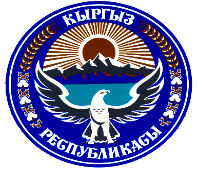 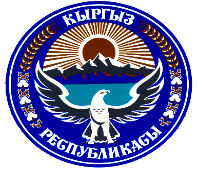                                                                  Т О К Т О МРАЗЗАКОВ ШААРДЫК КЕҢЕШИНИН КЕЗЕКТЕГИ XXII СЕССИЯСЫ (VI чакырылышы)    2023-жылдын  07-марты  №1  Раззаков шаарынын мэринин 2022-жыл ичинде аткарган иштери жөнүндө отчёту. Раззаков шаарынын мэри Ч.А. Рысовдун 2022-жыл ичинде аткарган иштери жөнүндө отчётун жана сессияда чыгып сүйлөгөн депутаттардын сунуш-пикирлерин угуп жана талкуулап, Кыргыз Республикасынын «Жергиликтүү мамлекеттик администрация жана жергиликтүү өз алдынча  башкаруу органдары жөнүндө» Мыйзамынын 34-беренесине ылайык Раззаков шаардык Кеңешинин VI чакырылышынын кезектеги XXII сессиясы ТОКТОМ   КЫЛАТ:Раззаков шаарынын мэри Ч.А.Рысовдун 2022-жыл ичинде аткарган иштери боюнча отчёту канаатандырарлык деп табылсын. (Отчёт тиркелет)Белгиленген кемчиликтерди четтетүү менен аткарылган иштер боюнча маалыматты  2023-жылдын биринчи жарым жылдын жыйынтыгы менен билдирүү берүү жагы Раззаков шаарынын мэри Ч.А.Рысовго милдеттендирилсин.Ушул токтом шаардык Кеңештин аппаратында каттоодон өткөрүлүп, Раззаков шаардык Кеңешинин жана мэриясынын www.isfana.kg расмий сайтына жарыялансын жана Кыргыз Республикасынын Ченемдик укуктук актыларынын мамлекеттик реестрине киргизүү үчүн Баткен облусунун юстиция башкармалыгына жөнөтүлсүн.Бул токтомдун аткарылышын көзөмөлдөө жагы Раззаков шаардык Кеңешинин фракция лидерлерине жана туруктуу комиссияларына тапшырылсын.		      Төрага                   	                   	 Б.Т. СапаевРаззаков шаардык Кеңешинин                                                                                        VI чакырылышынын кезектеги                                                      XXII сессиясынын  2023-жылдын 	            07-мартындагы  №1 токтомуна тиркеме Раззаков шаарынын мэринин 2022-жыл ичинде аткарган иштери тууралуу ОТЧЕТУРаззаков  шаардык Кеңешинин  VI чакырылышынын кезектеги XI сессиясынын 2022-жылдын 1-мартындагы “Исфана шаарынын 2021-жылдын социалдык-экономикалык өнүгүү программасынын жана 2022-жылга карата түзүлгөн социалдык-экономикалык өнүгүү программасын бекитүү жөнүндөгү” № 1-токтому менен шаардын 33 пункттан турган өнүгүү программасы бекитилип, иш чараларды аткаруу боюнча тийиштүү иш аракеттер жүргүзүлдү.Ошону менен бирге Раззаков шаарынын мэриясы тарабынан Кыргыз Республикасынын “Жергиликтүү мамлекеттик администрация жана жергиликтүү өз алдынча башкаруу органдары жөнүндөгү” Мыйзамынын 27-беренесинде белгиленген 24 жериликтүү маанидеги маселелерди чечүү багытында 2022-жыл ичинде   шаардын жана шаарга караштуу айылдардын ар тараптуу өсүп, өнүгүшүн камсыздоо  багытында бир топ жумуштар аткарылды. Кыргыз Республикасынын Мыйзамдары, Кыргыз Республикасынын Президентинин Жарлыктары, Кыргыз Республикасынын Министрлер Кабинетинин, Президенттин Баткен облусундагы ыйгарым укуктуу өкүлүнүн, Лейлек районунун мамлекеттик администрациясынын токтомдору, буйруктары жана башка нормативдик-укуктук актылар жетекчиликке жана аткарууга алынды.                                                                 I БӨЛҮКРАЗЗАКОВ  ШААРЫНЫН МЭРИЯСЫ:Киреше тармагы боюнча:  2022-жылдын январь айында 2021-жыл ичинде аткарылган жумуштардын жана жыйналган салыктардын жыйынтыгы чыгарылып,  2022-жылга карата Раззаков шаарынын мэриясынын кирешелер бөлүмүнүн жылдык иш планы түзүлдү жана  бул багытта толук кандуу иш жүргүзүлдү.  Раззаков шаарынын мэриясы боюнча 2022-жыл үчүн  жергиликтүү салык боюнча жылдык план  8 009 400 сомго бекитилип, аткарылышы  8 776 300 сомду түзгөн, пайыз менен алганда  109,6% түздү.   Киреше салыгы боюнча 2022-жыл ичинде 55 221 600  сом план бекитилип, бул көрсөткүч 60 823 300 сомго аткарылып, пайыз менен алганда 110,1% түздү. Ал эми киреше салыгы  2021-жылга салыштырмалуу 19 234 400 сомго ашыкча жыйналды.	Атайын  салыктар боюнча 2022-жыл ичинде 11 523 800 сом салык жыйналды, бул салыктын түрү боюнча план 10 178 000  сом бекитилип, аткарылышын пайыз менен алганда  113,2% түздү. 2021-жылга салыштырмалуу 827 400 сом ашыкча  жыйналды Жер салыктары тамарка, жер үлүш жана айыл чарбасына арналбаган жер салыгы үчүн 2022-жыл үчүн 4 202 400 сом план бекитилип, 4 436 900 сомго аткарылды. Пайыз менен алганда 105,6% түздү. Бул көрсөткүч 2021-жылга салыштырмалуу 1 014 700 сомго аз, себеби жер үлүш салыгынан салык төлөөчүлөр бошотулган.Автоунаа салыгы боюнча 2022-жыл үчүн 3 200 000 сом план бекитилип, аткарылганы 3 499 100 сомду түздү, пайыз менен алганда 109,3% түздү.  2021-жылга салыштырмалуу автоунаа салыгы 56 300 сомго аз жыйналган. 	Жалпы кирешелердин жыйналуусу боюнча 2022-жыл үчүн 87 143 000 сом план бекитилип, аткарылышы 95 590 900 сомду түздү, пайыз менен алганда 109,7% түздү. Бул көрсөткүч 2021-жылга салыштырмалуу 12 241 700 сомго ашыкча жыйналган.	2022-жыл ичинде  салык төлөбөгөн жарандарга эскертүүлөр берилип, салыктар өз убагында өндүрүлдү. Лейлек райондук салык кызматы менен биргеликте рейдтер уюштурулуп алар менен биргеликте иш алып барылып, жакшы көрсөткүчтөргө жетишилди. Жер жерлерде ар бир АӨӨБКнин төрагалары менен тыгыз иш алып барылды жана  элдерге түшүндүрүү иштери жүргүзүлдү. Социалдык-экономикалык өнүгүү планынын аткарылышы боюнча:Раззаков шаардык Кеңешинин 2022-жылдын 1-мартындагы №1-токтому менен бекитилген Раззаков шаарынын 2022-жылга карата социалдык-экономикалык өнүгүү планы негизги 3 тармак - социалдык, экономика жана экология тармактары боюнча жалпы 33 иш-чараны өзүнө камтыйт. Өнүгүү планды ишке ашыру үчүн керектелүүчү каражаттардын божомолу 107 371 000 сомду түзүп, анын ичинен,  республикалык бюджеттен 40 498 000 сом, жергиликтүү бюджеттен 33 278 000 сом, жеке ишкерлердин эсебинен 32 045 000 сом жана донордук уюмдар, инвесторлордон 1 550 000 сом каражат тартуу каралган. Раззаков шаардык Кеңешинин 2022-жылдын 2-декабрындагы №4-токтому менен өзгөртүү-толуктоолор киргизилген өнүгүү пландын аткарылышы төмөнкүчө болду:Европа өнүктүрүү жана реконструкциялоо банкынын каржылоосунда ишке ашырылуучу “Шаардын суу түтүктөрүн оңдоо жана реконструкциялоо долбооруна” 2022-жыл үчүн каралган  өздүк салым 1 870 000 сом акча каражаты которулуп берилди.Самат - Ак-Босого сугат суу трубаларын орнотуу иш-чарасы боюнча жергиликтүү бюджеттен 98 000 сом, райондук өнүктүрүү фондунан 68 800 сом жана БУУнун ДАТП уюмунун 83 000 сом каражат берилип, кошумча сугат суу трубалары орнотулду.Сугат жерлерге скважиналарды чыгаруу боюнча жергиликтүү бюджеттин эсебинен 237 100 сомго Самат атындагы эс алуу багына 2 жерде кичи скважиналар чыгарылды. Ошону менен бирге “Ас-Сафа” кайрымдуулук фонду тарабынан 600 000 сомго 3 жерде - Восточная, СССРдин 60 жылдыгы жана Жаштык участкасында скважиналар казылып колдонууга берилди.Жүргүнчүлөрдү ташуу кызматын жакшыртуу жана аларга шарт түзүү максатында шаар боюнча 7 жерге жаңы аялдамалар курулду. Шаардын бюджетинин каржыланган Голбо, Ак-Босого айылдарына, Касым-Ата, Т.Ерназаров, Катар-Өрүк, Равахана жана Додосьян көчөлөрүнө курулган аялдамалардын жалпы суммасы 1 154 188  сомду түздү.Чек арадагы айыл статусуна ээ болгон Ак-Босого, ошону менен бирге Самат айылдарынын башкы планын даярдоо максатында 1 957 813 сомго сатып алуулар өткөрүлүп, республикалык бюджеттен берилген 965 800 сом акча каражаты подрядчы уюмуна которулуп берилди. Азыркы учурда 2 айылдын башкы пландарын даярдоо иштери жүрүп жатат.Бүгүнкү күнгө чейин автоунаалардын жол кырсыктары катталып жүргөн Раззаков-Тайлан-Ак-Булак жолунун 1-км деги жолду, Додосьян жана Чынар көчөлөрүндө, ошондой эле Чимген айылында Тагай Жакып көчөсүндө жолду кеңейтүү,  бетон тосмолорду куруу иш-чаралары жана Лесная көчөсүндөгү жолду оңдоо үчүн бардыгы болуп, 564 500 сом акча каражаты жумшалып, жумуштар толугу менен бүткөрүлгөн.Раззаков жана Кошмуратов көчөлөрүн асфальттоо, жол инфратүзүмдөрүн калыбына келтирүү иш-чарасы боюнча Райондук өнүктүрүү фондуна долбоор сунушталган. Бул долбоордун алкагында Раззаков, Кошмуратов көчөлөрүндө жана “И.Раззаков” аэропортунун кириш жолун асфальттоо үчүн 9 984 675  сом каражат бөлүнүп, асфальт төшөө иштери аткарылды. Жергиликтүү бюджеттен И.Раззаков көчөсүндөгү эки тараптуу жолдун эки тарабындагы тротуарларды калыбына келтирүү жана Кошмуратов көчөсүндөгү жол инфратүзүмүн оңдоо үчүн жалпы 4 028 874 сом жумшалды. Э.Эгембердиев көчөсүнө жана Голбо айылында Раззаков-Айкөл автожолунун боюна тротуарларды куруу иш-чарасы боюнча 2022-жылдын октябрь айында 1 579 030 сомго сатып алуулар өткөрүлүп, бирок аба-ырайына байланыштуу жумуш 2023-жылга калтырылган.Шаардын жолдорун асфальттоо боюнча республикалык бюджеттин эсебинен Раззаков аянтын эки тараптуу жолду кошо жана Додосьян көчөсүндө асфальт төшөө иштери аткарылып, жалпы суммасы 27 391 300 сомду түзөт.Ички жолдорду жамоо боюнча 979 656 сомго 450 чарчы метр жол оңдолду,        556 760 сомго 125 даана жол белгилери орнотулду, ал эми  587 000 сомго Самат жана Т.Жапаров атындагы орто мектептеринин алдындагы жолго жол чырактары орнотулду."Исфана" жазуусун "Раззаков" жазуусу деп өзгөртүү жана орнотулган стелланын айланасын абаттоо үчүн 810 720 сом акча каражаты жумшалды.Шаардын ар бир участкасында жана шаарга караштуу айылдарынан бирден көчөлөргө шагыл түшөө иштери муниципалдык унаалардын жардамы менен аткарылып, күйүүчү май каражаттарына 300 420 сом акча каражаты жумшалды.Калкты электр энергиясы менен камсыздоо боюнча маселелерди жөнгө салуу максатында Ак-Булак, Кашка, Бөзөгүл участкасында, Баткен-Раззаков түнкү жарыктандырууга КТП орнотуу жана Восточная-4, Жаштык, Орто-Дөн, Голбо, Туракул-Ата көчөлөрүндө аба чубалгыларын тартуу иш-чараларына жергиликтүү бюджеттен 4 910 900 сом акча каражаты жумшалып, аткаруу ишетери жүрүп жатат. Ошондой эле 2022-жылдын өнүгүү планына киргизилген өзгөртүү-толуктоолордун негизинде электр энергиясы боюнча кошумча участкалар бекитилип  Б.Юлдашев көчөсүнө КТП орнотуу жана электр линияларын тартуу, ошону менен бирге Ак-Булак айылында жана Корук, Восточная, көчөлөрүндө электр линияларын тартуу боюнча жалпы суммасы 2 052 250 сомду түзгөн материалдар жана жабдууларды сатып алуулар өткөрүлдү. Бүгүнкү күндө материалдар толук алынып келинген жана орнотуу иштерин Лейлек РЭТ тарабынан 2023-жыл ичинде толук бүткөрүү жагы макулдашылган.Ички көчөлөргө түнкү жарыктандыруу орноттуу боюнча 7 жерге - Манас Ата, Жалил аксакал, Чашма көчөлөрү,  Беш-Бала айылында, Самат айылынын негизги көчөсүнүн Сүлүктү шаары тарабына, Бөзөгүл жана Ак Тилек участкасында түнкү жарыктандыруу орнотулду. Ошону менен бирге борбордук көчөлөрдөгү күйүп калган түнкү чырактар алмаштырылып, жарыктандыруу иш-чарасына жергиликтүү бюджеттен 1 659 403 сом каражат сарпталды. Түнкү жарыктандыруу боюнча да өнүгүү планга киргизилген кошумча иш-чарага ылайык Чимген айылынын Тагай Жакып көчөсүнө, Тайлан айылынын К.Тажибаев көчөсүнө, Голбо айылынын борбордук көчөсүнө, Раззаков шаарынын Салам-Бава, А.Азизов, Корук жана Х.Кундузова көчөлөрүнө, жалпы 7 көчөгө, бардыгы болуп   1 417 003 сомго түнкү жарыктандыруу орнотууга сатып алуулар өткөрүлдү. Орнотуу иштери 2023-жыл ичинде толук бүткөрүлөт.Самат Садыков атындагы эс алуу багынын негизги жолунун эки тарабына бордюрлар орнотулуп, 901 843 сом акча каражаты жумшалды.Ак-Босого айылында ар түрдүү элдик жыйындарды, жолугушууларды жана башка иш-чараларды уюштуруп өткөрүүгө шарт түзүү максатында жергиликтүү бюджеттен 1 189 820 миң сом бөлүнүп жыйындар залы курулуп, пайдаланууга берилди.Өзгөчө кырдаалдар учурунда ыкчам иш-аракетерди көрүү жана шаардын инфраструктурасын жакшыртуу жумушун оптималдаштыруу максатында 4 500 000 млн сомго  “HOWO” үлгүсүндөгү оор жүк ташуучу автоунаа сатып алынды.Шаардын негизги таштанды ташталучу жайынын тосулбаган тарабына тосуу үчүн 95 800 сомго керектүү материалдары алынып берилип, “Лейлек-Тазалык” муниципалдык ишканасы тарабынан тосуу иштери аткарылды.“Лейлек-Тазалык” муниципалдык ишканасынын жумушун жеңилдетүү, борбордук көчөлөрдөн таштандыларды алып чыгууну ыкчам түрдө аткаруу жана эң негизгиси таштандыларда сорттоо тажрыйбасын жолго коюу максатында жергиликтүү бюджеттин эсебинен 632 238 сомго шаардын аймагында 6 жерде жеңил типтеги таштанды таштоочу атайын жайлар курулду. Ошону менен бирге 1 076 000 сомго 40 даана атайын заманбап таштанды үкөктөрү сатып алынды жана курулган алты таштанды таштоочу жайларга 24 даанасы орнотулду. Ак-Булак айылындагы таза суу менен камсыздоо максатындагы сууну хлорлоо долборнун имаратын куруу боюнча сатып алуулар жүргүзүлүп, жергиликтүү бюджеттен 648 846 сом акча каражаты жумшалып, жумуштар толугу менен аяктады.Көрктөндүрүү иш-чаралары боюнча 286 700 сомго көчөттөр алынып, Раззаков-Баткен автоунаа жолунун четине арчалар отургузулду.Эс алуу жайларын жана балдар ойноочу аянттарды куруу иш-чарасы боюнча Тоголок Молдо көчөсүнө балдар аянтчасын курууга 315 343 сомго сатып алуулар өткөрүлгөн, жумуштарды аткаруу 2023-жылына калтырылды	Мындан сырткары, жеке ишкерлер тарабынан да шаарга ички инвестициялар киргизилип, бир топ соода түйүндөрү курулуп, жаңы жумуш орундары түзүлдү. Атап айтканда Ж.Исаев көчөсүндө жеке ишкер Ф.Хамрокулов, Голбо айылында жеке ишкер Х.Кудайбердиев, Манас-Ата көчөсүндө жеке ишкер А.Набиевдер соода борборлорун, ошондой эле Кошмуратов көчөсүндө “Асман” мейманканасы курулуп, 20дан ашуун иш орундары ачылды.Өнүгүү планда каралып, аткарылбай калган иш-чаралар боюнча түшүндүрмө:1. Раззаков - Манас-Ата көчөлөрүнүн кесилишиндеги жолдун боюна жана базардын жогору жагындагы милициянын күзөт бөлүмчөсүнүн астына гүлдөрдүн "пирамидасын" орнотуу иш-чарасы боюнча архитектуралык жана сметалык документтери даярдалган, аткаруу иштери 2023-жыл ичинде ишке ашырылат.	 2. Чимген айылында мектепке өтүүчү жерге  жана Исфана сайга жөө өтүүчү көпүрө куруу иш-чарасы боюнча долбоордук-сметалык документтери даярдоо кызматына сатып алуулар өткөрүлүп, аткаруучу (подрядчик) тарабынан долбоордук-сметалык документтери даярдоо иштери аягына чыкпагандыктан, 2023-жылдын 10-январындагы №2-буйруктун негизинде эки тараптуу келишим жокко чыгарылды.3. Шаар мэриясынын административдик имаратынын тосмолорун оңдоо, даараткана куруу иш-чарасын аткаруу  Кыргыз Республикасынын Президентинин 2022-жылдын 2-декабрындагы №541-Жарлыгына ылайык кийинкиге калтырылды.	 	Ошентип, Раззаков шаарынын 2022-жылга карата өнүгүү планында 33 иш-чаралар каралган,  анын ичинен 28 иш-чара аткарылып, 100 273 900 сомду же 93,39% түздү. Анын ичинде республикалык бюджеттен аткарылышы 38 402 600 сом же 94,83%, жергиликтүү бюджеттен аткарылышы 28 309 300 сом же 85,07%, жеке ишкерлердин эсебинен аткарылышы 32 236 000 сом, инвесторлор тарабынан аткарылышы 1 326 000 сом же 85,5% түзөт.	Раззаков шаарынын мэриясынын 2022-жылга каралган өнүгүү планынан сырткары да иш-чаралар аткарылып, шаар үчүн инвестицияга салымын кошту:Исхак Раззаков атындагы фонддун төрагасы З.Осмоновдун жеке демөөрчүлүгү астында борбордук аянтта Исхак Раззаковдун жаңы эстелиги орнотулуп, эстеликтин айланасы оңдоп-түзөөдөн өткөрүлдү, ага 10 000 000 сом каражат жумшалган.Республикалык бюджеттин капиталдык салымдар беренеси боюнча планга кирген шаарды айланып өтүүчү жолдун куруу иштери башталып ЖТИ-13 ишканасынын маалыматына ылайык 2022-жылга 4 000 000 сомдук жумуш аткарылды. БУУ ДАТП уюмунун “Эмгек үчүн акчалай жардам” долбоору тарабынан 210 600 сомдук колдоо болуп, демөөрчүлөрдүн жардамында №4-гимназия интернатынын бак-дарактарынын айланасын тосуу жана сугат суу менен камсыздоо үчүн трубаларды орнотуу иштери аткарылды. БУУ ДАТП уюмунун жардамында Х.Кундузова көчөсүндө сел арадагы көпүрөнүн эки тарабына  селге каршы бетон кылуу жана көпүрөнү калыбына келтирүү иштери аткарылды. Бул иш-чарага жашоочулар тарабынан курулуш материалдары алынып, долбоордун эсебинен 97 200 сом колдоо көрсөтүлдү. “Төө-Жайлоо” СПАсынын “70 жылдык” жана “Р-3” каналдарында калыбына келтирүү жумуштары жүргүзүлүп, долбоор тарабынан 145 800 сомдук каражат төлөнүп берилди. Раззаков шаарынын А.Ходжаматов, Чынар көчөлөрүндө жана Беш-Бала айылында 134 метр сугат суу трубаларын орнотуу иштери аткарылып, долбоордун эсебинен 168 100 сом акча каражаты төлөнүп берилди.Маданий жана спорттук иш чаралар боюнча: Раззаков шаарынын борбордук стадионунда шаар мэриясынын уюштуруусу менен шаардын жана шаарга караштуу айылдардын аймактык өзүн өзү башкаруу комитеттеринин төрагалары тарабынан Нооруз майрамына арналган чоң иш чара өткөрүлдү. Бул майрамды өткөрүүгө шаар мэриясынын жергиликтүү бюджетинин эсебинен 59 000 сом акча каражаты бөлүнүп берилген; Раззаков шаарынын мэринин кубогу үчүн волейбол боюнча мелдеши уюштурулуп, жогорку деңгээлде өткөрүлдү, жергиликтүү бюджеттин эсебинен 40 000 сом акча каражаты жумшалды.Раззаков шаарынын мэриясынын кыздар командасы Лейлек райондук мамлекеттик администрациясынын командасы менен биргеликте Кыргыз Республикасынын Президентинин Баткен облусундагы ыйгарым укуктуу өкүлүнун кубогун жеңип алып, 1-орунду камсыз кылышты. Раззаков шаарына караштуу Чимген айылындагы маданият үйүнүн экинчи кабатындагы жаштарды колдоо көрсөтүү, спортко үндөө максатында, машыгуу залына күрөш килемин алуу үчүн 60 000 сом акча каражаты бөлүнүп берилди. Социалдык жактан коргоо тармагы боюнча:  1.Раззаков шаарынын аймагында турмуштук оор кырдаалда жашаган арыз  менен кайрылган  97 үй-бүлөлөргө арызын канаатандыруу максатында  357 872 сом акчалай жардам көрсөтүлгөн,  2021-жылда  121 үй бүлөгө  440 088 сом акчалай жардам  көрсөтүлгөн. Анын ичинен:- Онкологиялык ооруу менен ооруган  27 жаранга дарыланып келген жол чыгымдары  үчүн  142 344 сом  төлөнүп берилди.   2021-жылда 41 жаранга  209 934 сом төлөнүп берилген.- Кургак учук ооруу менен ооруган  3 жаранга 15 028 сом төлөнүп берилди.- Турмуш-шарты оор 60 үй-бүлөгө  180 500 сом акчалай жардамдар көрсөтүлгөн. 2021-жылда 64 үй-бүлөлөргө  174 654 сом төлөнүп берилген.- КОС жана КОГ (көз оору менен ооруган) 5 жаранга 14 000 сом акча өздүк эсептик счетуна акча каражаты  которулду, 2021-жылда 5 жаранга  21 000 сом жардам берилген.- Багуучусун жоготкон 2 жаранга  6 000 сом акча каражаты эсептик счетуна которулуп берилген. 2021-жылда 10 жаранга  22 500 сом төлөнүп берилген.2.Советтик  Армиясынын  Ооганстандан  чыккандыгынын 32 жылдыгына карата 16 интернационалист ардагер жоокерлерине жана 3 каза болгон ардагер жоокерлердин үй-бүлөсүнүн ар бирине   2 000 сомдон, жалпы суммасы  38 000 сом акча каражаты бөлүнүп берилди. 2021-жылда  20 катышуучуга  40 000 сом акчалай жардам берилген 3.“Социалдык адилетүүлүктүн  Бүткүл дүйнөлүк  күнүнө” карата турмуш-шарты өтө оор 10 үй-бүлөнүн  ар биринин эсептик счетуна  2 000 сомдон, жалпы суммасы 20 000 сом которулуп берилди. 2021-жылда 10 үй-бүлөгө 20 000 сом берилген.4.Чернобыль атомдук электро станциясындагы кырсыктын 36 жылдыгын эскерүү күнүнө карата материалдык колдоо жана  2022-жылдын  21-апрель күнү Баткен шаарына эскерүү күнүнө арналган эстелик  мемориалдын ачылыш аземине катышып келүү үчүн ЧАЭСдагы кырсыктын беш катышуучу  ардагеринин ар бирине 3 500 сомдон жалпы суммасы 17 500 сом которулду. 2021-жылда 5 беш  катышуучусуна 17 500 сом берилген.5.Энелер күнүнө карата Раззаков шаарынын мэриясынын аймагында жашаган 154 энелердин ар биринин 500 сомдон акчалай  жана 77 турмуш шарты оор энелерге сый тамак уюштурулуп,  жалпы суммасы 120 000 сом акча каражаты жумшалды. 2021-жылда 163 энеге 81 500 сом.6.Улуу Жеништин 77 жылдыгына карата Раззаков шаарынын мэриясынын аймагында жашаган  18 ооруктун ардагерлерине жана согушта курман болгон жоокерлердин 4 жесирлеринин ар бирине 3 500 сомдон, жалпысынан 77 000 сом акчалай жардамдар көрсөтүлгөн, 2021-жылда  22 ооруктун ардагерлерине 54 000 сом  бөлүнгөн.7. 1-июнь балдарды коргоо күнүнө карата Раззаков шаарынын аймагында жашаган 5 тоголок жетим балдарга колдоо көрсөтүү  максатында ар биринин депозит эсебине 4 800 сомдон жалпысынан 24 000 сом которулуп берилген, ошондой эле  “Кулунчак” ден-соолугунун мүмкүнчүлүгү чектелген балдарды калыбына келтирүү борборуна тарбияланган  30 балага 22 000 сом акча каражаты бөлүнүп берилди. Жалпысынан балдар күнүнө карата  жергиликтүү бюджеттин эсебинен 46 000 сом акча  жумшалды. 2021-жылда 8 тоголок жетим балага 24 000 сом берилген, “Кулунчак” ден-соолугунун мүмкүнчүлүгү чектелген балдарды калыбына келтирүү борборуна 25 балага 12 500 сом,“ Биз тынчтыкты каалайбыз” аттуу иш чара уюштурулуп 7 000 сом. жалпы суммасы 57 000 сом бөлүнгөн.     8.“Алтын-Бешик” эс алуу лагерине 11 турмуш-шарты оор  балдарды эс алып келүү үчүн 70 768 сом которулду. 2021-жыл 13 турмуш-шарты оор  балдарды эс алып келүү үчүн 58 318 сом.9. Кыргыз  азиздер жана дүлөйлөр коому Ысык-Көл облусунун “Бостери”  айылына  “Орбита” пансионатына футболго катышып келүү үчүн 5 кишиге 19 440 сом жол кире акысы төлөнүп берилди. Ошондой эле 2021-жылы да  5 кишиге 19 862 сом жумшалган.10.Карыялар күнүнө карата 150 карыянын ар бирине 500 сомдон жана   100 карыяга сый тамак уюштурулуп, жалпы 152 840 сом жумшалды. Сүлүктү шаарындагы карыялар үйүндөгү карыларга 5000 сом акчалай  жардам берилди. Жалпы суммасы 157 840 сом жумшалды, 2021-жылда 150 карыянын ар бирине 500 сомдон жана   100 карыяга сый тамак уюштурулуп жалпы 141 929 сом жумшалды. Сүлүктү шаарындагы карыялар үйүндөгү карыяларга 5000 сом акчалай  жардам берилген.11.Ден-соолугунун мүмкүнчүлүгү чектелген адамдарга 3-декабрь “Эл аралык майыптар күнүнө” карата 165 жаранга 2000 сомдон акчалай жардам көрсөтүлдү. “Кулунчак”   калыптандыруу борборунда  тарбияланган 29 балага ар бирине 1000 сомдук белек тапшырылды жана ар бир баланын ата-энесинин өздүк эсептик счетуна 1000 сомдон которулуп, жалпы суммасы 388 000 сом акча каражаты жумшалды. Бишкек шаарына фестивалга барып келүү үчүн 2 майыпка 20 000 сом жол кире акы төлөнүп берилди. КОС жана КОГдун (көз оору менен ооруган)  5 мүчөлөрүнө ысык тамак уюштуруу максатында 3000 сом которулду, Баткенге кол күрөшкө катышып келүү үчүн 984 сом жол кире акы төлөнүп берилди. Жалпы 411 984 сом жумшалды, 2021-жылда 121 жаранга 1000 сомдон акчалай жардам көрсөтүлдү. “Кулунчак”   ден-соолугунун мүмкүнчүлүгү чектелген балдарды калыбына келтирүү борборуна тарбияланган 30 балага ар бирине 600 сомдук белек тапшырылды. жалпы суммасы 139 000 сом жумшалган.12. 2022-2023-жылга күз-кыш мезгилине  карата даярдык көрүү максатында жашоо  тиричиликтин оор кырдалына кабылган 180 үй бүлөлөргө, ”Лейлек -Тазалык” ишканасынын 12 жумушчуларына, “Исфана Таза Суу” ишканасынын 4 кызматкеринин ар бирине 301 кг.дан, 26 жалгыз бой карыялардын ар бирине 430 кг.дан жалпы 222 жаранга 70 тонна көмүр таркатылып, жалпы суммасы 413 000 сом акча каражаты жумшалды. 2021-жылда 273 үй бүлөлөргө,”Лейлек -Тазалык” ишканасынын 12 жумушчуларынын ар бирине 258 кг.дан, 26 жалгыз бой карыялардын ар бирине 450 кг.дан, жалпы 85 тонна көмүр 569 500 сомго алынып, таркатылып берилген.13. “Балаты-2023” майрамына карата  турмуш шарты оор, жарым жетим,социалдык жетим 120 балага,  жалпы  суммасы  120 000 сомдук белек даярдалып,  мэр тарабынан  белектер тапшырылды. Майрамдык стол жана ысык тамак, аяз атанын белегине 25 000 сом жумшалды, жалпы суммасы 145 000 сом бөлүндү. 2021-жылда 58 балага, социалдык коргоо беренесинен 23 225 сом, Раззаков шаарынын мэринин резевдик фондунун эсебинен 18 254 сом,  жалпы  суммасы 41 479 сомдук белектер даярдалып,  мэр тарабынан тапшырылган.  Раззаков шаарынын мэриясы тарабынан жергиликтүү бюджеттин  эсебинен  2022-жыл ичинде социалдык коргоо боюнча беренесинен  1 894 404 сом жумшалды. 2021-жылда 1 700 000 сом жумшалган. Айыл чарба тармагы боюнча: Айыл чарба багытындагы мамлекеттик фондунун жерлерин жарандарга ижарага берген жерлердин 2022-жылга карата ижара акысына коюлган планы 1 386 000 сом болсо, аткарылышы 1 541 800 сом түздү.  Пландан сырткары 155 800 сом кошумча аткарылып, пайыз менен алганда 111% түзөт, анын ичинен жер салыгы   128 700 сомду түзөт. Ушул көрсөткүч 2021-жылга карата план 1 000 000 сом болсо, аткарылышы 1 075 000 сомду түзүп, пайыз менен алганда 107,5% түзгөн.Айыл чарба багытындагы мамлекеттик фондунун жерлеринин жалпы айдоо аянты 13 98 га, анын ичинен: ижарага берилген суулуу айдоо жер аянты -164 га, кайрак айдоо жер аянты 772 га, чөп чабынды жер аянты 155 га, бак-дарактар 85 га, жалпысынан 222 га. экономикалык жактан пайдасыздыгы боюнча, алыстыгы, таштактуулугу боюнча берилген жок.    	Жазгы кылкандуу дан эгиндери  4084 га. жерге эгилди, анын ичинен: 1005 га. сугат, 3079 га. кайракты түзөт. Мындан 2340 га буудай, 1739 га арпа, 5 га сулу дан эгиндери  эгилген.            Дандык жүгөрү 188 га, картошка 137 га, жашылча (капуста, бадыраң, помидор, сабиз, чеснок, башка жашылчалар) 140 га, май өсүмдүктөр 65 га, эски көп жылдык чөп (беде, эспарцет) 1718 га, жаңы эгилген беде 291 га, аңызга калган жер 129 га, питомник 25 га. Жогорудагы жалпы 2693 га жер аянты иштетилди.  Бардык пайдаланган жер 6777 га, пайдаланбаган жер 222 га. Бардык айдоо жер 6999 га.Раззаков шаарынын мэриясы  тарбынан 2022-жылдын түшүмү үчүн кылкандуу дан эгиндерин айдоо, гектарына 2500-2850 сом, дан сепкич менен себүү 1400-1500 сом белгиленген. Комбайн менен оруп жыйноо (80-90% кайрак айдоо жерлер) 2500-3000 сом, чөп оруу 1300-1500 сом, чөп жыйнагыч 1000-1200 сом, чөп таңгактоо 15-20 сом.(Баанын өзгөрүшүнө карап).  Жазгы кылкандуу дан эгиндерин эгүүдө жер кыртышын агротехникалык эрежелер менен айдоо, сапаттуу үрөн эгүү жумасына эки жолу көзөмөлгө алынып турулду.Айыл чарба багытындагы мамлекеттик фондунун жерлерин ижара мөөнөтү бүткөн жерлер такталып чыгылып, Кыргыз Республикасынын Министрлер Кабинетинин 2021-жылдын 17-декабрындагы № 309-токтомунун, Кыргыз Республикасынын Айыл чарба министринин 2022-жылдын 28-февралындагы № 67-НИ буйругунун жана Кыргыз Республикасынын Өкмөтүнүн 2007-жылдын 22-июнундагы № 243-токтомунун 22-беренесине, Кыргыз Республикасынын Министрлер Кабинетинин “Жер-укуктук мамлелерди жөнгө салуу чөйрөсүндөгү” “Кыргыз Республикасынын Министрлер Кабинетинин айрым чечимдерине өзгөрүүлөдү киргизүү жөнүндөгү” 2022-жылдын 9-сентябрындагы №494-токтомунун, ошондой эле Кыргыз Республикасынын Айыл чарба министрлигинин 2022-жылдын 19-сентябрындагы №329-НИ буйругунун негизинде бир канча жумуштар аткарылды. Бул маселелер боюнча райондук масштабта комиссиялар түзүлүп, райондук агрардык өнүктүрүү башкармалыгына Мамлекеттик кайра бөлүштүү фондунун бардык жерлеринин 50%  өткөн. Тактап айтканда сугат айдоо жерден 82 га, кайрак айдоо жерден 458 га, чөп-чабынды жеринен 116 га, бак-дарактан 42 га. Ал эми шаар мэриясына 50% сугат айдоо 82 га, кайрак айдоо 458 га, чөп-чабынды 116 га. бак-дарактан,  42 га. жер тилкелери калтырылган.    Бирок, үлүшкө берилген жерлер боюнча чечилбеген маселелер өтө көп.      		   2022-жылга  карата кылкандуу дан эгиндер боюнча  4084 га. жер орулуп  жыйналып, чөп 10 910 тонна, жалпы 7478 тонна дан өндүрүлдү. Анын ичинен буудай 4428 тонна, арпа- 3050 тонна. Түшүмдүлүүгү орточо эсеп менен 18.1 центнерди түздү.            Картошка 1 323 тонна, жашылча 1 795  тонна.   	Раззаков шаарынын мэриясынын айыл чарба бөлүмүнө  жарандар тарабынан жана мекеме уюмдардан келген арыз каттардын саны 120 даана, 49 оозеки арыздар келип түшкөн.  Ар бир арыз жана катка өз убагында жооп берилип, жайында барып көрүп чечилип берилүүдө.  Курулуш, коммуналдык - суу чарба жана өзгөчө кырдаалдар боюнча:                 2022-жыл  ичинде Раззаков шаарына караштуу Раззаков-1, 2,  5,  Голбо, Тайлан, Ак-Булак, Чимген, Беш-Бала, Кара-Таш,  жана Ак-Босого  айылдардын кооптуу 14  участкаларына карта схемалары, чиймелери чийилип, сүрөттөрү алынды жана Кыргыз Республикасынын Өзгөчө кырдаалдар министрлигине, областык, райондук бөлүмдөрүнө “Атайын кырсыктын алдын алуу” иш планына киргизүү боюнча каттар жөнөтүлдү.               Кыргыз Республикасынын Өзгөчө Кырдаалдар Министрлигинин атайын кырсыктын алдын алуу иш-планынын негизинде  Раззаков шаарына караштуу Голбо, Чимген, Тайлан айылдарынын жана  Раззаков-1 участкасынын кооптуу жерлерине габион торчо орнотуу үчүн жергиликтүү эл менен биргеликте 3580 тоннадан ашуун таш  ӨКМнин атайын техикалары менен ташылып, 405 даана габион торчолору орнотулду. Нооданек, Тайлан сайларынын 450 метрден ашуун сай ичи механикалык жактан тазаланды.             ӨКМнин Баткен облустук башкармалыгы тарабынан Раззаков шаарынын чек ара аймагында жайгашкан Ак-Босого айылынын жарандарын эвакуациялоо үчүн 500 литр күйүүчү май берилди.             Мамлекеттик эмес уюмдар менен биргеликте иш алып барып, жыйынтыгында Кызыл Ай коомунун Баткен облустук өкүлчүгүнүн колдоосу менен 755 литр күйүүчү май алып, Ак-Босого айылынын 200 метр, Кара-Таш участкасынан 125 метр, Чимген айылынын Катар-Өрүк участкасынан 230 метр, Раззаков-5/6 айылынын Жаңы-Конуш участкасынан  300 метр жана Раззаков -1/2 аймагынын Корук участкасынын 400 метр кооптуу жерлери мэриянын погрузчиги аркылуу калыбына келтирүү жумуштары аткарылды.              Раззаков шаарынын мэриясы тарабынан атайын кырсыктын алдын алуу максатында Раззаков шаарынын жана айылдардын кооптуу участкаларында сайлардын жээктерин сүрүп, тазалап, сайлардын жээктерине 2000 ден ашуун тал-теректерди отургузуп, бекемдөө иштери АӨӨБКнин төрагалары менен биргеликте жүргүзүлдү, шаарга караштуу баардык айыл, кыштактардын ички-тышкы көчөлөрүнө автогрейдер жүргүзүлдү. Жергиликтүү элдердин арызынын негизинде сел жүрүүчү 1000 метр аралыктагы сай ичи тазаланды.             2022-жылдын май, июнь айларында болгон табигый кырсыктан (селден) жабыр тарткан шаардын, айылдардын ички-тышкы 23 км.ден ашуун  көчөлөрү, арыктардын баштары Раззаков шаарынын мэриясынын, “Лейлек-Тазалык”, “Исфана Таза Суу” муниципалдык ишканаларынын техникалары жана жеке ишкерлер менен биргеликте калыбына келтирилди.             Табигый кырсыктын алдын алуу боюнча шаардын аймагындагы жеке ишкерлерге, ашкана, АЗСтерге, мончо жана вулканизацияларга өрт коопсуздугунун алдын алуу боюнча түшүндүрүү иштери жүргүзүлдү.               Адам өлүмүнө жол бербөө максатында суу обьектилериндеги  бассейн иштеткен жеке ишкерлерге түшүндүрүү иштерин жүргүзүп, шаар мэриясы тарабынан эскертүү каттар берилди.               Ошондой эле сел суулары жүрүүчү жерлерди, сайларды тосуп, селдин жолуна терек отургузуп алган ондон ашуун атуулдарга ооз эки түрүндө эскертүүлөр берилип, түшүндүрүү иштери жүргүзүлдү.               Кыргыз Республикасынын Өзгөчө кырдаалдар министрлигинин атайын кырсыктын алдын алуу боюнча шаар мэриясына караштуу Голбо айылынын Эчки баш участкасына 75 даана, Тайлан айылынын Шапкырт-Сай участкасынын кооптуу жерине 120 даана, Чимген айылынын Катар-Өрүк участкасына 120 даана жана Раззаков 1,2 аймагынын Исфана сай жээгине 90 даана, жалпы шаар боюнча  405 даана габион торчолор орнотулду.                Табигый кырсыктын алдын алуу жана табигый кырсыктан жабыркаган жерлерди калыбына келтирүү үчүн Раззаков шаарынын мэриясынын эсебинен 204 000 сомго күйүүчү май сатып алуулар аркылуу, жалпы көлөмү 2 720 литр күйүүчү май алынган.                2022-жылдын 16-17-сентябрь күндөрү кыргыз-таджик чек арасындагы куралдуу кагылышуудан жабыр тартып, эвакуацияланып келген  Лейлек районунун Кулунду, Жаңы-Жер жана Бешкент айыл өкмөттөрүнө караштуу айыл-кыштактардан келген 7205   жарандарга шаар мэриясында түзүлгөн комиссия жана  аппарат кызматкерлери тарабынан Кыргыз Республикасынын Өзгөчө кырдаалдар министрлигинен, Лейлек райондук мамлекеттик администрациясынан, Өзгөн райондук мамлекеттик администрациясынан, Компаньон банкынын Раззаков шаарындагы филиалынан, “Альфа Телеком” Жабык акционердик коому “Мегаком” жана АКБ “Кыргызстан” коммерция банкынан келген гуманитардык жардамдар бөлүнүп берилип, жатаканалар менен камсыздалды.                Раззаков шаарынын мэриясы тарабынан сатып алуулар жүргүзүлүп, Раззаков-5/6  аймагындагы кооптуу делген 2 участка жана Чимген айылындагы 2 участкаларга долбоордук сметалык документтери даярдалып, КРЖКнин депутаттарына жана КРӨКМнүн  курлуш департаментинин 2023-жылгы иш планына киргизүү үчүн каттар берилген. Юридикалык багыт боюнча:        	  2022-жылга карата Раззаков шаарынын мэриясынын юрист, айыл чарба жана муниципалдык жерлер боюнча жетектөөчү адисинин жылдык иш планы түзүлүп, жылдык иш план боюнча төмөнкүлөр аткарылган:     	2022-жыл ичинде 16 административдик соттук инстанциялар болуп, көпчүлүк соттук чечимдери Раззаков шаарынын мэриясынын тарабына чечилген бир топ мыйзмасыз берилип кеткен жер тилкелери мэриянын карамагына кайтарылган.             Ошондой эле жалпы 182 кат келип, анын ичинен Раззаков  шаарынын жашоочуларыдан ар түрдүү маселелер боюнча 80 арыз, зордук зомбулук боюнча 4 арыз, Ар түрдүү мекеме ишканалардан келген каттар 90, КР УКМК тарабынан 1 тапшырма, Лейлек райондук прокуратурасынан 4 сунуш катталып, Кыргыз Республикасынын Президентинин 3 Жарлыгы катталып, Раззаков шаарынын мэриясынын буйруктары менен аткарууга алынып, арыз каттарга өз убагында жооп берилген.     	Кыргыз Республикасынын 2022-жылдын 18-мартындагы  “Кыргыз Республикасы-нын Баткен облусунун Лейлек районунун Исфана шаарын Раззаков шаары деп кайра атоо жөнүндөгү” № 19-Мыйзамы кабыл алынып, Раззаков шаарынын мэриясынын жана шаар мэриясынын алдындыгы иш каналардын Жоболору жаныдан бекитилди жана Баткен облустук юстиция ишканасынан катталып, жаны өзгөртүлгөн күбөлүктөр жана мөөрлөр алмаштырылган.      	Раззаков шаарынын мэриясына караштуу участкаларындагы кен байлыктар чыккан жер тилкелерин көзөмөлдөө жана лицензия алган жарандарга мыйзам чегинде пайдаланууга жана ижарага беруу жагына юридикалык баа берилүүдө.         	Азыркы учурда Ж.Өсөров көчөсүндө өзү билемдик менен жер тилкелерин кенейтип алган жарандардын тосмо дубалдарын буздуруу, ошону менен бирге Кыргыз Республикасынын  Президентинин “Мыйзамсыз курулуп калган жер тилкелерине мунапысы берүү жөнүндөгү” Жарлыгы боюнча мыйзамсыз курулуп калган турак жайлардын жер тилкелерин мыйзамдаштырып берүү боюнча иш аракеттер аткарылып келүүдө.       	 Мыйзамсыз берилип кеткен 4 турак жай куруу үчүн жер участокторунун мамлекеттик актылары Баткен административдик сотунун чечими менен жокко чыгарылып, Раззаков шаарынын мэриясынын карамагына кайтарылган.       	 Кыргыз Республикасынын укук бузуулар Кодекси менен мыйзам бузган жарандарга айып пулдарын салуу үчүн Кыргыз Республикасынын Башкы Прокуратурасынан ЕРН бирдиктүү реестрине каттоодон өтүп, мыйзам бузган жарандарга электрондук форматта айып пулдары салынып келүүдө. ВУС боюнча: Раззаков шаарынын мэриясынын  аскердик каттоо жана мобилизациялык даярдык боюнча иштери  2022-жылга бекитилген иш планы боюнча алып барылды.  	  2006-жылы төрөлгөн уландардын тизмелери такталды. Уландардын өздүк  иш-кагаздары, делолору даярдалып, көрсөтүлгөн график боюнча медициналык комиссияга келүүсү камсыз кылынды. 2022-жылдын 28-февралына чейин 2006-жылы туулган 232 улан жана ар түрдүү себептер менен каттоодон өтпөй калган 2005-жылы туулган 3 улан аскердик эсепке алгачкы каттоодон өтүштү.  	  Аскерге каттоо инспекторлору, АӨӨБКинин төрагаларынын аткаруусунда калктуу пункттарда аскердик же  альтернативдик кызмат өтөбөгөн 18 жаштан 25 жашка чейинки курактагы эркек жарандардын даректерин тактоо иштери жүргүзүлүп, аскер комиссариатынын чакыруусу жөнүндө чакырылуучуларды кабарлоо иштери өз учурунда аткарылып, айтылган дарекке өз учурунда баруусу камсыз кылынды. 	  Ооган жергесинен чыгарылгандыгынын  33 жылдыгына карата жоокер-интернаци-оналисттерди урматтап, сыйлоо иш-чаралары түзүлүп, мектеп окуучулары, окуу жайларынын студенттери  менен  Ооган согушунун жана башка согуштук аракеттердин ардагерлеринин жолугушуулары өткөрүлдү.  	23-февраль - Мекен Коргоочусу Күнүнө карата 23-февраль күнү Раззаков шаарынын аймагындагы мектептерде окуп жаткан уландардын арасында “Кана эмесе жигиттер” аттуу конкурс жогорку деңгээлде уюштурулду. 	2022-жылдын март-май айларында жарандарды кыска мөөнөттүү аскердик жана альтернативдик кызматтарга чакыруу боюнча аскер комиссариатынан алынган нарядды аткаруу учун 572 чакырылуучунун аскердик каттоо маалыматтары такталып, 27 чакырылуучу аскердик кызматка, 51 чакырылуучу альтернативдик кызматка чакырылуу үчүн алдын ала тандалып алынды. Кыска мөөнөттүү аскердик кызматка 18 улан, альтернативдик кызматка 43 улан чакырылып, аскер комиссариаты тарабынан коюлган наряд толук аткарылды.   	2022-жылдын 1-6 июнь күндөрү мэриянын кабарлоо участогунун өздүк курамы КМ  Башкы уюштуруу мобилизациялык башкармалыгынын башчысынын планы боюнча өткөрүлгөн тактикалык-саптык машыгууларга катышты. Резервдик түзүлмөлөрдү  практикалык жыйноо боюнча берилген көрсөтмө так аткарылып, аскерге милдеттүүлөр өз убагында кабарланды. 	2022-жылдын сентябрь айындагы Баткен областынын аймагында болгон Тажик Республикасы менен болгон согуштук аракеттер учурунда резервдик түзүмдөрдүн өздүк курамын аныктап, иликтеп-тактоо иштери, кабарлоо, чакырылуучу жайга келишин камсыз кылуу, аскердик кийим-кече менен камсыздап, аскердик бөлүккө жөнөтүү иштери жогорку деңгээлде өткөрүлдү.	  2022-жылдын сентябрь-ноябрь айларында жарандарды кыска мөөнөттүү аскердик жана альтернативдик кызматтарга чакыруу боюнча аскер комиссариатынан алынган нарядды аткаруу учун 683 чакырылуучунун аскердик каттоо маалыматтары такталып, 26 чакырылуучу аскердик кызматка, 75 чакырылуучу альтернативдик кызматка чакырылуу үчүн алдын ала тандалып алынды. Чакыруу комиссиясынын чечими менен 18 чакырылуучу кыска мөөнөттүү аскердик кызматка, 67 чакырылуучу альтернативдик кызматка чакырылды. 	Аскердик каттоодон чыкпай туруп республиканын башка шаарларына жана Россия, Казахстандын шаарларына кетип калган чакырылуучулардын жана альтернативдик кызматчылардын даректерин тактоо боюнча издөө иштери жүргүзүлүп, натыйжада  8 чакырылуучунун  дареги такталып, чечим чыгаруу учун аскер комиссариатына өткөрүлүп берилди. .	  Шаардын аймагында жайгашкан орто мектептердин жана окуу жайларынын директорлору, аскердик башталгыч тарбия жетекчилери менен бирдикте 2007-жылы төрөлгөн уландардын тизмелери такталды. Уландардын өздүк  иш-кагаздары, делолору даярдалып, көрсөтүлгөн график боюнча медициналык комиссияга келүүсү камсыз кылынды. 2022-жылдын 19-декабрына чейин 2007-жылы туулган 243 улан аскердик эсепке алгачкы каттоодон өтүштү.  	2022-жылдын 1-январынан 30-декабрына чейин шаардын аймагындагы альтернативдик кызмат өтөөчүлөрдөн республикалык бюджеттин эсебине төлөмдөрдү  өткөрүү 100%  камсыз кылынып, көрсөтүлгөн тапшырма толук аткарылды.Мамлекеттик сатып алуулар боюнча:  Раззаков шаарынын мэриясынын алдындагы муниципалдык менчик департаментинин мамлекеттик сатып алуулар боюнча порталында жыл ичинде 90 даана сатып алуу жарыяланган. Анын ичинен 30 даанасы сатып алуунун эрежелерине ылайык кайра жарыяланган. Жалпысынан Раззаков шаарынын мэриясынын алдындагы муниципалдык менчик департаменти менен аткарылуучу жумуштарга, көрсөтүлүүчү кызматтарга, сатылып алынуучу товарларга мамлекеттик сатып алуулары жүргүзүлүп анын негизинде 60 даана эки тараптуу келишимдер түзүлгөн. Раззаков шаарынын мэриясынын мамлекеттик сатып алуулар боюнча порталында жыл ичинде 28  даана сатып алуу жарыяланган. Анын ичинен 13  даанасы сатып алуунун эрежелерине ылайык кайра жарыяланган. Жалпысынан Раззаков шаарынын мэриясы менен аткарылуучу жумуштарга, көрсөтүлүүчү кызматтарга, сатылып алынуучу товарларга мамлекеттик сатып алуулары жүргүзүлүп анын негизинде 15 даана эки тараптуу келишимдер түзүлгөн.   Статистика тармагы боюнча:Раззаков шаарынын мэриясынын статисти, жетектөөчү адиси Кыргыз Республикасынын Улуттук статистика комитети тарабынан бекитилген статистикалык отчеттуулуктун формаларынын табелине жана башка ченемдик укуктук актыларына ылайык иш жүргүзөт, алсак 2022-жыл ичинде:№1 Форма-турак жай фонду тууралуу отчет- жылына бир жолу; №2 Форма-айыл чарба продукциясын сатып өткөрүүнүн баалары жөнүндө отчет-ай сайын тапшырылып келүүдө;№3 Айыл чарба - Форма - жаздык өсүмдүктөрүн себүү тууралуу отчет-ай сыйын (март, апрель, май, июнь) айларына: 2340 га буудай, 1739 га арпа, 188 га жүгөрү, 65 га май өсүмдүгү, 137 га картошка ж.б.; №7 Айыл чарба - Форма - түшүм жыйноо, күзгү айдоо тууралуу отчет- ай сайын (июнь, июль, август, сентябрь, октябрь) айларында:4428тонна буудай, 3050 тонна арпа, 1323 тонна картошка, 1795 тонна жашылча;№24 Форма - мал чарба продукциясын өндүрүү жана төл тууралуу-ай сайын, квартал сайын берилип 2022-жыл ичинде -5378 тонна сүт, 2299 тонна эт, 725 000 даана жумуртка, 53 тонна жун өндүрүлгөн; №26 Айыл чарба - Формасы дыйкан жана жеке көмөкчү чарбаларда мал чарба продукциясын өндүрүү тууралуу отчет ай сайын берилип 25 фермердик чарбалардын ишмердүүлүгү көзөмөлдөнүүдө ;№77 Форма - мектеп жашындагы мектепке тартылбаган балдар тууралуу отчет- 1 жылда бир жолу:  Раззаков шаарынын аймагында 1-класска тартылган окуучулардын саны -840 бала, 1 бала мүнкүнчүлүгү чектелгендигине байланыштуу окууга тартылбаган; -Ар ай кичи өнөр жайы тууралуу отчет: тегирмендер, навайлар, кондитердик азыктар, бал муздак, пескоблок, ылайблок, кыш завод, эшик-терезе, пилорама, мебель, брусчатка, евродубал, тигүү цехтери, суу кудугу, бетон шакек, дарбаза, электр ширетүүчүлөр, темир усталар, токарь, пахта тазлоочу, кичи ишканалардын ишмердүүлүгү жөнүндө маалымат берилүүдө.2022-жылдын 1-январына карата Раззаков шаарынын жана шаарга караштуу айылдардын № 9-Форма-калкты саны тууралуу жалпы 32509 анын ичинер туруктуу жашаганы 28440 жараны, жалпы кожолуктун саны 7153 болсо аныны ичинен туруктуу жашагыны 6728 кожолук катталган. Ошону менен бирге 2023-жылдын 1-январына карата мал жандыктардын эсеби 29-декабрь күнү жыйынтыкталып:-Ири мүйүздүү малдар 7352 баш, а.и. саан уйлар 3746 баш, койлор 28975 баш, эчкилер 1918 баш, жылкы 526 баш, канаттуулар 8588 даана такталган.  -Кыргыз Республикасынын Министрлер Кабинетинин 2021-жылдын 22-октябрындагы “Кыргыз Республикасында 2022-жылы эл жана турак жай фондун каттоого даярдык көрүү жана өткөрүү жөнүндөгү” №228-токтомунун негизинде Раззаков шаарынын мэриясынын буйругу менен шаардын аймагында 118 каттоочу, 13 инструктор жана 2 координатор даярдалып, 2022-жылдын 25-мартынан 3-апрелине чейин эл жана турак жай фондуна каттоо жүргүзүлдү.  Иш-кагаздары жана уюштуруу иштери боюнча: 2022-жыл ичинде “Инфодокс”, “Санарип Аймак”  жана “Е-кызматы” программалары менен толук кандуу иштер жүргүзүлдү:- “Инфодокс” программасы аркылуу жыл ичинде  2576 чыгыш иш кагаздары, 1123 жарандардын арыздары, 1390 жогорку органдардан ж.б. мекеме-ишканалардан нормативдик-укуктук актылар,  каттар катталаган жана аткарууга алынган.-“Санарип Аймак” программасына жарандар тууралуу маалыматтардын киргизилиши 85,1% түздү, мында 24310 жаран, ал эми 4998 кожолук катталып, аткарылышы 74.2%  түздү. 2022-жыл ичинде Раззаков шаарынын мэриясы тарабынан жалпы 15674 даана маалымдама берилип анын ичинен 9498 даана үй-бүлөлүк, 2293 даана жашагандагы туралуу, 3289 даана мал мүлкү туралуу, 352 даана форма 50, 242 даана убактылуу каттоодо тургандыгы жөнүндөгү маалымдамалар берилген.-“Е-Кызматы” программасына Раззаков шаарынын мэриясынын жалпы эмгек жамааты тууралуу маалыматтан толугу менен киргизилип, бул багытта бардык иш аракеттер, мисалы кызматка кирүү, кызматтан кетүү, резерв кадрга конкурс өткөрүү, эмгек өргүүгө чыгуу жана башкалар жүргүзүлүүдө.-Раззаков шаарынын мэриясынын конкурстук комиссиясы (буйрук №31 03.03.2022-ж.) тарабынан административдик муниципалдык кызматынын кадрлар резервине эки жолу конкурс жарыяланып, жалпысынан 38 талапкердин иш кагаздары кабыл алынган. Жыйынтыгында эки жолу конкурс өткөрүлүп, 9 талапкер кадрлар резервине киргизилген (буйрук № 115. 02.06.2022-ж., буйрук № 262. 13.12.2022-ж.). Бүгүнкү күндө резервден 4 жаран муниципалдык кызматка кабыл алынды.  Раззаков шаарынын мэриясы тарабынан 2022-жыл ичинде аткарылган иш кагаздарынны саны:                                                                                                                               (таблица 1) Арыз жана каттар боюнча:                                                                            (таблица 2)                                                              II БӨЛҮКТҮЗҮМДҮК  СТРУКТУРАЛАР:Муниципалдык менчик департаменти боюнчаМуниципалдык менчик департаментинде азыркы учурда штат боюнча 25 кызматкер эмгектенет, анын ичинен 1 департаменттин башчысы, 3 башкы адис, 2 жетектөөчү адис, 1 адис,1 оператор-катчы, 5 АӨӨБКинин төрагасы, 2 айдоочу, 1 комендант, 8 кароолчу, 1 техникалык кызматкер эмгектенишет.  2022-жыл ичинде келип түшкөн жалпы каттардын саны 562 даана: жеке жарандардан 304 дааны арыз келип түшкөн, анын ичинен турак-жай куруу үчүн 179, жерди ижаралоо үчун 41, ар түрдүү маселелер 84,  жогорку органдардан 258 кат катталып жана аткарууга алынып, арыз каттарга өз убагында жооп берилген.    	Раззаков шаарынын Лейлек жана Исфана базарынын алдыны ирээтсиз сатуучуларды базар ичине киргизүү боюнча иш жүргүзүлүп, бардык сатуучулар базардын ичине жайгаштырылды. Лейлек райондук прокуратурасынын сунушун аткарууга алып шаардын аймагындагы “Көрнөк-жарнактардын мамлекеттик жана расмий тилде жазылуусу боюнча” буйругуна ылайык, аталыштары мыйзамга дал келбеген көрнөк-жарнактар, соода түйүндөрүнүн аталыштары жазуулар алынып, ирээтке келтирилди.  Муниципалдык менчик департаментинин жерлерди убактылуу ижарага берүүдөн 2022-жыл ичинде түшкөн киреше боюнча жылдык план 615 000 сом болсо, аткарылышы  622 969 сомду түзүп, 7 969 сомго пландан ашыкча аткарылды, пайыз менен алганда аткарылганы 101.3% түзөт. Муниципалдык менчик департаменти тарабынан айыл чарбасына жараксыз жерлерди түз сатуудан түшкөн киреше боюнча план 1 500 000 сом болсо, аткарылышы 614 893 сом түзүп, пайыз менен алганда 40,9% түзөт. Муниципалдык менчик департаментинин балансындагы атайын техникаларга коюлган план 450 000 сом болсо, аткарылышы 595 400 сомду түзүп, 145 400 сомго пландан ашыкча аткарылды, пайыз менен алганда 132,3% түзөт. 2022-жыл ичинде ММДти шаардын жана шаарга караштуу айыл аймактарында жашаган жарандардын  жер тилкеси менен камсыздоо максатында жалпы 842,2 га. жер аянтын трансфармациялоо иштерин жүргүзүлүп, бүгүнкү күнгө карата тийиштүү мекеме ишканалардан керектелүүчү документтер такталып, райондук комиссияга сунуштоо алдында турат.“Лейлек-Тазалык” муниципалдык ишканасы боюнча: “Лейлек Тазалык” муниципалдык ишканасында бүгүнкү күндө жалпы 41 кызматкер эмгектенет, анын ичинен 1 жетекчи, 1 эсепчи (бухгалтер), 3 кассир-контролер, 1 башкы инженер, 1 механик-чарбачы, 1 программист, 1 статист-экономист, 8 айдоочу, 10 жүктөөчү жумушчу, 2 агроном-багбан, 6 дворник, 1 электрик, 1 ширетүүчү, 3 күзөтчү, 1 техничка эмгектенет.        	 Раззаков шаарынын санитардык абалын кароо, шаардын көрктөндүрүү жагын, түнкү жарыктарды  жана келишим түзгөн  мекеме ишканаларды,  жеке кожолуктарды тейлеп, тазалыкты камсыздайт. Бүгүнкү күндө 11 даана  атайын техникасы бар, анын ичинен 9 жарактуу, 2 жараксыз абалда. Жогорудагы техникалардын жардамы менен шаардын  тазалыгын камсыздоо, шаардын көчөлөрүнө суу себүү жана гүлдөрдү, арчаларды сугаруу, Раззаков шаарынын мэриясы тарабынан даярдап берген  баннерлерди  илүү, түнкү жарыктардын иштөөсүн камсыздоо жумуштарын аткарат. 2022-жылга  1210 жеке кожолуктар,  105 мекеме уюмдар жана коммерциялык түйүндөр менен келишим түзүп, белгиленген график боюнча жумуштар аткарылууда. Күнүнө 3, 4 рейс, кээ бир убакытта 6 рейс таштандылар  алынып чыгууда.  Киреше тармагы боюнча 2022-жылга карата бекилген план 2 367 600 сомду түзгөн, аткарылышы 2 279 600 сом түзүп, пайыз менен алганда 96,2% аткарылып, анын ичинен түшкөн кирешеси  мекеме ишканалардан   1 379 567 сом,   кожолуктардан 900 033 сом  түшкөн. Эмгек  маянага 7 070 934 сом, анын ичинен социалдык фондуна 992 574 сом, киреше салыгына 376 748 сом. Андан сырткары күйүүчү майлоочу майларга   2 383 325 сом, авто тетиктерине  644 000 сом,  шаардын аймагына көп жылдык бак-дарактарды жана гүлдөрдү отургузуу жана көрктөндүрүү үчүн  286 700 сом, суу кызматына  70 000 сом  акча каражаты жумшалган. Ошондой эле “Лейлек-Тазалык” муниципалдык ишканасынын жумушчуларына атайын кийимдерге 133 250 сом, жумушчулардын түштөндүрүү ысык тамактарга 156 750 сом, сапар чыгымдарына 56 200 сом, байланыш түйүнүнө 10 000 сом сарпталган. 	 Жыл ичинде 81 арыз кат катталган жана тийиштүү жооптору берилген.        	 Ишкана тарабынан төмөнкү жумуштарды аткарды :       	 Кыш мезгилинде Раззаков шаарынын ички жолдоруна  кар көп жаап тайгак болгон  убактарда жол коопсуздугун сактоо максатында өз убагында шлак, туз жана  инерттик материалдары себилди. Январь, февраль айларында 41 тонна шлак, 1,5 тонна туз шаардын ичуи көчөлөрүнө себилди.    	“Лейлек-Тазалык” муниципалдык ишканасынын жумушчулары тарабынан жыл ичинде жалпысынан 1641 рейс же 5701 тонна таштанды чыгарылдыИшемби, жекшемби күндөрү арчаларга жана гүлдөргө суулар куюулду. Жаз-жай айларында күнүнө 4 рейстен шаардын көчөлөрүнө суу себилди, гүлдөргө, дарактарга суу куюлду,  жалпысы болуп 432 рейс, 2 808 тонна суу себилген.  Ал эми МТЗ 82/1 экскаватор 757 саат , Газ-52 вышка 670 саат жумуш аткарган ал эми  унааларга кеткен күйүүчү майлар;  дизелдик күйүүчү май (салярка) 15 460 тонна , Аи-92 (бензин) 8 910 тонна, жалпы кеткен күйүүчү майларга 2 383 325 сом акча каражаты сарпталган.          	 Раззаков шаарынын жана шаарга караштуу айылдарын көчөлөрүндөгү түнкү жарыктары тейленип, жыл ичинде  30 даана түнкү жарыктардын лампочкалары жана 48 даана  прожектор жана шаарынын борбордук аянтындагы айланмасынын электр чубалгылары алмаштырылып, тийиштүү материалдар Раззаков шаарынын мэриясы тарабына алынып берилген.          	Калта-Кол, Самат айылында 200 метр, Беш-Бала айлына 100 метр, 2-кичи районунан 200 метр, Эрназаров көчөсүндө 200 метр  Самат эс алуу багына 200 метр түнкү жарыктардын чубалгылары алмаштырылып, пайдаланууга берилди. Ал эми Ж.Исаев жана Додосьян көчөлөрүндөгү түнкү жарыктардын электр эсептегичтери алмаштырылды.    	Раззаков шаарынны мэриясы тарабынан шаардын жана айылдардын көчөлөрүндөгү түнкү жарыктандыруулары үчүн 50 даана прожекторлору жана 1 000 метр чубалгылары алынып берилеген жана орнотулган.    	   Лейлек базарынын тротуар жолунда жайгашкан таштанды кутучалар Бишкек автовокзал жолунун астына жылдырылып, күн сайын кечинде 2 рейс таштанды алып кетилүүдө. Раззаков, Самат музейинин жолундагы алынган бурусчаткалар Раззаков кеңсесине 4 рейс алып барылды.  Астынан чыкан катуу таштандыларды 2 рейс ташып чыгарылды. Раззаков шаарынын сайларына сел келип жолдорду бузгандыгына байланыштуу МТЗ-82/1 экскаватор   менен сүрүп тазалоого көмөк көрсөтүлдү.           	Ишканага тиешелүү Газ-53 самосвал, Газ-52 телескопический, уналарынын кыймылдаткычтары (мотор) жаңыланды, ал эми Газ-3309 мусоровоз, МТЗ-82/1 прицеп уналарына тетиктер алынып ремонт иштери жүргүзүлүп, жумушка чыгарылды.         Раззаков шаарында ар ишемби күндөрү өткөрүлгөн ишембиликтерде топтолгон таштандылар өз убагында чыгарылып турулду. “Исфана Таза Суу” муниципалдык ишканасы боюнча:   “Исфана Таза Суу” муниципалдык ишканасы Раззаков шаарына караштуу тийиштүү айылдарды жана Раззаков шаарындагы мекеме-уюмдарды, мектеп жана бала бакчаларды таза суу менен камсыз кылып келүүдө. 2022-жыл ичинде  “Исфана Таза Суу” муниципалдык ишканасына Раззаков шаарынын тургундарынан келип түшкөн жазуу түрүндөгү арыздардын саны 46  арыз катталган болсо, баардык арыздарга өз мөөнөтүндө аткарылып  жооп берилген. 2022-жылга Кыргыз Республикасынын финансы министрлигинен бекитилип берилген бир жылдык план 5 132 400 сом болсо, аткарылышы 5 263 380 сомду түздү, 130 980 сом ашыкча жыйналып, пайыз менен алганда 102,55% түзөт:   анын ичинен эмгек акыга 3 786 511 сом, социалдык фондго 480 360 сом, электро-энергияга 368 609 сом, сапарга чыгуу 75 000 сом, күйүүчү майга 364 177 сом, хлор 100 000 сом, башка чыгымдар 10 800 сом, көмүр 70 000 сом, байланышка 6 704 сом .Жалпы чыгаша 5 262 146 сом. Кыш айларында “Наристе” балдар бакчасынын, коммерциялык ишканалардын, мечиттин, Тегирменти участогундагы таза суу линиясынын, шаардын ички көчөлөрундүгү бир канча тоңуп калган жана жараксыз болгон линиялар оңдолуп берилди. Жыл ичинде шаардын аймагында иштен чыккан, тешилген жана башка таза суу түтүктөрү өз убагында оңдолду.Жыл ичинде балдар бакчаларынын, мектептердин, мекеме-ишканалардын, ички көчөлөрдөгү түтүктөрдүн ж.б. жараксыз абалга келген таза суу түтүктөрү мүмкүнчүлүккө жараша өз убагында ишкананын жумушчуларынын иш аракеттери менен оңдоого жетишилди. Мынан тышкары Лейлек РЭТтин талабы боюнча  жаныдан курулган биринчи кичирайондогу жана  С.Садыков атындагы эс алуу багындагы скважиналарга автоматтар орнотулду.  Райондук санитардык эпидемиологиялык көзөмөлдөө борбору менен биргеликте  сууну дезинфекциялоо иштери жыл ичинде толук жүргүзүлдү.     	Долбоордун негизинде алгачкы насыялык кайтарымы Раззаков шаарынын мэриясынын жана шаардык Кенештин  көмөктөшүүсү менен 2022-жылга 1 870 000 сом которулуп берилди.   	“И.Раззаков” атындагы аэропортуна 50 мм диаметрдеги суу түтүгү киргизилип берилди. 	 Раззаков шаарынын мэриясынын демилгеси жана  “Исфана Таза Суу” муниципалдык ишканасынын колдоосу  менен “Ас-сафа” кайрымдуулук фонду тарабынан элдерди таза суу менен камсыздоо үчүн Раззаков шаарынын аймагына 3 жерге кичи скважина казылып берилип, эл ичүүчү таза суу менен камсыз болду.     	 Голбо айылындагы Раззаков-Тегирменти суу түтүгүндөгү жарылган (утечка) жерлеринде оңдоо-түзөө иштери жүргүзүлдү жана Айкөл участкасындагы 8 метр D-200мм асбест труба жарылгандыгына байланыштуу алмаштырылды.       	Отчет мезгилинде “Исфана Таза Суу” муниципалдык ишканасы жана суу пайдалануучулар менен төлөмдөр боюнча 2022-жылга  келишимдер толугу менен түзүлүп, бүткөрүлдү.      	ЕӨРБнын долбоору боюнча эффективдүүлүгүн күчүнө киргизүүдө бир топ документтер кайра-кайра даярдалып жөнөтүлүп, бүгүнкү күндө сатып алуулардын негизинде алынып келген атайын техникалардын жана жабдуулардын акчалары которулуп берилди жана ар ай, квартал сайын Кыргыз Республикасынын Финансы министрлигине өз убагында отчеттор берилет. Ал эми долбоордун курулуш иштери боюнча сатып алуулар өткөрүү үчүн бардык документер, банктын сатып алуулар өткөрүүчү бөлүмүнө даярдалып берилип, сатып алуулары өткөрүү жумуштары жүргүзүлүүдө.  2022-жылга бекитилген план-тапшырма 100% аткарылды.  “Төө жайлоо” СПАсы боюнча: 	“Төө Жайлоо” СПАсынын 2022-жылга карата бюджети 655 112 сомду түзгөн. Ишкана шаардын аймагындагы 1616 га. сугат жерди суу менен камсыз кылат. Лейлек райондук суу чарба башкармалыгы менен 2 516 000 м3 сугат суу үчүн келишим түзүлгөн. Бирок үстүбүздөгү жыл кургак болуп, суу аз болгондуктан башкармалыктан 80% сугат суу алынган. Алсак, июнь айына 708 000 м3, июль айына 696 000 м3, август айына 374 000 м3 сугат суу жеткирилген. Бардык алынган сугат суу         1 778 000 м3, ал эми элге жеткирилгени 154 863 м3, 229 362 м3 сугат суу жоготууга учураган.Элге жеткирилген сугат суунун суммасы 402 646 сомду түздү.  Каналды жана лотокторду оңдоого 78 900 сом, насыя кайтарымына 30 000 сом, эмгек акыга 145 000 сом, киреше салыгына 2 000 сом социалдык фондуна 21 620 сом, башка ар түрдүү чыгымдарга 55 000 сом сарпталган.Раззаков шаарынын мэриясы тарабынан ижарга берилген 24.40 га. жер тазаланып, жаш көчөттөрдү отургузуу иштери улантылууда. Жаз айларында келген сел сугат суу каналын жана лотокторду жараксыз абалга келтиргендиктен, 400 метр канал арыгы бетондолуп, 9 даана лоток кайрадан оңдолду.Раззаков Жайыт пайдалануучулар бирикмеси боюнча:  Раззаков Жайыт пайдалануучулар бирикмеси 2011-жылы түзүлүп, Раззаков шаардык Кенешинин 2011-жылдын 31-мартындагы № 3-токтомунун негизинде   акт менен 15 651 га. жайыт аянты өткөрүлүп берилген, анын ичинен жазгы күзгү 2907 га, жайкы 7100 га, кышкы 5644 га. 2022-жыл ичинде:-Ала-Тамыр, Чеш-Дөбө жайыт участкасындагы  9 км. жайыт жолдору автогрейдер менен тегизделди. Ала-Тамыр жайыт учаткасындагы скважинанын насосу алмаштырылып,  мал суу ичүүгө шарт түзүлдү. Жалпы сметалык баасы 22 100 сомду  түздү.-Таш-Кыя, Серпая жайыт участкасындагы сел алып кетткен мал өтүүчү өтмөк жолдор техниканын жардамы менен толтурулду, жолдор кеңейтирилип, 14,8 км аралыгы тегизделди. Жалпы сметалык суммасы 24 000 сомду түздү.     	Кутчу жана Каптархана  жайытына баруучу жолдор атайын техниканын жардамы менен тегизделип, сел алып кеткен жерлер калыбына келтирилди. Жалпы сметалык суммасы 40 600  сомду түздү.Кутчу жайыт участкасындагы Күнгөй, Комплекс жайыт жериндеги булактын көздөрү тазаланып, бузулуп жараксыз абалга келген мал суу ичүүчү ноолор жайыт пайдалануучулардын жардамы менен бетондолуп, суу түтүктөрү алмаштырылды. Жалпы сметалык баасы 15 400 сомду түздү.            Раззаков жайыт участкасында жайгашкан  48 короо жай катталып, келишимдери каралып чыгылды. Жайыт участкаларындагы короо жайлар такталып, малчылар жайытты пайдалануу боюнча иш пландары менен тааныштырылды. Жайыт пайдалануу графиги менен мал жайытка чыгып турат.         	2022-жылдын май айларында чыккан селдин кесепетинен  бузулган  жайыт жолдору,  айылдын ички жолдору тазаланып, техниканын жардамы менен калыбына келтирилди. Жалпы суммасы 16 000 сомду түздү. Мал чыккан жайыттарда малчылар менен суу түтүктөрүн ордуна коюуп, мал суу ичүү ноолор тазаланды. Жалпы сметалык баасы 18 000 сомду түздү.“Альфа Телеком”, “Нур Телеком” байланыш компаниялары менен келишим түзүлүп,  жыл ичинде  300 000 сом түшүрүлдү.   	Раззаков  шаарынын жана шаарга караштуу айылдарынын ички жана тышкы жолдорун оңдоп тегиздөөгө автогрейдердин кызматын пайдалануудан  380 000  сом акча каражаты шаар мэриясынын алдындагы муниципалдык менчик департаменти тарабынан  которулуп берилди. 	Раззаков Жайыт пайдалануучулар бирикмесинин   пайдалануусундагы айыл чарба техникасы элге кызмат көрсөтүп, жайыт комитетинин бюджетине 120 000 сом өткөрүлдү.2022-жылга кабыл алынган бюджетинин жыл ичинде киреше  жана чыгаша боюнча көрсөткүчтөрү:  Чыгаша бөлүгү:  Айыл жерлеринде  Раззаков Жайыт пайдалануучулар бирикмеси бир жылдык отчетторун берген. Жайыттарга мал жаюунун графиги менен тааныштырып, койчу, уйчуларга  жайыт  пайдалануу боюнча жүргүзүлгөн мониторингдер тууралуу маалымат берген.                                 Мэр                                                   Ч.А. Рысов                                                                 Т О К Т О МРАЗЗАКОВ ШААРДЫК КЕҢЕШИНИН КЕЗЕКТЕГИ XXII СЕССИЯСЫ (VI чакырылышы)      2023-жылдын  07-марты  №2     Раззаков шаардык Кеңеши тарабынан кабыл алынган токтомдордун аткарылышынын абалы жөнүндө.    Раззаков шаардык Кеңеши тарабынан кабыл алынган токтомдордун аткарылышынын абалы жөнүндө маалыматын жана сессияда чыгып сүйлөгөн депутаттардын сунуш-пикирлерин угуп жана талкуулап, Кыргыз Республикасынын «Жергиликтүү мамлекеттик администрация жана жергиликтүү башкаруу органдары жөнүндө» Мыйзамынын 34-беренесине ылайык Раззаков шаардык Кеңешинин VI чакырылышынын кезектеги XXII сессиясы ТОКТОМ   КЫЛАТ:Раззаков шаардык Кеңеши тарабынан кабыл алынган токтомдордун аткарылышынын абалы жөнүндөгү маалымат көңүлгө алынсын.Белгиленген кемчиликтерди четтетүү менен аткарылган иштер боюнча маалыматты 2023-жылдын биринчи жарым жылдын жыйынтыгы менен билдирүү берүү жагы Раззаков шаарынын мэри Ч.А.Рысовго милдеттендирилсин.Ушул токтом шаардык Кеңештин аппаратында каттоодон өткөрүлүп, Раззаков шаардык Кеңешинин жана мэриясынын www.isfana.kg расмий сайтына жарыялансын жана Кыргыз Республикасынын Ченемдик укуктук актыларынын мамлекеттик реестрине киргизүү үчүн Баткен облусунун юстиция башкармалыгына жөнөтүлсүн.Бул токтомдун аткарылышын көзөмөлдөө жагы Раззаков шаардык Кеңешинин туруктуу комиссияларына тапшырылсын.    Төрага       	            	                    	Б.Т. Сапаев                                                                 Т О К Т О М    РАЗЗАКОВ ШААРДЫК КЕҢЕШИНИН КЕЗЕКТЕГИ XXII СЕССИЯСЫ (VI чакырылышы)   2023-жылдын  07-марты   №3     Раззаков шаарына караштуу жер тилкелерин бир категориядан экинчи бир категорияга которууга (трансформациялоо) макулдук берүү жөнүндө.Раззаков шаарынын мэриясынын Раззаков шаарына караштуу жер тилкелерин бир категориядан экинчи бир категорияга которууга (трансформациялоо) макулдук берүү жөнүндөгү сунушун угуп жана талкуулап, Кыргыз Республикасынын «Жергиликтүү мамлекеттик администрация жана жергиликтүү башкаруу органдары жөнүндө» Мыйзамынын 34-беренесине ылайык Раззаков шаардык Кеңешинин VI чакырылышынын кезектеги XXII сессиясы ТОКТОМ   КЫЛАТ:Раззаков шаарына караштуу Чимген айылынын Ударник көчөсүнүн түндүк-чыгыш тарабындагы 3,0 га жайыт жер тилкесин жана Голбо айылындагы Раззаков-Ай-Көл  автоунаа жолунун түндүк-чыгыш тарабындагы №869, 872, 873, 874, 878, 879-контурларындагы 5,0 га жайыт жер тилкелерин өндүрүштүк багытка которууга (трансформациялоого) макулдук берилсин.Жер тилкелерин трансформациялоо үчүн иш-кагаздарын жүргүзүү Кыргыз Республикасынын тиешелүү нормативдик-укуктук актыларына ылайык жургүзүү жагы Раззаков шаарынын мэриясына жүктөлсүн. Ушул токтом шаардык Кеңештин аппаратында каттоодон өткөрүлүп, Раззаков шаардык Кеңешинин жана мэриясынын www.isfana.kg расмий сайтына жарыялансын жана Кыргыз Республикасынын Ченемдик укуктук актыларынын мамлекеттик реестрине киргизүү үчүн Баткен облусунун юстиция башкармалыгына жөнөтүлсүн.Бул токтомдун аткарылышын көзөмөлдөө жагы Раззаков шаардык Кеңешинин муниципалдык менчик, айыл чарба, курулуш, жер, транспорт, коммуникация жана коммуналдык иштери боюнча туруктуу комиссиясына тапшырылсын.         Төрага                   	                     		Б.Т. Сапаев                                                                 Т О К Т О М РАЗЗАКОВ  ШААРДЫК  КЕҢЕШИНИН КЕЗЕКТЕГИ XXII СЕССИЯСЫ (VI чакырылышы)       2023-жылдын 07-марты  №4    Раззаков шаарынын мэриясынын алдындагы муниципалдык менчик департаментинин балансасында турган унаа каражаттарын сатуу жана эсептен чыгаруу тартиби жөнүндөгү ЖОБОну бекитүү жөнүндө.     Раззаков шаарынын мэриясынын алдындагы муниципалдык менчик департаментинин балансасында турган унаа каражаттарын сатуу жана эсептен чыгаруу тартиби жөнүндөгү ЖОБОну бекитүү жөнүндө сунушун  угуп жана талкуулап, Кыргыз Республикасынын «Жергиликтүү мамлекеттик администрация жана жергиликтүү өз алдынча башкаруу органдары жөнүндө» Мыйзамынын 34-беренесине ылайык Раззаков шаардык Кеңешинин VI чакырылышынын кезектеги XXII сессиясы ТОКТОМ   КЫЛАТ:Раззаков шаарынын мэриясынын алдындагы муниципалдык менчик департаментинин балансасында турган унаа каражаттарын сатуу жана эсептен чыгаруу тартиби жөнүндөгү ЖОБО бекитилсин. (Тиркеме тиркелет).Ушул токтом шаардык Кеңештин аппаратында каттоодон өткөрүлүп, Раззаков шаардык Кеңешинин жана мэриясынын www.isfana.kg расмий сайтына жарыялансын жана Кыргыз Республикасынын Ченемдик укуктук актыларынын мамлекеттик реестрине киргизүү үчүн Баткен облусунун юстиция башкармалыгына жөнөтүлсүн.Бул токтомдун аткарылышын көзөмөлдөө жагы Раззаков шаардык Кеңешинин мыйзамдуулук, башкаруу, жаштар, спорт депутаттык этика жана коомдук уюмдар менен иштөө боюнча туруктуу комиссиясына тапшырылсын.             	Төрага 					Б.Т. СапаевРаззаков шаардык Кеңешинин                                                                                        VI чакырылышынын кезектеги                                                      XXII сессиясынын  2023-жылдын 	            07-мартындагы  №4 токтомуна тиркеме 1.Раззаков шаарынын мэриясынын муниципалдык менчигиндегиунаа каражатын сатуу тартиби жөнүндөЖОБО I. Жалпы жоболор	1.1.Ушул жобо Раззаков шаарынын муниципалдык менчигиндеги унаа каражатын сатуу тартибин аныктайт.	1.2. Раззаков шаарынын муниципалдык менчигиндеги унаа каражатын сатуу боюнча уюштуруучу болуп, ушул Жободо аныкталган, Разаков шаарынын мэриясынын муниципалдык менчик департаменти (мындан ары – ыйгарым укуктуу орган) эсептелет.	1.3.Муниципалдык менчиктеги унаа каражатынын сатып алуучусу (мындан ары-кардар) болуп менчигинин түрүнөн көз карандысыз юридикалык жана физикалык жактар саналышы мүмкүн.	1.4. Раззаков шаарынын мэриясынын муниципалдык менчигиндеги унаа каражатын мамлекеттик каттоодон өткөрүү ыйгарым укуктуу мамлекеттик орган тарабынан сатуу-сатып алуу келишиминин негизинде жүргүзүлөт.	1.5.Муниципалдык юридикалык жак - бул өзүнүн балансында унаа каражаттары бар уюм, мекеме, ишкана.	1.6.Сатууга коюлуп, эсептен чыгарылуучу унаа каражаттарынын түрлөрү:	а).Кызматтык колдонууда жүргөн жеңил автоунаалар (9 адамга чейинки-седан, универсал, хетчбэк, лифтбек, лимузин, пикап, минивень, купе);	б).Жүргүнчү адамдарды ташып жүргөн автобустар, троллейбустар; 	в).Жүк ташуучу унаалар - ар кандай жүктөрдү ташуу үчүн арналган транспорт каражаттары жана алардын чиркегичтери;	г). Тракторлор жана алардын чиркегичтери, эмгек шаймандары.II. Унаа каражатын баалоо	2.1.Унаа каражатын баалоону ыйгарым укуктуу органдын өтүнмөсү менен лицензиялуу көз карандысыз баалоочу тарабынан жүргүзөт.	2.2.Унаа каражатын баалоо боюнча корутундуга көз карандысыз баалоочу экономикалык жагдайды эске алуу менен унаа каражатынын баалоо учуруна карата абалы боюнча наркын көрсөтөт.	2.3.Унаа каражатын баалоодо, корутундунун тууралыгы боюнча көз карандысыз баалоочу Кыргыз Республикасынын аракеттеги мыйзамдарына ылайык юридикалык жоопкерчилик тартат.III. Унаа каражатын сатуу тартиби	3.1.Унаа каражатын сатууну көздөгөн муниципалдык юридикалык жак ыйгарым укуктуу органга унаа каражатынын паспорттук-техникалык маалыматтарын тиркеп, аны сатуунун зарылдыгын негиздөө менен арыз берет.	3.2.Унаа каражатын сатуу үчүн ыйгарым укуктуу органдын дарегине төмөнкү документтерди жөнөтүү зарыл:муниципалдык юридикалык жактын унаа каражатын сатуу жөнүндө  арызы, сатуунун зарылдыгын негиздөө менен;юридикалык жактын администрациясынын жана кесиптик кошун уюмунун отурумунун протоколу;унаа каражатынын техникалык абалы жөнүндө акт;баланстык наркы жөнүндө тактама, муниципалдык юридикалык жактын жетекчиси менен башкы бухгалтери тарабынан тастыкталган;унаа каражатынын техникалык паспорту.3.3.Ыйгарым укуктуу орган катышуучулардан (муниципалдык юридикалык жак) тиркелген документтер менен арыздарды кабыл алууну жана каттоону ишке ашырат. Ачык аукцион өткөрүү жөнүндө кулактандыруу массалык маалымат каражаттарында ал өткөрүлө турган күндөн 30 (отуз) күндөн кем эмес күн мурда жарыяланышы керек.3.4.	Унаа каражатын сатууга арыз ыйгарым укуктуу орган тарабынан келип түшкөн күндөн тартып бир айдын ичинде каралат.3.5.Муниципалдык юридикалык жактын жетекчиси берилген документтердин тууралыгы үчүн Кыргыз Республикасынын аракеттеги мыйзамдарына ылайык юридикалык жоопкерчилик тартат.3.6.	Көз карандысыз баалоочу тарабынан унаа каражатын баалоо боюнча корутунду берилгенден кийин, ыйгарым укуктуу орган унаа каражатын Кыргыз Республикасынын мыйзамдарында каралган тартипте ачык аукцион аркылуу сатууга укуктуу.3.7.	Ачык аукционду даярдоо жана өткөрүү Раззаков шаарынын мэриясы түзгөн комиссия тарабынан ишке ашырылат.Комиссиянын курамы ар бир аукцион өткөрүлгөндө жаңыланып турат.Мурунку аукционго катышкан комиссия мүчөсү, кийинки аукцион боюнча түзүлгөн комиссиянын курамына кире алат. 3.8.	Ачык аукционду даярдоо жана өткөрүү боюнча комиссиянын курамына Раззаков шаардык Кеңешинин депутаттары, муниципалдык юридикалык жактарды көзөмөлдөгөн мэрдин орун басары, муниципалдык юридикалык жактын жетекчилери, жарандык коомдун эки өкүлү жана зарылчылыкка байланыштуу башка адистер кирет. Унаа каражаттарын сатуу боюнча ачык аукционду даярдоо жана өткөрүү боюнча комиссиянын курамы Раззаков шаарынын мэри тарабынан бекитилет.3.9.	Ачык аукционду өткөрүү боюнча комиссия, комиссиянын мүчөлөрүнүн бирине аукциончу (модератор-баяндамачы) функциясын жүктөйт.3.10.Ачык аукционго коюлуучу унаа каражаттары лотторго бөлүштүрүлүшү керек.Ачык аукционго катышуу укугун алуу үчүн кардар ачык аукциондун уюштуруучусуна төмөнкүлөрдү берет:а) лоттун номерин көрсөтүү менен ачык аукционго катышуу ниети тууралуу жазуу түрүндөгү арыз; б) физикалык жак-кардардын өздүгүн тастыктаган документ; в) юридикалык жак-кардардын жетекчиси экендигин тастыктаган документ;г) физикалык же юридикалык жак-кардардын атынан иш жүргүзүү укугуна ээ болгон ишеним кат;д) кепилденген салым (алдын-ала төлөм) төлөнгөндүгүн тастыктаган төлөм документтери.3.1.Кепилденген салым (алдын-ала төлөм) кардар тарабынан ыйгарым укуктуу органдын эсебине накталай эмес, которуу жолу менен төлөнөт.Кепилденген салымдын өлчөмү унаа каражаттарын сатуу боюнча комиссия тарабынан жарыяланган лоттун баштапкы наркынын 20 (жыйырма) пайызынан көп эмес өлчөмдө аныкталат.3.2.Аукциондун жеңүүчүсү менен келишим түзүүдө, кепилденген салымдын (алдын-ала төлөмдүн) суммасы унаа каражатынын сатуу наркына кошулат.3.3.Кардар бир нече унаа боюнча ачык аукционго катышкан учурда кепилденген салым (алдын-ала төлөм) ар бир унаа боюнча төлөнөт.3.4.Кепилденген салым (алдын-ала төлөм) 10 (он) жумушчу күн ичинде кайтарылып берилүүгө тийиш:а) ачык аукциондо жеңбей калган катышуучуларына;6) ачык аукцион болбой калса;в) ачык аукцион өткөрүлүүчү күндөн 3 (үч) күн мурда аукционго катышуудан баш тарткан учурда.3.5.Унаа каражатын сатуу боюнча ачык аукционду өткөрүү протоколго түшүрүлөт жана комиссия тарабынан ачык аукцион өткөрүлгөн күнү бекитилет. 3.6.Сатып алуу-сатуу келишимин түзүү укугу баштапкы нарктан (бааланган нарктан) эң чон сумманы сунуштаган ачык аукциондун жеңүүчүсүнө берилет.	3.7.Ачык аукциондун унаа каражатын сатуу жөнүндө протоколу бекитилгенден кийин, ыйгарым укуктуу орган же муниципалдык юридикалык жак ачык аукцион өткөрүлгөн күнү аукциондун жеңүүчүсү менен сатып алуу-сатуу келишимин түзөт.	3.8.Сатып алуу-сатуу келишимин түзүүдөн баш тарткан учурда ачык аукциондун жеңүүчүсүнө кепилденген салымдын суммасы кайтарылып берилбейт.Бул учурда ачык аукциондун жеңүүчүсү болуп андан кийинки сумманы сунуштаган кардар эсептелет жана сатып алуу-сатуу келишимине кол коюу укугуна ээ болот.	3.9.Унаа каражатын жарыяланган баштапкы баа менен сатып алууга кызыкдар болгон катышуучулар жок болгон учурда унаа каражаттарын сатуу боюнча Комиссия баштапкы бааны 20 пайыздан көп эмес өлчөмдө төмөндөтүү жөнүндө чечим кабыл алышы мүмкүн.	3.10.Ачык аукциондун жеңүүчүсү унаа каражаты үчүн төлөмдү ачык аукциондун протоколуна кол коюлган күндөн тартып 10 (он) календардык күндөн кечиктирбестен жүргүзүшү керек.	3.11.Сатып алуучу төлөм жөнүндө документтерин көрсөткөндөн кийин, ыйгарым укуктуу орган унаа каражаттарын сатып алуу-сатуу келишимин 5 нускада бекитет.Мында:1 нуска - ыйгарым укуктуу органда калат;1 нуска - сатып алуучуга берилет;1 нуска - унаа каражатын мамлекеттик каттоодон өткөрүү функциясын аткарган ыйгарым укуктуу мамлекеттик органга берилет;1 нуска - Жол кыймылынын коопсуздугу башкармалыгына берилет;1 нуска - муниципалдык юридикалык жакка берилет.	3.12.Ыйгарым укуктуу орган же Муниципалдык юридикалык жак унаа каражатын сатуу боюнча ачык аукционду өткөрүү боюнча, анын ичинде унаа каражатын баалоо кызматтарын төлөө боюнча чыгымдарды төлөйт.	3.13.Унаа каражатын тариздөө менен байланышкан чыгымдар аукциондун жеңүүчүсүнүн эсебинен төлөнөт.	3.14.Муниципалдык негизги каражат (муниципалдык мүлк-унаа транспорттук каражаттар) Ыйгарым укуктуу органдын же Муниципалдык юридикалык жактын менчик укугунда болсо, унаа каражатын сатуудан түшкөн акча каражаттары жергиликтүү бюджеттин карамагына которулат.	3.15.Эгерде муниципалдык юридикалык жак толук бюджеттик каржылоодо болгон болсо, унаа каражатын сатуудан түшкөн акча каражаттары жергиликтүү бюджетке которулат.	Раззаков шаарынын мэриясынын	алдындагы муниципалдык менчик 	департаментинин  башчысы:						А.З. НасировРаззаков шаардык Кеңешинин                                                                                        VI чакырылышынын кезектеги                                                      XXII сессиясынын  2023-жылдын 	            07-мартындагы  №4 токтомуна тиркеме 2.Раззаков шаарынын муниципалдык менчигиндегинегизги каражаттарды эсептен чыгаруу тартиби жөнүндөЖОБО                                                        І. Жалпы жоболор1.1.	Ушул Жобо Кыргыз Республикасынын Жарандык кодексине, Кыргыз Республикасынын Салык кодексине, Кыргыз Республикасынын "Мүлккө муниципалдык менчик жөнүндө" мыйзамына, Кыргыз Республикасынын “Жергиликтүү мамлекеттик администрация жана жергиликтүү өз алдынча башкаруу органдары жөнүндө” мыйзамына  ылайык иштелип чыкты.1.2.	 Ушул Жобо муниципалдык мүлк катары эсептелген негизги каражат-унаа транспорт каражатын эсептен чыгаруу, ошондой эле эсептен чыгаргандан кийин аны колдонуу тартибин жөнгө салат.	1.3.Ушул жобо негизги каражаттарга кирген төмөнкү муниципалдык мүлккө тиешелүү: жумушчу жана кызматтык унаалар жана жабдуулар, анын ичинде муниципалдык менчик болуп саналган, 1 жылдан ашык мезгил ичинде пайдаланууга мүмкүн болбогон унаа транспорт каражаттары (кызматтык колдонууда жүргөн жеңил автоунаалар (9 адамга чейинки-седан, универсал, хетчбэк, лифтбек, лимузин, пикап, минивень, купе, жүргүнчү адамдарды ташып жүргөн автобустар, троллейбустар, жүк ташуучу унаалар-ар кандай жүктөрдү ташуу үчүн арналган транспорт каражаттары, тракторлор). 1.4.	Негизги каражаттарды эсептен чыгаруу төмөнкү учурларда орун алат:а) моралдык жешилүү (унаа транспорт каражаттарынын, жабдуулардын азыркы деңгээлине ылайык келбеши), же физикалык жешилүү ( техникалык абалынын касиеттеринин анын баштапкы абалына ылайык келбеши);б) аварияларда, табият кырсыктарында жана башка өзгөчө кырдаалдарда жок болуу;в) негизги каражаттардын уурдалышы, жоголушу, жок болушу же бузулушу, мындан аларды андан ары пайдалануу калыбына келтирүүгө олуттуу чыгымдарсыз мүмкүн эмес болуп калган;г) нормативдик иштөө мөөнөтү өтө элек негизги каражаттарды, ошондой эле алар бузулган учурда эсептен чыгаруу, ошол мүлктүн калабына келтирилүүчү наркын аракети негизги каражатты жараксыз абалга келтирген адамдардын эсебинен төлөтүү менен жүргүзүлөт (форс-мажордук кырдаалдардан тышкары).Негизги каражаттарга кирген муниципалдык мүлк аны калыбына келтирүү мүмкүн эмес же экономикалык жактан максатка ылайык эмес болгон, ошондой эле ал физикалык же юридикалык жактарга бекитилген тартипте сатылышы мүмкүн эмес болгон учурларда гана эсептен чыгарууга жатат.1.5.	Автоунаа каражаттары, техникалык, медициналык жана башка маанидеги түзүлүштөр жана жабдуулар болуп саналган негизги каражаттарды эсептен чыгаруу, алар толук комплектте болгон шартта гана жүргүзүлөт.II.	Мүлктү эсептен чыгаруунун жалпы тартиби2.1.	Негизги каражаттарды эсептен чыгаруунун же андан ары пайдалануунун максатка ылайыктуулугун, аны калыбына келтирүү мүмкүндүгүн жана натыйжалуулугун аныктоо үчүн, ошондой эле өзүнүн балансында муниципалдык мүлк бар мекеме-ишканаларда эсептен чыгарууга документацияны тариздөө үчүн жетекчинин буйругу менен курамына төмөнкүлөр кирген туруктуу комиссия түзүлөт:-	жетекчи же орун басары (комиссиянын төрагасы);-	башкы бухгалтер (бухгалтер);-	тиешелүү техникалык адис, эгерде тейлөө жүргүзүлгөн болсо, жабдууну сервистик тейлөөнү ишке ашырган уюмдун техникалык адиси;- ошол мүлктүн сакталышы үчүн жоопкерчилик жүктөлгөн адам.Мындан  тышкары, комиссиянын курамына коомдук уюмдардын өкүлдөрү, ошондой эле башка адамдар кириши мүмкүн (юридикалык жактын жетекчисинин кароосу менен).2.2.Мекеме-ишканаларда туруктуу иштеген комиссиялар:а)эсептен чыгарыла турган мүлктү кароону жүргүзүшөт, мында керектүү техникалык документацияны (паспорт жана башка документтерди), ошондой эле бухгалтердик эсептин маалыматтарын пайдаланышат жана аны эсептен чыгаруу боюнча корутунду чыгарышат;б)эсептен чыгаруунун объектиси болуп жабдуу саналган учурда, негизги каражаттардын жараксыздыгы жөнүндө корутунду берүү үчүн сөзсүз түрдө тиешелүү уюмдардын, юридикалык жактардын адистерин же атайын адистерди тартышат;в)мүлктү эсептен чыгаруунун конкреттүү себептерин аныкташат (жешилүү, авария, эксплуатациялоонун нормалдуу шарттарын бузуу жана башка);г)негизги каражаттардын убактысынан мурда эксплуатациядан чыгышына айыптуу адамдарды аныкташат, аларды Кыргыз Республикасынын мыйзамдарында каралган жоопкерчиликке тартуу боюнча  сунуштарды киргизишет;д)эсептен чыгарылып жаткан каражаттардан жарактуу деталдарды, материалдарды, түстүү жана баалуу металлдарды, алардын санын, салмагын аныкташат жана аларды андан ары пайдаланууну, сактоону жана сатууну ишке ашырышат;ж)негизги каражаттардын объектилерин эсептен чыгарууга төмөнкү актыларды түзүшөт:-Кыргыз Республикасынын Каржы министрлиги тарабынан бекитилген ОС-4a форма боюнча "Бюджеттик мекемелерде унаа каражаттарын эсептен чыгаруу жөнүндө актыга" шайкеш келген акт. 2.3.	Негизги каражаттарга мекеме-ишканаларда туруктуу иштеген комиссия тарабынан (мындан ары - уюм) ушул Жобого тиркемеде көрсөтүлгөн керектүү документтер таризделет жана жогоруда турган уюм, мекеме же ишкана менен макулдашкандан кийин алар эсептен чыгаруу Актылары менен кошо Муниципалдык мүлктү башкаруу боюнча ыйгарым укуктуу органга негизги каражаттарды эсептен чыгаруу боюнча тиешелүү жумушчу комиссиянын (мындан ары - Комиссия) кароосуна кийирүү үчүн берилет.Эсептен чыгарууга материалдар сөзсүз түрдө тигилип, номерленип, негизги каражаттарды эсептен чыгарууну демилгелеген мекеменин, уюмдун же ишкананын жетекчиси кол коюшу керек жана бардык топтолгон документтердин тизмеси менен тигилиши керек.2.4.Автоунаа каражаттарын эсептен чыгаруу боюнча Жумушчу комиссиянын курамы Раззаков шаарынын мэринин буйругу менен бекитилет, ага комиссиянын төрагасы катары - муниципалдык менчик маселелерин көзөмөлдөгөн мэрдин орунбасары жана комиссия мүчөсү катары - негизги каражаттарды эсептен чыгаруу процедурасын демилгелеген мекемени, уюмду же ишкананы көзөмөлдөгөн мэрдин орунбасары жана тиешелүү адистер кириши керек.2.5.Муниципалдык менчикке кирген негизги каражаттарды ушул жобонун 1.4-пунктуна кирбеген себептер менен эсептен чыгаруу төмөнкү тартипте жүргүзүлөт:а)Муниципалдык мүлктөгү негизги каражаттарды эсептен чыгаруу боюнча жумушчу комиссия жыйынтык документти (Акт) жана керектүү документтерди карап чыгат;б) комиссиянын ишинин жыйынтыктары боюнча протокол таризделет, ал комиссиянын төрагасы тарабынан бекитилет.2.6.Эсептен чыгаруу актыларында негизги каражаттардын төмөнкү көрсөткүчтөрү көрсөтүлөт:-	даярдалган жылы;-	ишканага же мекемеге келип түшкөн күнү;-	эксплуатацияга киргизилген убактысы;-	объектинин баштапкы наркы (кайра баалангандар үчүн-калыбына келтирүү наркы);-	бухгалтердик эсептин маалыматтары боюнча чегерилген жешилүүнүн суммасы;-	эгерде жасалган болсо, жасалган капиталдык ремонттордун саны жана аларга кеткен чыгымдардын суммасы;-	ошондой эле негизги каражаттарды эсептен чыгаруунун себептери, алардын негизги бөлүктөрүнүн, деталдарынын, түйүндөрүнүн, конструктивдик элементтеринин абалы кеңири чагылдырылат.Мындан тышкары, автомобилдин канча жол жүргөнү көрсөтүлөт жана агрегаттары менен деталдарына техникалык мүнөздөмө берилет, аны чачып бузуудан алынышы мүмкүн болгон деталдар менен түйүндөрдү андан ары пайдалануу мүмкүндүктөрү көрсөтүлөт.Авариялардын кесепетинен иштен чыккан негизги каражаттарды эсептен чыгарууда  эсептен чыгаруу жөнүндө актыга авария жөнүндө актынын көчүрмөсү тиркелет, ошондой эле аварияга алып келген себептер түшүндүрүлөт жана күнөөлүү адамдарга карата кабыл алынган чаралар көрсөтүлөт.Негизги каражаттардын бардык түрлөрүн Комиссиянын чечими менен эсептен чыгарууда керектүү документтердин тизмесине сөзсүз түрдө фото жана видеоматериалдар тиркелет.Уурдоонун, өрттүн, табигый кырсыктын, форс-мажордук аракеттердин натыйжасында жок кылынган негизги каражаттарды эсептен чыгарууда уюм кошумча төмөнкү документтерди тапшырууга милдеттүү:-	мүлктү жоготуу фактысын тастыктаган документ (кылмыш ишин козгоо, же кылмыш ишин козгоодон баш тартуу жөнүндө токтом, өрт инспекциясынын өрт фактысы боюнча тактамасы жана ушул сыяктуулар);-	муниципалдык мүлк өткөрүп берилген мекеме-ишкананын жетекчисинин жана материалдык жооптуу адамдардын мүлктү жоготуу фактысы боюнча түшүнүк каттары;-	күнөөлүү адамдардын жазаланышын жана келтирилген зыяндын (калыбына келтирилүү наркынын) орду толтурулушун тастыктаган документтер.Негизги каражаттарды эсептен чыгаруу боюнча жумушчу комиссия маалыматтардын тууралыгын текшерет, зарыл учурларда эксперттерди тартат, эсептен чыгаруу мүмкүндүгү жөнүндө чечим кабыл алат жана протоколго кол коет.2.7.	Негизги каражаттарды эсептен чыгаруу протоколу төмөнкүлөрдү камтышы керек:а) эсептен чыгарылган мүлктү колдонуу жолу жөнүндө чечимди (жок кылуу, металлоломго өткөрүп берүү, тапшыруу, кайрадан чийки зат катары иштетүү);б) аткаруучунун ушул аракеттерди жасоо боюнча көрсөтмөлөрүн;в) негизги каражаттардын реестрине өзгөртүүлөрдү кийирүү жөнүндө көрсөтмөлөрдү.2.8.	Негизги каражаттарды эсептен чыгаруу протоколу негизги каражаттардын муниципалдык реестринине өзгөртүүлөрдү кийирүү жана андан чыгаруу үчүн негиз болуп саналат.2.9.Ар кандай же белгисиз себептер менен документтери же мамлекеттик белгилери белгиленген тартипте таризделбей калган авто унаа транспорттук каражаттарды эсептен (пайдалануудан) чыгарууда, көз карандысыз баалочунун отчетуна жана мекеме-ишкананын жетекчилиги баштаган тиешелүү кызматкерлеринин ( башкы инженер, гараж башчы, башкы механик, башкы эсепчи ж.б) актысына ылайык, ушул жободо көрсөтүлгөн эрежелер колдонулат.III.	Эсептен чыгарылган негизги каражаттарды сатуу, демонтаж жасоо тартиби.3.1.	Негизги каражаттарды эсептен чыгаруу боюнча жумушчу комиссиянын актылары бекитилгенге чейин негизги каражаттарды бузууга, демонтаж жасоого жана жок кылууга уруксат берилбейт.3.2.	Чачып бузулган жана демонтаж жасалган негизги каражаттардын андан ары колдонууга жарактуу болгон бардык деталдары, түйүндөрү, агрегаттары жана жабдуулары мекеме-ишканалардын бухгалтериясы тарабынан көрсөтүлгөн баалуулуктар эсепке алынган тиешелүү эсептерге кириштелет, ал эми жараксыз деталдар жана жабдуулар боюнча белгиленген тартипте иш алып барылат.Бул жерде ломду, кара жана түстүү металлдардын калдыктарын эсепке алуу, сактоо жана эсептен чыгаруу, ошондой эле чийки затты жок кылуу, баштапкы чийки зат, материалдар жана даяр продукция үчүн аныкталган тартипте жүргүзүлөт.Баалуу металлдарды колдонуу менен даярдалган деталдар жана жабдуулар, ошондой эле кара жана түстүү металлдардан даярдалган деталдар жана жабдуулар мекеме-ишкананын муктаждыктарына колдонулбаса, эсептен чыгарылгандан кийин тиешелүү тараптарга сатууга жатат. Негизги каражаттарды сатуудан түшкөн каражаттар жергиликтүү бюджетке которулат. Комиссия тарабынан акт бекитилгенден кийин, ушул жобого ылайык эсептен чыгарылган негизги каражаттарга карата кириштөө, жок кылуу, сатуу жана башка аракеттерди юридикалык жак комиссиялык түрдө ишке ашырат.3.3.	Эсептен чыгарылган негизги каражаттар чачып бузулгандан кийин алынган жана ишканада кайрадан пайдаланууга жараксыз болгон чийки зат сатылууга же жок кылынууга тийиш. Эсептен чыгарылган мүлктү сатуудан алынган суммалар мекеме-ишканалар тарабынан кириштелет, бул жөнүндө тиешелүү каржылык документ түзүлөт.Эсептен чыгарылган негизги каражаттарды чачып бузгандан алынган  чийки зат, ал кайталап пайдаланууга жараксыз болгон учурда юридикалык жак тарабынан кириштелет, бул тууралуу каржылык документ түзүлөт.Эсептен чыгарылган негизги каражаттарга карата мекеме-ишкана тарабынан иш-чаралар жүргүзүлгөндөн кийин, тиешелүү мекеме, уюм же ишкана 10 күндүн ичинде Муниципалдык мүлктү башкаруу боюнча ыйгарым укуктуу органга муниципалдык мүлктүн жок кылынышын (металломго тапшырууну, чийки затты кайра иштетүүнү, өткөрүп берүүнүн жана жок кылууну) тастыктаган тиешелүү жайынтык документтерди берүүгө, келип түшкөн акча каражаттарынын төлөм документтеринин көчүрмөлөрүн, ошондой эле андан ары пайдаланууга жарактуу түйүндөр менен жабдуулардын кириштелишин, негизги каражаттардын муниципалдык мүлк реестринен чыгарылышын тастыктаган документтерди тапшырууга милдеттүү.IV.	Жоопкерчилик.4.1.	Эсептен чыгарылышы керек болгон негизги каражаттар жөнүндө сапатсыз жана туура эмес маалыматтарды берүү үчүн мекеменин, уюмдун же ишкананын жетекчисине, башкы бухгалтерине же автотранспорт каражаттары боюнча түздөн-түз жооптуу адиске мыйзамда каралган тартипте юридикалык жана дисциплинардык жоопкерчилик жүктөлөт.4.2.	Материалдык зыян келтирилген учурда күнөөлүү адам келтирилген зыяндын ордун Кыргыз Республикасынын мыйзамдарына ылайык толтурууга милдеттүү.4.3.	Баланстан негизги каражаттарды эсептен чыгаруунун аракеттеги тартиби бузулган, ошондой эле материалдык баалуулуктарга чарбачыл эмес мамиле жасалган (жок кылуу, күйгүзүү жана ушул сыяктуу) учурларда буга күнөөлүү адамдар Кыргыз Республикасынын мыйзамдарында аныкталган тартипте жоопкерчиликке тартылууга тийиш.4.4.	Негизги каражаттарды эсептен чыгаруу протоколуна жана актысына жумушчу комиссиянын бардык мүчөлөрү кол койгонго чейин, эсептен чыгарылып жаткан негизги каражаттардын сакташы жана толук комплектациясы үчүн уюмдун, ишкананын, мекеменин материалдык жооптуу адамдары жооп беришет.	Раззаков шаарынын мэриясынын	алдындагы муниципалдык менчик 	департаментинин  башчысы:						А.З. Насиров                                                                 Т О К Т О МРАЗЗАКОВ  ШААРДЫК  КЕҢЕШИНИН КЕЗЕКТЕГИ XXII СЕССИЯСЫ (VI чакырылышы)        2023-жылдын 07-марты  №5    Раззаков шаарынын жана шаарга караштуу айылдардын Жергиликтүү жамааттарынын уставын бекитүү жөнүндө  Раззаков шаарынын мэриясы, Раззаков шаарынын жана шаарга караштуу айылдардын Жергиликтүү жамааттарынын уставын бекитүү жөнүндөгү сунушун  угуп жана талкуулап, Кыргыз Республикасынын «Жергиликтүү мамлекеттик администрация жана жергиликтүү өз алдынча башкаруу органдары жөнүндө» Мыйзамынын 34-беренесине ылайык Раззаков шаардык Кеңешинин VI чакырылышынын кезектеги XXII сессиясы ТОКТОМ   КЫЛАТ: Раззаков шаарынын жана шаарга караштуу айылдардын Жергиликтүү жамааттарынын уставы бекитилсин. (Тиркеме тиркелет).Ушул токтом шаардык Кеңештин аппаратында каттоодон өткөрүлүп, Раззаков шаардык Кеңешинин жана мэриясынын www.isfana.kg расмий сайтына жарыялансын жана Кыргыз Республикасынын Ченемдик укуктук актыларынын мамлекеттик реестрине киргизүү үчүн Баткен облусунун юстиция башкармалыгына жөнөтүлсүн.Бул токтомдун аткарылышын көзөмөлдөө жагы Раззаков шаардык Кеңешинин бюджет, экономика, өнөр жай, айыл чарба жана инвестиция иштери боюнча туруктуу комиссиясына тапшырылсын.             	          Төрага 					Б.Т. СапаевРаззаков шаардык Кеңешинин                                                                                        VI чакырылышынын кезектеги                                                      XXII сессиясынын  2023-жылдын 	             07-мартындагы  №5 токтомуна тиркеме Раззаков шаарынын жана шаарга караштуу айылдардын Жергиликтүү жамааттарынын  уставыБиз, Раззаков шаарынын жана шаарга караштуу айылдардын жергиликтүү жамааты:-өз аймагыбызда жергиликтүү маанидеги маселелерди өз демилгебиз жана өз жоопкерчилигибиз менен чечүү укугубузду жана милдетибизди сезүү менен;-ата-бабабыздын “Ырыс алды ынтымак”, “ Көп түкүрсө көл” деген накыл кептерин туу тутуп;  -өзүбүздүн аймагыбызда жашаган жергиликтүү жамааттын мүчөлөрүнүн жана башка жарандардын бузулбас биримдигин, ынтымагын, коомдук тартипти жана тынчтыкты курууну камсыз кылууну, адеп-ахлакты тазартууну жана чыңдоону,  шаарыбызды жана айылдарыбызды өнүктүрүүнү максат кылып;-жергиликтүү жамааттын ички жашоо-тиричилигинин негизги принциптерин жана эрежелерин күндөлүк турмушка киргизүүнү көздөп,ушул уставды кабыл алабыз.I. Жалпы жоболорII. Жергиликтүү өз алдынча башкаруу органдары III. Жергиликтүү маанидеги маселелер IV. Жергиликтүү жамааттын жергиликтүү өз алдынча башкарууну жүзөгө ашырууга түз катышуу формаларыV. Жергиликтүү жамааттын ички жашоо-тиричилигинин негизги принциптери жана эрежелериVI. Жергиликтүү жамааттын башка тараптар (субъектилер) менен алака жүргүзүүсүнүн тартиби VII. Жергиликтүү жамааттарда жарандардын өз алдынча уюмдашышынын  экономикалык – чарбалык негиздери VIII. Корутунду жоболор                                                                    I. Жалпы жоболор                                                         1. Жалпы жоболор1.1.Раззаков шаарынын жана шаарга караштуу айылдардын жергиликтүү жамаатынын Уставы - жергиликтүү жамааттын жыйындарында (чогулуштарында) же курутайларында талкуунун жыйынтыгы боюнча жергиликтүү кеңештин токтому менен бекитилүүчү, жергиликтүү жамааттын ич-ара жашоо-турмушунун негизги эрежелерин жана принциптерин жөнгө салуучу, жергиликтүү жамааттардын мүчөлөрүнүн укуктарын жана милдеттерин кароочу, жергиликтүү жамааттардын бюджеттик процесстерге катышуусун кошкондо жергиликтүү маанидеги маселелерди жана Кыргыз Республикасынын мыйзамдары менен жөнгө салынбаган жергиликтүү өз алдынча башкаруу ишинин башка маселелерин чечүүдө жергиликтүү жамааттын мүчөлөрүнүн бири-бири, ошону менен бирге жергиликтүү жамааттын Разаков шаарынын мэриясы жана шаардык Кеңеши  менен өз ара мамилелеринин тартибин кароочу акт болуп саналат.1.2. Ушул Устав Раззаков шаарынын жана шаарга караштуу айылдардын   аймагында колдонулат жана өзүнүн уюштуруу-укуктук түрүнө карабастан, шаарда жана айылдарда иштеп жаткан бардык юридикалык жактар, ошондой эле жеке жактар жана алардын бирикмелери үчүн милдеттүү болуп саналат. 2. Негизги түшүнүктөр жана терминдерУшул Уставда төмөндөгү түшүнүктөр жана терминдер колдонулат:администрациялык-аймактык бирдик - бул мамлекеттик бийлик же жергиликтүү өзалдынча башкаруу органдары тиешелүүлүгүнө жараша мамлекеттик башкарууну же өзалдынча башкарууну жүзөгө ашыруучу, өз ичине бир же бир нече калктуу конуштардын жана башка калк отурукташпаган аймактарды камтыган, мыйзам тарабынан аныкталган аймактар;жергиликтүү жамаат – жергиликтүү маанидеги маселелерди түздөн-түз жана алар тарабынан түзүлгөн жергиликтүү өз алдынча башкаруу органдары тарабынан чечүүгө жалпы кызыкчылыктары менен бириккен тиешелүү шаардын же айылдык аймактын аймагында туруктуу жашаган Кыргыз Республикасынын жарандары;жергиликтүү маанидеги маселелер – жергиликтүү өз алдынча башкаруу органы, ошондой эле өздөрүнүн түздөн түз эрктерин билдирүү менен жергиликтүү жамааттын мүчөлөрү чечүүчү, шаардын же айыл аймагынын калкынын жашоо-турмушун түздөн түз камсыз кылуунун маселелери;өткөрүлүп берилген мамлекеттик ыйгарым укуктар – мыйзамдын же келишимдин негизинде аткаруу үчүн жергиликтүү өз алдынча башкаруу органдары тарабынан мамлекеттик органдарга өткөрүлүп берилген айрым мамлекеттик ыйгарым укуктар;демилгечи топ – ушул Уставга ылайык шаардык же айылдык чогулушту жана курултайды өткөрүү, шаардын же айыл аймагынын артыкчылыктуу көйгөйлөрүн жергиликтүү өз алдынча башкаруу органдары менен биргеликте чечүү боюнча элдик демилгени жүзөгө ашыруу боюнча ыктыярдуу негизде түзүлгөн шаарда же айыл аймагында жашаган 5-7 жарандардын курамындагы ыктыярдуу бирикме;         (Демилгечи топтордун мүчөлөрүнүн саны жергиликтүү жамааттардын жана жергиликтүү өз алдынча башкаруу органдарынын өз ыктыяры боюнча белгиленет);жергиликтүү курултай (жергиликтүү жамааттын курултайы) – айыл аймагында (шаарда) жалпы кызыкчылыктарды жараткан жергиликтүү жамааттын жашоо-турмушунун маанилүү маселелерин талкуулоо,  коомдук өнүгүүнүн багыттары боюнча сунуштамаларды берүү максатында өткөрүлүүчү айыл аймагынын (шаардын) жергиликтүү жамаатынын өкүлдөрүнүн жыйыны;муниципалдык менчик – жергиликтүү өз алдынча башкаруунун киреше алуу булагы болуп саналган жана жергиликтүү өз алдынча башкаруунун иш-милдеттерин жүзөгө ашыруу үчүн зарыл болгон жергиликтүү өз алдынча башкаруу органдарынын ээлик кылуусунда, пайдалануусунда, тескөөсүндө турган жергиликтүү жамааттын менчиги; жергиликтүү (элдик) ченем чыгаруу демилгеси – жергиликтүү маанидеги маселелер боюнча ченемдик укуктук актылардын долбоорун (токтомдун долбоорун) иштеп чыгууга жана жергиликтүү кеңештин кароосуна белгиленген тартипте киргизүүгө жергиликтүү жамааттын укугу;  	жарандардын чогулушу (жыйыны) – жергиликтүү маанидеги маселелерди талкуулоо, жергиликтүү өз алдынча башкаруу органдарынын жана жергиликтүү өз алдынча башкаруунун кызмат адамдарынын иши жөнүндө калкка маалымат берүү үчүн колдонулуучу бир көчөнүн, кварталдын, айыл аймагынын же шаардын аймагында жашаган жарандардын жергиликтүү өз алдынча башкарууну ишке ашырууга түздөн-түз катышуусунун формасы. коомдук угуулар – жамааттын турмушунун маанилүү маселелери боюнча калктын пикирин иликтеп билүүгө, сунуштарды жана рекомендацияларды алууга, оптималдуу, таразаланган чечимдерди табууга калктын кызыкчылыгын эске алуу менен чечимдерди кабыл алуу үчүн жергиликтүү өз алдынча башкаруу органдарынын демилгеси боюнча өткөрүлүүчү, ачык талкуулоо формасындагы уюштурулган иш-чара;жамаатын муктаждыгын чогуу иликтөө – маалыматтарды биргелешип жыйноо, аларды талдоо процесси жана калктын пикирлерин жана кызыкчылыктарын эске алуу менен ишти пландаштыруу;каада-салт – кандайдыр бир элдин турмуш тиричиликтеги, үй-бүлөдөгү жүрүм-турум нормалары, эрежелери, ырым-жырым, адеп-ахла, каада-жөрөлгө, жол-жоболордун жыйындысы. Каада-салттарды жана үрп-адаттарды ар кандай ырым-жырымдар, жөрөлгөлөр коштойт.  салт - жалпы элдик мүнөздөгү менталдык эрежелердин системасы, ал өзүнө нарк, каада, элдик үрп-адаттарды камтыйт жана ырым-жырымдар менен коштолуп турат.эреже – бул ишмердүүлүктүн кандайдыр-бир түрүн жүзөгө ашыруунун тартибин аныктоочу процедуралык эрежелерди белгилеген ченемдик укуктук актынын формасы.3. Раззаков шаарынын жана шаарга караштуу айылдардын аймагы:3.1.Шаардын жана шаарга караштуу айылдардын (6 айыл) административдик-аймактык чек араларынын чектериндеги жерлерди өзүнө камтыйт. 3.2. Шаардын территориясы төмөндөгүлөрдү өзүнө камтыйт:-Раззаков шаары (Раззаков-1/2, 3, 4, 5/6, 7 аймактары);-Ак-Босого айылы;-Самат айылы (Беш-Бала участкасы);-Чимген айылы (Кара-Таш участкасы);-Тайлан айылы;-Ак-Булак айылы;-Голбо айылы.4. Раззаков шаарынын жана шаарга караштуу айылдардын  жергиликтүү жамаатынын статусу,  укуктары жана милдеттери4.1.Жергиликтүү маанидеги маселелерди өзүнүн жоопкерчилиги менен өз алдынча чечүүгө жалпы кызыкчылыктары менен бириккен, шаарда жана айылдарда туруктуу жашашкан Кыргыз Республикасынын жарандары шаардын жана айылдардын жергиликтүү жамаатын түзүшөт.  	4.2.Жергиликтүү жамаат жергиликтүү шаар мэриясынын жана шаардык Кеңештин негизги субъектиси жана объектиси болуп саналат.4.3. Разакков шаарынын мэриясы жана шаардык Кеңеши өз ишмердүүлүгүнүн бардык негизги маселелерин жергиликтүү жамаат менен макулдашып чечишет, өз ишмердүүлүгү тууралуу жергиликтүү жамааттын алдында отчет беришет. Жергиликтүү жамаат жергиликтүү өз алдынча башкаруунун өкүлчүлүктүү жана аткаруу органдарынын ортосундагы талаш-тартыштарды чечет.4.4.Жергиликтүү жамааттын өнүгүүсүнүн деңгээлине төмөндөгү белгилердин (прецеденттик мүнөздөмөлөрдүн) негизинде баа берсе болот: -коомдук өз ара аракеттенүү, коңшулук мамилелер, жүрүм-турумдун жалпы эрежелери жана нормалары; -чарбалык муктаждык (көпүрө куруу, эс алуу, билим берүү жайларын ремонттоо жана башка) келип чыккандагы жашоочулардын биримдиги;-жан-дүйнө жана маданий керектөөлөрүн чечүүдө жашоочулардын биримдиги; -жашаган жерин көрктөндүрүүдө жашоочулардын биримдиги;-коллективдүү жана жеке укуктарды жана кызыкчылыктарды коргоодогу биримдик;-аймактык коомдук башкаруунун (TOC) болушу жана активдүүлүгү;-жарандардын өз ара салык киргизүүсүнүн болушу;-маданий-массалык иш чараларды өткөрүүдөгү жашоочулардын активдүүлүгү (жылына өткөрүлгөн иш чаранын саны жана катышкандардын саны);-өндүрүштүк, чарбалык ишмердиктеги өз ара байланыш;-жарандардын ченем чыгаруудагы активдүүлүгү (чогулуштарда, жыйындарда чечим кабыл алууга катышуусу);- жарандардын Раззаков шаарынын мэриясынны жана шаардык Кеңешинин    ишмердүүлүгүнө көзөмөл жүргүзүүгө катышуусу (Раззаков шаарынын мэриясынын жана шаардык Кеңешинин отчетторун угууга катышкан жамааттын мүчөлөрүнүн саны);- жашоочулардын бири-бирине өз ара социалдык жардам көрсөтүүсү (той, маркумду узатуу жана башка иш чараларына катышуусу, ардагерлерге жана багуусуз калгандарга жардам берүүсү).4.5.Жергиликтүү жамааттын зарылчылыгына жараша башка жергиликтүү жамааттар менен түздөн-түз алакага кирүүгө укугу бар.4.6. Жергиликтүү жамаат мыйзамдарга ылайык тарыхый, маданий, улуттук жана башка жергиликтүү салттарды жана өзгөчөлүктөрдү чагылдырган расмий символдорду белгилөөгө укутуу. Символдордун сүрөттөп баяндалышы жана аларды пайдалануунун тартиби жергиликтүү кеңештин токтому менен белгиленет.5. Жергиликтүү жамааттын мүчөлүгүнө өтүүнүн жана мүчөлүгүнөн чыгуунун тартиби     	5.1.Жашы 16 дан жогору, Кыргыз Республикасынын жаранынын Кыргыз Республикасынын мыйзамдарында белгиленген тартипте шаарда же айылдык аймакта өзү жашаган дареги боюнча каттоодон өтүү фактысы аны шаардын же айылдык аймактын жергиликтүү жамаатынын мүчөсү деп таануу үчүн негиз болуп саналат.5.2. Жергиликтүү жамааттын мүчөсү болуп эcептелбеген (каттоосу боюнча), бирок шаарда же айылдык аймакта 1 жылдан ашуун жашаган Кыргыз Республикасынын жарандары, ошол жердин  шаардык Кеңештин депутаты катары шайланууга жана шайлоо укуктарын кошпогондо, жергиликтүү жамааттын мүчөлөрү сыяктуу эле калган баардык укуктарга жана милдеттерге ээ.5.3.Ушул Уставда жана Кыргыз Республикасынын башка мыйзамдарында каралган негиздерден тышкары, Кыргыз Республикасынын жаранынын жергиликтүү жамааттын мүчөлүгүнө кирүүсүнө кандайдыр-бир башка шарттарды белгилөөгө жол берилбейт.5.4.Кыргыз Республикасынын жараны төмөнкү учурда жергиликтүү жамааттын мүчөлүгүнөн чыгат:-ал Кыргыз Республикасынын жарандыгын жоготкондо;-ал каза болгондо;-аны өлдү, дайынсыз жок болду деп таануу жөнүндө соттун чечими мыйзамдуу күчүнө киргенде;-ал шаардан же айыл аймагынан сырткары туруктуу жашоо үчүн чыгып кеткенде.6. Жергиликтүү жамааттын мүчөлөрүнүн укуктары6.1.Жергиликтүү жамааттын мүчөлөрү жынысына, расасына, тилине, майыптыгына, этностук таандыктыгына, дин тутуусуна, курагына, саясий жана башка ишенимдерине, билимине, тегине, мүлктүк жана башка абалына, ошондой эле башка жагдайларга карабастан төмөндөгүлөргө укуктуу:-жергиликтүү маанидеги маселелерди чечүүгө катышууга;-Кыргыз Республикасынын мыйзамдарында белгиленген тартипте мамлекеттик органдарга жана жергиликтүү өз алдынча башкаруу органдарына шайланууга жана шайлоого;  	-жамааттын ишин башкарууга байланыштуу маселелерди талкуулоого;   	-мыйзамдарда жана ушул Уставда белгиленген тартипте шаардык Кеңештин токтомдорунун долбоорун демилгелөө жана аларды жергиликтүү кеңештин кароосуна киргизүү үчүн демилгечи топторду түзүүгө;  	-жамааттын муктаждыгын иликтөөгө жана аларды шаар мэриясы жана шаардык Кеңеш  менен бирдикте чечүү үчүн демилгеүү топторду түзүүгө;  	-шаардын мэриясына, шаардык Кеңешке, райондук мамлекеттик органдарына  уюмдарга, мекемелерге, ишканаларга жана алардын жетекчилерине жеке өзү кайрылууга, ошондой эле сунуштар, арыздар жана даттануулар менен кошо жеке жана коллективдүү кайрылууларды жөнөтүүгө, жамаатка тийешелүү бардык маселелер боюнча өз алдынча башкаруу органдарына сунуш киргизүүгө жана коюлган суроолоруна ынанымдуу жооп алууга, алардын иши боюнча пикирин айтууга жана баа берүүгө;-жергиликтүү жамааттын мүчөлөрү үчүн белгиленген жеңилдиктерден пайдаланууга;   	-муниципалдык менчиктин мүлкүнүн обьектилеринин реестиринин мазмуну менен таанышууга;  	-айыл чарбасына жарактуу Мамлекеттик фондунун жерлерин, муниципалдык жерлерди жана муниципалдык менчикте турган башка мүлктөрдү берүү боюнча жергиликтүү өз алдынча башкаруу органдары өткөргөн сатууларга (аукциондорго жана конкурстарга) катышууга;  	-жамааттын мүчөлөрүнүн биргелешкен күч аракеттери менен түзүлгөн байлыктардан жана каражаттардан, ошондой эле жамааташтыктан ортолук менчигинде уюм, мекеме ишканалардын кызматтарынан белгиленген чегинде пайдаланууга:  	-жергиликтүү курултайларга, айылдык жыйындарга, чогулуштарга, жерпгиликтүү өз алдынча башкаруу органдарынын ачык жыйналыштарына катышууга, өз оюн эркин айтып, талкууланып жаткан маселе боюнча өзүнүн сунуштарын киргизүүгө;   	-уставда каралган ушул укуктар  шаар мэриясы жана шаардык Кеңеши, алардын кызматкерлери тарабынан бузулса, аларды кароо максатында тиешелүү органдарга кайрылууга;  	-жамааттын башка мүчөлөрү тарабынан коомдук тартипти, ушул Уставдын эрежелерин бузган учурда, алардан мыйзамдардын, ушул Уставдын аткарылышын, коомдук тартипти сактоону жана укук бузуларды токтотууну талап кылууга, керек болсо  шаар мэриясына жана шаардык Кеңешке жана укук коргоо органдарына кайрылууга;   	-жамааттын жашоо шартын жакшыртуу максатында өткөрүлгөн коомдук пайдалуу, демөөрчүлүк иш-чараларына (ашарларга, ишембиликтерге, демөөрчүлүк акцияларына, иш-чараларга, марафондорго) катышууга; -кичи райондордун, шаарлардын айланасындагы жаңы турак-жай конуштарынын кеңештери, үй, көчө, кварталдык комитеттер түрүндө аймактык коомдук өз алдынча башкаруу органдарын, жаштар комитетин, аялдар кеңешин, аксакалдар кеңешин, ыктыярдуу элдик кошундарды, коомдук алдын алуу борборлорун (КААБ) жана башка коомдук уюмдарды, жамаатты, коммерциялык эмес уюмду Кыргыз Республикасынын мыйзам ченемдерине карама-каршы келбегендей түзүүгө же аларга мүчө болуп кирүүгө;-жергиликтүү бюджетти түзүүгө катышууга, ошондой эле жергиликтүү бюджеттен чыгымдалып жаткан каражаттар тууралуу түшүнүктүү жана жөнөкөйлөтүлгөн формада маалымат алууга (жарандык бюджет);  	-мыйзамдын чегинде өндүрүштүк тейлөөчүлүк (сервистик) соода жана калкка башка кызмат көрсөтүү багытындагы ишканаларды уюштурууга;  	-адал мээнет, ак эмгек менен өз байлыгын арттырууга жана анын жалпы жамаат, ошондой эле  шаар мэриясы жана шаардык Кеңеши тарабынан ишенимдүү корголушун талап кылууга;   	-ушул Уставда каралган тартипте жергиликтүү жамааттын мүчөлүгүнөн өз эрки менен чыгууга;  	-Кыргыз Республикасынын мыйзамдарына жана ушул Уставда каралган башка укуктардан пайдаланууга.     	Жергиликтүү өз алдынча башкарууну жүзөгө ашырууда Кыргыз Республикасынын мыйзамдарында каралган учурларды кошпогондо, жергиликтүү жамааттын мүчөлөрүнүн укуктарын чектөөгө жол берилбейт жана чектөө соттук тартипте даттанылышы мүмкүн. 7. Жергиликтүү жамааттын мүчөлөрүнүн милдеттери  	 7.1. Жергиликтүү жамааттын мүчөлөрү расасына, этностук тиешелүүлүгүнө, динге болгон мамилесине карабастан, төмөндөгүлөргө милдеттүү:     	-Кыргыз Республикасынын Конституциясын, мыйзамдарын жана башка ченемдик укуктук актыларын, ошондой эле ушул Уставды бекем сактоого;    	-жергиликтүү жамааттын башка мүчөлөрүнүн укуктарын жана эркиндиктерин урматтоого; 	 -жынысы, расасы, тили, майыптуулугу, этноско таандыктыгы, туткан дини, курагы, саясий же башка ынанымдары, билими, теги, мүлктүк же башка абалы, ошондой эле башка жагдайлары боюнча адамдарды басмырлоого жол бербөөгө;   	-этностук маанидеги көйгөйлөргө өтүп кетүү ыктымалы бар социалдык жана башка характердеги конфликтерди алдын алуу боюнча укук коргоо органдарына жана жергиликтүү бийликке көмөк көрсөтүүгө;    	-этностук жамааттардын маданиятынын өзгөчөлүктөрүнө толеранттуу болууга;  	-жамаатын өз алдынча башкаруу органдары тарабынан мыйзамдын чегинде белгиленген салыктардын жана жыйымдардын баардык түрлөрүн кечиктирбей өз убагында төлөөгө;  	-жамааттын турмуш-тиричилик шартын жакшыртууга багытталган баардык коомдук пайдалуу жумуштарга (социалдык багыттагы обьектилерди, жолдорду, көпүрөлөрдү, оңдогон арыктарды, көчөлөрдү, санитария боюнча тазалоого, көрктөндүрүүгө, жашылдандырууга жана башка максаттарында уюштурулган ашарларга) катышууга, аларды ишке ашыруу боюнча (бекитилген шарттарды, чекиттерди) нормаларды, өзгөчө кырдаалдарда жана башка шарттарда коомдук тартипти, жарандык коргонуунун талаптарын сактоого жана башка коомдук кызматтарды милдетүү түрдө аткарууга;           -жамааттын өз алдынча башкаруу органдарынын мыйзам чегинде жана ушул Уставдын негизинде кабыл алынган бардык чечимдерин аткарууга;          	-жамааттын белгиленген ортолук менчигин түзүүгө жана өнүктүрүүгө өз салымын кошууга, аларды сарамжалдуу пайдаланууга жана сактоого;      	-жамаатын мүчөлөрүнүн биргелешкен пайдалануусундагы жерди, сууну жана башка жаратылыш байлыктарын сарамжалдуу пайдаланууга.     	-өз үйүн, короо-жайын таза кармоого жана өз убагында оңдоп турууга, көрктөндүрүүгө жана жашылдандырууга, өз чарбасынан жогорку түшүмдү алууну камсыз кылууга;      	-калктуу конуштардагы жалпы колдонуудагы жерлерде жүргөндө тазалыкты сактоого;      	-курчап турган табиятка (айлана-чөйрөгө) камкордук, сарамжалдуулук менен мамиле жасоого, токой, бак-дарак жана башка өсүмдүктөргө жана жан-жаныбарларга кыянат мамиле кылгандар менен аеосуз күрөшүүгө, тарихый, маданий жана табигый эстеликтерди сактоого;      	-калктуу конуштарда мал кармоодо айдоолорду майкандоого, талаадагы айыл чарба өсүмдүктөрүнүн жыйналган түшүмүн керектөөдөн чыгаруу же жок кылуу, бак-дарактарга зыян келтирүүгө жол бербөөгө, санитардык, ветеринардык жоболорду сактоого;      	-мал жайууда малды Кыргыз Республикасынын «Жайыттар жөнүндө» мыйзамына ылайык жайытка чыгарууга, же атайын мал жайууга ылайык жерлерге жайууга;  	-турак-жай имараттарын куруу эрежелерин так сактоого, турак үйлөрдү, ага жакын аймактарды пайдаланууда өрт коопсуздугунун санитардык жана ветеринардык эрежелеринин туура сакталышына көмөктөшүүгө;    	-мыйзамдуулукту бузуунун бардык көрүнүштөрүнө, коомчулуктун материалдык байлыктарына зыян келтирүүчүлөргө жана адептүүлүккө көңүл коштук менен мамиле жасабай ага каршы күрөшүүгө милдеттүү. 	Жергиликтүү жамааттын ар-бир мүчөсү, өз аймагынын калыптанып калган шарттарына жараша, кошумча төмөндөгү өзгөчө милдеттерди жана парздарды   аткарууга милдеттүү:            -ар бир ата-эненин милдети катары баланын өсүп-өнүгүүсүнө жана билим алуусуна кам көрүүгө, туура тарбия берүүгө жооп берүүгө;           -эмгекке жарамдуу жашы жеткен ар бир бала ата-энелерине камкордук көрүүгө;           -жалпы калктын ыйык парзы катары жамааттын ар бир мүчөсүнө гумандуулук жана боорукердик менен мамиле жасоого, жетимдерди жана ата-энесинин багуусунан ажыраган балдарды, ошондой эле багар-көрөрү жок кары-картаңдарды, майыптарды, эмгекке жарамсыздарды камкордукка алууга жана багууга;           -улууга урмат, кичүүгө ызат, аялдарга сый көрсөтүүгө, араккечтике, уурулукка, баңгиликке, сойкулукка, бузукулукка, бекерпоздукка барбоого, жамааттын башка мүчөлөрүнүн укуктарын жана эркиндигин ызаттоого, коомдук тартипти сактоого катышууга;           -ар бир үй-бүлө башчысы өз үй-бүлөөсүндө ынтымактуу, бейпил турмушту камсыз кылууга, кошуна колоңдор менен тынчтыкта жашоого, үй-бүлөө мүчөлөрүн, айрыкча жаш муундарды эмгектенүүгө, Ата-Мекенин, өз айылын шаарын сүйүүгө, патриоттуулукка, интернационализмге, достукка тарбиялоого;           -ар бир улуттун намысын жана каада-салттарын урматтоого, улуттар аралык ынтымакты, биримдикти чыңдоого, ар бир улуттун маданиятын өркүндөтүүгө көмөк көрсөтүүгө;           -айыл аймагынын, шаардын коомдук жайларында жамааттын беделин түшүрүүчү жосунсуз жоруктарды жасабоого, намысты бекем кармоо ыйык парз экендигин унутпоого;          	-маркумду акыркы сапарга узатууда жоосунсуз жоруктарды жасоого, атап айтканда көңүл айтуу сыяктуу шылтоолоп ичкилик ичүүлөргө, уруксат берилгенден ашык мал союуга, жыртыш таратууга, кийит кийгизүүго, доорон акы берүүгө катуу тыюу салынат;           	-кызды күйөөгө берүү, келин алуу эки тараптын макулдашуусу менен жүргүзүлүпөт жана ашыкча чыгымга жол берилбейт;          -ичкиликке, наркоманияга өтө берилген атуулдарга коомдук жаза чаралары менен таасир кылууга катышууга;           	-айылдагы ар бир атуул кыргыз элинин кайрымдуулук салттарын улап, бей-бечараларга, жардамга муктаждарга жардам көрсөтүү максатында айыл өкмөтүнүн алдында фонд ачылат, түшкөн каражат комиссия аркылуу бөлүштүрүлүп турулат;         	-уруксатсыз аңчылык кылууга жана балык уулоого, жаратылыштагы жапайы жаныбарларга, өсүмдүктөргө бүлгүн салууга жол бербөөгө;         	-айыл аймагындагы жана шаардагы жол жээктериндеги муниципалдык менчиктеги бак-дарактарды айыл өкмөтүнүн жана мэриянын уруксатысыз кыюуга тыюу салынат;           -ар бир айылда бада же кезүү уюштурулуп бош жүргөн мал болбоого тийиш. Эгин жана чөп чабынды, үлүш жерлерге түшкөн мал үчүн ээси же бадачы мыйзам чегинде жаза тартат.            - Орозо, Курбан айт, Ноорузду спирт ичимдиксиз белгилөө ар адамдын ыйык милдети деп эсептелинет.II.  Жергиликтүү өз алдынча башкаруу органдары 8. Жергиликтүү өз алдынча башкаруу жана аны ишке ашыруунун формалары 8.1.Жергиликтүү өз алдынча башкаруу – бул жергиликтүү жамааттардын жергиликтүү маанидеги маселелерди өз кызыкчылыктарында жана өз жоопкерчилиги менен өз алдынча чечүүсүнүн Конституция менен кепилденген укугу жана чыныгы мүмкүнчүлүлүгү. 	 8.2.Жергиликтүү өз алдынча башкарууну жарандардын жергиликтүү жамааттары түздөн-түз же Раззаков шаарынын мэриясы жана шаардык Кеңеши   аркылуу жүзөгө ашырышат.8.3.Жергиликтүү жамааттын мүчөлөрү ошондой эле коомдук жана мамлекеттик турмуштун бардык маанилүү маселелелерин жана жергиликтүү маанидеги маселелелерди жыйындарда (чогулуштарда), курултайларда, коомдук угууларда талкуулоо, ченем чыгаруу демилгесин көтөрүү жана/же жергиликтүү маанидеги өзгөчө маанилүү маселелер боюнча түз добуш берүү аркылуу жергиликтүү өз алдынча башкарууну тикелей ишке ашырышат.8.4.Жергиликтүү жамааттын мүчөлөрү, ошондой эле өз демилгеси, өз каражаттарынын жана башка тараптардын каражаттарынын эсебинен жергиликтүү маанидеги маселелерди чечүү аркылуу да жергиликтүү өз алдынча башкарууну ишке ашырышат.9. Раззаков шаарынын мэриясы жана шаардык Кеңеши9.1.Раззаков шаарынын мэриясы, шаардык Кеңеши өз ишин Кыргыз Респуб-ликасынын Конституциясынын, мыйзамдарынын, башка ченемдик укуктук актыларынын, ушул Уставдын негизинде жалпы калктын атынан ачык жана жергиликтүү жамааттын кызыкчылыктарында жүзөгө ашырышат, анын алдында жооптуу болушат.9.2.Жарандар мыйзамдарга жана ушул уставга ылайык жергиликтүү өз алдынча башкаруу органдарына жана алардын кызмат адамдарына кайрылышат, ошондой эле жергиликтүү өз алдынча башкаруу органдарынын иши жөнүндө маалымат алышат, жергиликтүү өз алдынча башкаруу органдарына шайланышат.    	 9.3. Раззаков шаарынын мэрия, шаардык Кеңешинин төрагасы, шаардык кеңештин депутаттары мезгил-мезгили менен бирок жылына бир жолудан кем эмес жергиликтүү жамааттын мүчөлөрүнүн алдында отчет берип турушат.9.4.Шаардын мэриясы маанилүү маселелер боюнча чечим кабыл алуунун алдында, шаардык Кеңештин кароосуна жалпы жамаатка тиешелүү чечимдердин долбоорлорун даярдап киргизүү учурунда жергиликтүү жамааттын мүчөлөрүнүн пикирлерин жана сунуштарын сурап билүүгө, алар кабыл алынгандан кийин жамааттын мүчөлөрүн кабарландырууга милдеттүү.	 9.5.Раззаков  шаардык Кеңеши өзүнүн сессиясынын датасы жана күн тартиби жөнүндө алдын ала жарандарга маалымдоого, алардын сессияга, жыйындарга катышуусуна шарт түзүүгө, ошондой эле кабыл алынган чечимдер боюнча жергиликтүү жамаатты маалымдоого милдетүү. III. Жергиликтүү маанидеги маселелер 10. Жергиликтүү маанидеги маселелер10.1.Жергиликтүү маанидеги маселелер – бул шаардын жана шаарга карштуу айылдардын жашоо-турмушунун тутумунун иштешин жана өнүгүшүн уюштуруу, жергиликтүү жамааттын жашоо тиричилигин жана башка таламдарын канааттандырууну камсыз кылуу үчүн жергиликтүү жамааттын жана анын жергиликтүү өз алдынча башкаруу органдарынын карамагына берилген   маселелер. Алар тиешелүү мыйзам жана жергиликтүү жамааттын уставы менен белгиленет, аларга өзгөртүүлөрдү киргизүү жолу менен өзгөртүлөт жана/же токтотулат.10.2.Жергиликтүү маанидеги маселелердин тизмеси Мыйзамда белгиленген тизме менен биротоло бүттү деп эсептелбейт. Жергиликтүү жамааттар менен жергиликтүү өз алдынча башкаруу органдары мамлекеттик органдардын компетенциясына кирбеген жана КР мыйзамдарында карама-каршы келбеген шартта өздөрүнүн географиялык, салттык, этностук, чек-аралык жана башка өзгөчөлүктөрүнө байланыштуу жергиликтүү маанидеги кошумча маселелерди жергиликтүү жамааттын Уставында белгилөөгө укуктуу.10.3.Жергиликтүү маанидеги маселелерди чечүү боюнча  шаар мэриясы, шаардык Кеңеши жана жергиликтүү жамааттын өз ара мамилелеринин тартиби Кыргыз Республикасынын мыйзамы, башка ченемдик укуктук актылары, ошондой эле жергиликтүү жамааттын уставы менен белгиленет.10.4.Жергиликтүү маанидеги маселелерди чечүүнүн натыйжалары боюнча  шаар мэриясы, шаардык Кеңеши жана жергиликтүү жамааттын жарандардын демилгеси боюнча өз алдынча түзүлгөн топтору тиешелүү аймактын жергиликтүү жамаатына отчет берет.11. Мыйзамда белгиленбеген жергиликтүү маанидеги маселелерди аныктоонун тартиби   	 11.1.Маселени жергиликтүү маанидеги деп табуу үчүн ал жергиликтүү муктаждыктын жана кызыкчылыктын болушу, мамлекеттик же башка тараптардын эч кимиси аны чечпей жатышы, аны чечүү үчүн ресурстарды табуунун мүмкүнчүлүгүнүн бардыгы, аны аткаруучу субъектилердин (Раззаков шаарынын мэриясы, жамаат) отчеттуулугу сыяктуу критерийлерге туура келүүгө тийиш (КР “Жергиликтүү мамлекеттик администрация жана жергиликтүү өз алдынча башкаруу органдары жөнүндөгү” № 123. 30.10.2021-ж. II бөлүк, 2-гл. 27-берене).    	11.2.Төмөнкү тизмедеги кошумча маселелер жергиликтүү маанидеги маселелер катары жергиликтүү жамааттын уставына киргизилди:көчөлөрдү, суу курулмаларын оңдоп-түзөөнү жөнгө салууга көмөк көрсөтүү;коомдук пайдалануудагы жерлердеги бак-дарактарды өстүрүүнү жана коргоону жөнгө салууга көмөк көрсөтүү;калктуу конуштарда мал, ит, мышык жана канаттуларды кармоону жана багууну жөнгө салууга көмөк көрсөтүү;калктуу конуштарда жалпы пайдалануудагы жерлерди күтүүнү жана пайдаланууну жөнгө салууга көмөк көрсөтүү;калктуу конуштарда жалпы пайдалануудагы сугат суусун колдонууну жөнгө салууга көмөк көрсөтүү;калктуу конуштарда жалпы пайдалануудагы ичүүчү сууну колдонууну жөнгө салууга көмөк көрсөтүү;калктуу конуштарда жазгы айдап-себүү жана күзгү оруп-жыюу жумуштарынын мезгилинде калк менен кызмат көрсөтүүчү механизаторлордун ортосундагы мамилелерди жөнгө салууга көмөк көрсөтүү;калктуу конуштарда коомдук тартипти сактоого көмөк көрсөтүү; жергиликтүү жамааттын ичиндеги ийкемдүү мамиле, жашоого жагымдуу маанай түзүү,  жергиликтүү жүрүм-турумду, адеп-ахлакты бекемдөөгө, элдик каада-салты сактоого жана өнүктүрүүгө көмөк көрсөтүү;жергиликтүү жамааттын мүчөлөрүнүн арасындагы ар кандай пикир келишпестиктерди, чыр-чатактарды чечүүгө көмөк көрсөтүү;үй бүлөлүк салтанаттарды өткөрүүнү жөнгө салууга көмөк көрсөтүү;маркумду акыркы сапарга узатуу, эскерүү иш чараларын өткөрүүнү жөнгө салууга көмөк көрсөтүү.11.3.Жергиликтүү жамаат өзү ушул уставга ылайык аныктаган Мыйзамда белгиленбеген жергиликтүү маанидеги маселелерди чечүү боюнча эрежелерди иштеп чыгат, колдонууга киргизет жана сакталышын, аткарылышын көзөмөлдөйт.12. Жергиликтүү жамааттын жергиликтүү маанидеги маселелерди чечүүгө катышуусу, бул учурдагы жергиликтүү өз алдынча башкаруу органдары менен өз ара мамилелеринин тартиби. Демилгечи топтор12.1. Жынысына, расасына, улутуна, тилине, туткан динине, кызматтык жана мүлктүк абалына көз карандысыз 16 жашка толгон жергиликтүү жамааттын мүчөлөрү жергиликтүү жамаатты социалдык-экономикалык өнүктүрүү программаларын (мындан ары - СЭӨП) натыйжалуу ишке ашыруу, аймактын турмуш-тиричиликтик тутумдарын өнүктүрүү, калкка зарыл болгон мамлекеттик жана мунициалдык кызматтарды көрсөтүү максаттарында жергиликтүү маанидеги маселелерди чечүүдө жергиликтүү өз алдынча башкаруу органдары менен өз ара аракетте катышууга укуктуу.12.2.Жергиликтүү жамааттын жергиликтүү маанидеги маселелерди чечүүгө катышуусу жамааттын мүчөлөрүнүн жамааттын муктаждыктарын жергиликтүү өз алдынча башкаруу органдары менен биргелешип же өз алдынча иликтөөсү аркылуу жүзөгө ашырылат.12.3. Жергиликтүү жамааттын муктаждыктарын биргелешип иликтөө процессинде, ыктыярдуу негизде шаардын мэриясы /же жергиликтүү жамааттын мүчөлөрү ар кайсы тармактар боюнча демилгечи топторду түзөт, аткаруу мөөнөттөрүн, ресурстарын, аткарууга жооптууларды белгилейт. Бул учурда шаардын мэриясы жана жергиликтүү жамааттын артыкчылыктуу көйгөйлөрүн табуу, аларды чечүү боюнча иш-чараларды аныктоо, бул тууралуу шаардын же айылдык аймактын жашоочуларынын ой-пикирлерин жана кызыкчылыктарын эске алуу ишке ашырылат.12.4. Жамаааттын муктаждыктарын биргелешип иликтөө процессине төмөнкүлөр катыша алышат:- жергиликтүү жамааттын жигердүү мүчөлөрү;- жергиликтүү кеңештин депутаттары;- шаардын мэриясынын аппаратынын кызматкерлери;-мамлекеттик уюмдардын, ишканалардын, мекемелердин, мамлекеттик органдардын аймактык бөлүмчөлөрүнүн, коммерциялык жана коммерциялык эмес уюмдардын, коомдук бирикмелердин өкүлдөрү.12.5.Шаардын мэриясы жумушчу жолугушуулардын натыйжалары боюнча жыйынга (чогулушка), коомдук угууга төмөнкүлөрдү алып чыгат:- жамааттын муктаждыктарын биргелешип иликтөөнүн натыйжалары;- өнүктүрүү программаларын жана пландарын (анын ичинде СЭӨП, БАП ж.б.);- тандалып алынган багыттар боюнча демилгечи топтордун санын;-жергиликтүү жамаат менен макулдашуу (өзгөртүү, толуктоо) үчүн демилгечи топтордун мүчөлөрүнүн тизмесин.12.6. Демилгечи топтордун саны жана алардын курамы, жергиликтүү жамааттын кичи кеңеши менен макулдашылат, андан кийин шаардын мэринин чечими менен бекитилет.12.7.Биргелешкен аракеттер Планынын долбоору жергиликтүү жамаат менен жыйында (чогулушта), коомдук угууларда макулдашылат, катышуучулардын сын-пикирлери жана сунуштарын эске алуу менен жергиликтүү кеңеш тарабынан бекитилет. Бул маалымат жергиликтүү өз алдынча башкаруунун аткаруучу органынын расмий сайтына же болбосо маалыматтык тактайында илинүү жолу менен жалпы элге маалымдалат.12.8.Социалдык-экономикалык өнүгүү жана калкты социалдык коргоо программасы шаардын мэриясы тарабынан иштелип чыгат жана Кыргыз Республкасынын Бюджеттик кодексинин талаптарына ылайык жергиликтүү кеңеш тарабынан бекитилет.12.9.Жергиликтүү жамааттын социалдык-экономикалык өнүгүү жана калкты социалдык коргоо программасынын долбоорун талкуулоо боюнча коомдук угууларды өткөрөт. Талкуунун жыйынтыгы боюнча социалдык-экономикалык өнүгүү жана калкты социалдык коргоо программасы жана жергиликтүү бюджеттердин артыкчылыктары кезектеги бюджеттик жылдан мурунку жылдын 1-июнунан кечиктирилбестен жергиликтүү кеңеш тарабынан бекитилет. 13. Биргелешкен мониторинг жана баа берүү13.1.Жамааттын артыкчылыктуу маселелерин аныктоо жана чечүү боюнча ачыктыкты, айкындыкты камсыз кылуу жана жергиликтүү жамааттын мүчөлөрүн жергиликтүү коомдук маанилүү чечимдерди кабыл алууга тартуу, ошондой эле жергиликтүү жамааттын, донор уюмдардын жана жергиликтүү өз алдынча башкаруу органдарынын өнүгүшүнө чегерилген каражаттарынын натыйжалуулугун жогорулатуу максатында биргелешкен мониторинг жана баа берүү боюнча иш чаралары жүргүзүлөт.13.2.Биргелешкен мониторинг жана баа берүүнүн максаттары төмөнкү болуп саналат:-шаардын мэрясынын иш-аракеттерине жана муниципалдык кызматтардын сапатына баа берүү жана мониторинг жүргүзүү;-шаардын жана айылдардын территориясында жергиликтүү жана (же) республикалык бюджеттен, эл аралык жана башка донор уюмдардын, спонсорлордун жана башка мыйзамдар менен тыюу салынбаган булактардан каржыланып ишке ашырылуучу жергиликтүү демилгелердин /долбоорлордун/ программалардын иш жүзүнө ашыруу натыйжаларына мониторинг жүргүзүү жана баа берүү;-жергиликтүү демилгелерди/долбоорлорду/программаларды ишке ашыруу процессин, ошондой эле муниципалдык кызматтарды жакшыртуу боюнча сунуштамаларды иштеп чыгуу;-этностор аралык конфликтерди алдын алуу жана болтурбоо максатында шаардын же айылдык аймактын чегинде этностор аралык мамилелерге мониторинг жүргүзүү.13.3.Жогоруда көрсөтүлгөн милдеттерди аткаруу үчүн шаардык кеңеш биргелешкен мониторинг жана баа берүү боюнча жумушчу топ түзүүгө укуктуу. Шаардык кеңеш ушул Уставдын 27.2. пунктунда көрсөтүлгөн маселелер боюнча кошумча биргелешкен мониторинг жана баа берүү боюнча жумушчу топторду түзүүгө укуктуу. Биргелешкен мониторинг жана баа берүү боюнча жумушчу топтордун иш-аракеттеринин тартиби жергиликтүү кеңеш тарабынан аныкталат.13.4.Биргелешкен мониторинг жана баа берүү боюнча топтун курамына жергиликтүү кеңештин депутаттары, демилгечи топтордун, коммерциялык эмес уюмдардын өкүлдөрү, жергиликтүү жамааттын мүчөлөрү жана башка жактар кирүүгө укуктуу. Топтун курамы жергиликтүү кеңеш тарабынан бекитилет. 13.5.Шаардык мэрия ушул Уставдын 15.1.-15.2. пункттарында көрсөтүлгөн максаттарга жетүүгө жана маселелерди чечүү үчүн өзүнүн компетенциясына кирген маселелер боюнча биргелешкен мониторинг жана баа берүү топторун түзүүгө укуктуу.13.6.Биргелешкен мониторинг жана баа берүү тобунун иштеринин натыйжалары маалыматтык керегелерге илинет, жарыяларда, жалпыга маалымдоо каражаттарында таратылат, ошондой эле талкуулоо үчүн жыйындарга (чогулуштарга), коомдук угууларга, курултайларга зарылчылыгына жараша киргизилет.14. Аймактык коомдук өз алдынча башкаруу14.1.Жергиликтүү жамааттын мүчөлөрү, ченемдик укуктук актыларга ылайык, жашаган жери боюнча жергиликтүү маанидеги маселелерди өз демилгелери жана өзүнүн жоопкерчилиги менен өз алдынча чечүү үчүн шаардын бөлүгүндө ишке ашыруу үчүн аймактык коомдук жергиликтүү өз алдынча башкаруу органдарын  уюштурууга укуктуу.14.2.Аймактык коомдук өз алдынча башкаруу органдары шаарларда аймактык коомдук өз алдынча башкаруу кеңеши, кварталдык жана үй комитеттери, айылдарда кварталдык, көчө жана үй комитеттери түрүндө түзүлөт.14.3.Аймактык коомдук өз алдынча башкаруулардын аймактарынын чектери жашоочулардын сунуштарын эске алуу менен жергиликтүү кеңеш тарабынан белгиленет.14.4.Аймактык коомдук өз алдынча башкаруу алар жергиликтүү кеңеш тарабынан каттоого алынган учурдан тартып өз статустарына ээ болушат. Аймактык коомдук өз алдынча башкаруу ошондой эле Кыргыз Республикасынын мыйзамдарында белгиленген тартипте юридикалык жак статусуна алууга укуктуу.14.5.Шаардык мэрия жана шаардык Кеңеш аймактык коомдук өз алдынча башкаруу органдарына келишимдик негизде жергиликтүү маанидеги айрым маселелерди өткөрүп бериши мүмкүн. Ошондой эле аларга ыкчам башкарууга чарбалык объекттерди, турак жай жана турак жай эмес фондду, ошондой эле өзүнүн материалдык жана башка ресурстарынын бир бөлүгүн өткөрүп берүүгө укуктуу.14.6.Аймактык коомдук өз алдынча башкаруу органдары өздөрүн шайлаган жарандардын чогулушуна жана аларды каттаган жергиликтүү кеңешке отчет берет.IV. Жергиликтүү жамааттын жергиликтүү өз алдынча башкарууну жүзөгө ашырууга түз катышуу формалары                                    15. Жергиликтүү жамааттын курултайы15.1.Шаарда жалпы кызыкчылыктарды жараткан өтө маанилүү маселелерди, анын ичинде жергиликтүү жамааттын жашоо-турмушуна тиешелүү жергиликтүү маанидеги маселелерди жамааттын мүчөлөрү менен талкуулап, сунуштама түрүндө коллективдүү чечим кабыл алуу үчүн шаардын жергиликтүү жамаатынын өкүлдөрүнүн жыйыны - жергиликтүү жамааттын курултайы (мындан ары - курултай) чакырылат.Курултайдын делегаттары (жергиликтүү жамааттын өкүлдөрү) жарандардын жыйындарында (чогулуштарында) жергиликтүү жамааттын өкүлдөрүнүн ичинен шайланат.15.2.Курултайдын ишин уюштуруу конституциялык мыйзамда, Кыргыз Республикасынын Президентинин Жарлыгы менен бекитилген Жободо жана ушул уставда каралган тартипте жүргүзүлөт.15.3.Курултай төмөнкүлөрдү камтуу менен жергиликтүү жамааттардын турмуштук мааниге ээ болгон бардык маселелерин кароого укуктуу:-жергиликтүү жамааттардын Уставын кабыл алуу, ага өзгөртүү жана толуктоо киргизүү;-өнүктүрүү программаларын жана пландарын, ошону менен бирге жергиликтүү жамаат менен жергиликтүү өз алдынча башкаруу органдарынын биргелешкен аркеттер пландарын, аймактын социалдык-экономикалык өнүктүрүү жана жергиликтүү калкты социалдык коргоо программаларынын долбоорлорун (мындан ары – СЭӨП, БАП ж.б.);-жергиликтүү жамааттардын аймагында өзүн-өзү каржылоону, өзүн-өзү камсыз кылууну, өзүн-өзү жөнгө салууну уюштуруунун негизги принциптерин жана эрежелерин бекитүү;-жергиликтүү жамааттардын жергиликтүү бюджетин, ошондой эле бюджеттен тышкаркы каражаттарын түзүү, аткаруу жана пайдалануу;-коомдук тартипти коргоо боюнча негизги эрежелерди жана иш-чараларды белгилөө, майрамдарды, жүрүштөрдү жана диний ырым-жырымдарды, башка иш-чараларды уюштуруунун жергиликтүү жамааттардын турмуш-тиричилигине таасир этиши мүмкүн болгон экологиялык жана санитардык талаптарды сактоо;-өзгөчө кырдаалдарда жана коомчулуктун таламында жергиликтүү жамааттардын күчүн жана каражатын моблизациялоону талап кылган башка шарттарда жергиликтүү жамааттардын мүчөлөрүнүн коомдук кызмат өтөшү боюнча милдеттүү нормаларды белгилөө;-Кыргыз Республикасынын мыйзамдарына жана жергиликтүү жамааттардын Уставына каршы келбеген, жергиликтүү жамааттардын турмуш-тиричилигине тиешеси бар башка маанилүү маселелерди кароо.15.4.Курултайдын чечимдери сунуштама түрүндө болот жана шаардын мэринин   катышуусу менен шаардык кеңеште милдеттүү түрдө каралат. Кыргыз Республикасынын мыйзамдарына жана ушул Уставга карама каршы келбеген жергиликтүү жамааттын курултайынын чечимдери шаардык кеңеш жактыргандан кийин шаардын бардык жеринде аткаруу үчүн милдеттүү болуп саналат. Курултайды чакыруу, анын күн тартиби жана өткөрүү датасы шаардык кеңеш тарабынан кабыл алынат. Жергиликтүү жамааттын курултайын даярдоо жана өткөрүү  шаардык мэрияга жүктөлөт. 15.5.Курултайдын делегаттары жергиликтүү жамааттын мүчөлөрүнүн санына жана шаардын жана айылдардын өзгөчөлүктөрүнө жараша жергиликтүү кеңеш тарабынан белгиленген өкүлчүлүктүн нормаларына ылайык, жергиликтүү жамааттын мүчөлөрү жашаган жери боюнча шаардык же айылдык жыйналыштарда (чогулуштарда) шайланат.Эгерде шаардын аймагы бирден ашык калктуу пунктан, аймактык бирдиктен турса, (6 айылды эске алуу керек) анда өкүлчүлүктүн нормасы пропорционалдуу түрдө алардын ар биринин калкынын өкүлчүлүгүн эске алуу зарыл.15.6.Күн тартибин көрсөтүү менен курултайды чакыруу демилгеси шаардык кеңешке, шаардык мэрияга, жергиликтүү жамааттын демилгечи тобуна тийиштүү болот.15.7.Жергиликтүү жамааттын демилгечи тобунун демилгесинин негизинде курултайды чакыруудан баш тартуу сотко даттанылышы мүмкүн.16. Жергиликтүү жамааттын кичи кеңеши16.1.Калыптанып калган практикага ылайык шаар жана 6 айылдан  турат. Алар территориясы боюнча аймактык коомдук башкарууларга, кварталдарга жана көчөлөргө бөлүнгөн.16.2.Курултайлардын аралыгында (ортосунда) жергиликтүү жамааттын ишмердүүлүгүн уюштуруу максатында курултайдын чечими менен шаардын   бүткүл территориясын камтыгандай түрдө бардык аймактык коомдук башкаруулардан, айылдардан, кварталдардан жана көчө комитеттеринен бир жылга шайланган бирден өкүл, шаардан жа айылдан сыртта жашаган жердештик коомдордун башчылары, жергиликтүү жамааттын мүчөлөрү түзгөн коомдук уюмдардын жетекчилери курамына кирген Жергиликтүү жамааттын кичи кеңеши (мындан ары-Кичи кеңеш) түзүлөт.16.3.Кичи кеңешке жергиликтүү курултайдын төрагасы жетекчилик кылат.16.4.Кичи кеңеш жергиликтүү жамааттын аймагында жергиликтүү жамааттын мүчөлөрү аймактык коомдук өз алдынча башкаруу органдарын, жаштар комитетин, аялдар кеңешин, карыялар кеңешин, аксакалдар сотун, ыктыярдуу элдик кошундарды, коомдук алдын алуу борборлорун (КААБ), коммерциялык эмес уюмдарды жана башка коомдук уюмдарды түзүшүнө түрткү берет жана көмөк көрсөтөт. 16.5.Кичи кеңеш  шаардык мэрия жана шаардык кеңеш, жергиликтүү жамааттын мүчөлөрү менен бирдикте иш алып барат.16.6.Кичи кеңеш туруктуу жана ыкчам байланышта болуу үчүн жергиликтүү жамааттын мүчөлөрүн тартуу менен уотсап-топторун түзөт.16.7.Жергиликтүү жамаатта болуп жаткан жагдайды терең билүү, өздөрүнө ашыкча жүк албоо үчүн Кичи кеңештин мүчөлөрү багыттар боюнча иш бөлүштүрүп алышат. 16.8.Кичи кеңеш жергиликтүү жамааттын пикири, сунушу, макулдугу зарыл болгон учурларда жергиликтүү өз алдынча башкаруу органдары уюштуруп жаткан иш чараларына толук курамы менен катышат, кызыкчылыгына жараша аймактык коомдук башкаруулардын, айылдардын, кварталдардын жана көчө комитеттеринин элин катышууга чакырат. Иш-чараларына катышуу тууралуу кезектеги курултайда билдирүү берет. 16.9.Кичи кеңеш жергиликтүү жамааттын уставынын жол-жоболорун түшүндүрөт жана жамааттын арасында таратат, уставдын сакталышына, аткарылышына көзөмөлдүк жүргүзөт.  16.10.Кичи кеңеш Кыргызстандын шаарларындагы жана чет өлкөлөрдөгү жердештик коомдор менен байланыш түзөт жана алардын мүчөлөрүн, ыктыярдуу каражаттарын айыл аймагын / шаарды өнүктүрүүгө тартат.17. Жергиликтүү жамааттын мүчөлөрүнүн  жыйындары (чогулуштары)17.1. Жергиликтүү маанидеги маселелер боюнча жергиликтүү жамааттын мүчөлөрүнүн пикирлерин эске алуу, шаардык кеңештин депутаттарынын жана  шаардык мэриянын маалыматтарын угуу жана талкуулоо максатында бир көчөнүн/бир кварталдын/шаардагы кичи райондун/шаардын же айылдардын бөлүгүндө жергиликтүү жамааттын мүчөлөрүнүн жыйыны (чогулушу) өткөрүлөт.17.2.Жыйындарда (чогулуштарда)  төмөндөгү маселелер каралат:-жергиликтүү жамааттын уставынын долбоору, ошондой эле жергиликтүү жамааттын уставына өзгөртүүлөрдү жана толуктоолорду киргизүү жөнүндө ченемдик укуктук актынын долбоору;-айыл аймагын / шаарды өнүктүрүүнүн программаларынын жана пландарынын долбоорлору (анын ичинде СЭӨП, БАП ж.б.) жана аларга өзгөртүүлөрдү киргизүү жөнүндө долбоорлор; -шаардын / айыл аймагынын, кварталдын, көчөнүн белгилүү болгон өзгөчө көйгөйлөрүн чечүү боюнча биргелешкен аркеттердин планы;-шаарда же айылдарда этностор аралык мамилелерди жакшыртуу, этностор аралык конфликттерди болтурбоо боюнча алдын алуу жумуштарын жүргүзүү;-жергиликтүү жамааттын муниципалдык менчигин пайдалануунун жана тескөөнүн тартибин белгилөө;-ичүүчү сууну, сугат сууну пайдалангандыгы (эгер болсо канализация, жылуулук менен камсыз кылуу), ошондой эле тиричилик калдыктарын жана башкаларды жыйноо жана чыгаруу үчүн тарифтерди талкуулоо;-турак жай фондусун, турак жай-коммуналдык чарбаны өнүктүрүү жана көчөлөрдү, кварталдарды, айылдарды көрктөндүрүү;-аймакты куруунун башкы планы, архитектура жана шаар куруунун нормаларын жана эрежелерин сактоо маселелери;-жергиликтүү жамааттар демилгелеген (элдик демилге) ченемдик укуктук актылардын долбоорлору;-айыл башчысынын кызмат ордуна талапкерлерди кароо; -шаардык кеңештин депутаттарынын, шаардын мэринин бир жылдагы ишинин жыйынтыктары жөнүндө маалыматтарын угуу;-шаардын жана айылдардын территорияларынын чектеринде шаардын  жана айылдардын, калктуу конуштарды түзүү жана жоюу тууралуу маселелерди талкуулоо, алардын чек араларын белгилөө жана өзгөртүү, административдик борборун белгилөө жана которуу, калктуу конуштардын категорияларын аныктоо, шаарды же айыл аймагын, айылдарды, көчөлөрдү атоо жана кайра атоо, ошондой эле алардын аталыштарындагы транскрипцияларды өзгөртүү;-жергиликтүү жамааттын турмуш-тиричилигин камсыз кылууга байланышкан башка маселелер.17.3.Жыйындар (чогулуштар) шаардын мэри, шаардык кеңештин депутаттары тарабынан, ошондой эле жергиликтүү жамааттын мүчөлөрүнүн (демилгечи топтун) сунуштары боюнча зарылчылыкка ылайык, бирок жылына эки жолудан аз эмес, жергиликтүү жамааттын мүчөлөрүн алдын ала кабарлоо менен чакырылат. 17.4.Кечиктирилгис маселелерди чечүү үчүн жыйындар (чогулуштар) шаардын мэри, шаардык кеңеш же анын төрагасы тарабынан белгилеген мөөнөттө жергиликтүү жамааттын мүчөлөрүнө жана кызыкдар адамдарга шашылыш тартипте алдын ала кабарлоо менен чакырылышы мүмкүн.17.5.Жыйындарда (чогулушта) талкууланып жаткан маселелер боюнча жергиликтүү жамааттын мүчөлөрүнөн түшкөн суроолорго, сунуштарга, сын-пикирлерге жооптор мүмкүнчүлүккө жараша ошол жерде берилет, ошол жерде жооп берүүгө мүмкүн болбой калган учурда жергиликтүү өз алдынча башкаруу органдары тарабынан 3 күндүн ичинде каралат, алардын жыйынтыктары суроолорду, сунуштарды, сын-пикирлерди берген жыйындын (чогулуштун) катышуучуларына жазуу жүзүндө маалымдалат.17.6.Жыйындарды (чогулуштарды) өткөрүү менен байланышкан чыгымдар жергиликтүү бюджеттин каражаттарынын эсебинен жабылат.18. Жыйынды (чогулушту) өткөрүүнү демилгелөөнүн, уюштуруунун жана өткөрүүнүн тартиби18.1.Жыйындарды (чогулуштарды) өткөрүүнү жергиликтүү жамааттын мүчөлөрү (демилгечи топтор), шаардык кеңеш же шаардык кеңештин депутаттары, шаардын мэри  демилгелей алышат. 18.2.Жергиликтүү жамааттын мүчөлөрү жыйынды (чогулушту) өткөрүү боюнча саны 11-15 адамдан кем эмес демилгечи топту түзүүгө укуктуу.  Жергиликтүү жамааттын мүчөлөрү жана  шаардык мэрия жана шаардык кеңеш тарабынан демилгечи топтун мүчөлөрүнүн мындан башка дагы саны белгилениши мүмкүн. Демилгечи топ шаардын мэрине, жергиликтүү кеңештин төрагасына чогулуш өткөрүү жөнүндө кайрылуу жөнөтөт. 18.3.Жыйынды (чогулушту) өткөрүүнү демилгелеген кайрылуу өзүнө төмөнкүлөрдү камтышы керек: -кароого киргизилип жаткан маселени (маселелерди), жыйынды (чогулушту) өткөрүүнүн зарылдыгы жөнүндө негиздемени; -иш-чарага катышуучуларынын божомолдуу санын (көчөлөрдүн, кварталдын,  айылдардын, шаардын); -иш-чараны өткөрүү болжолдонгон орунду; -демилгечи топтун мүчөлөрү жөнүндө маалыматтарды (алардын фамилияларын, ысымдарын, атасынын аттарын, жашаган даректерин). 18.4.Кайрылуу шаардын мэрине же шаардык кеңештин төрагасына келип түшкөн (катталган) күндөн тартып        14 күндүн ичинде каралат. 18.5. Кайрылууну кароонун жыйынтыктары боюнча шаардын мэри  жыйынды (чогулушту) өткөрүү жөнүндө чечим кабыл алат жана аларды өткөрүүнү уюштурат, же болбосо аны өткөрүүдөн баш тартат. Кайрылууну кароонун жыйынтыктары боюнча шаардык кеңештин төрагасы кайрылуу менен макул болгон учурда шаардын мэрине  жыйынды (чогулушту) өткөрүүнү тапшырат же болбосо аларды өткөрүүдөн баш тартат. 18.6. Жыйынга (чогулушка) эгерде ага тийиштүү шаардын (көчөнүн, кварталдын,   айылдардын) шайлоо укугуна ээ болушкан жашоочуларынын 30 пайызы катышса, же жыйынга (чогулушка) чакырылгандардын 50 пайызы катышса, жыйын (чогулуш) укуктуу болуп эсептелет. (Жыйындын (чогулуштун) укуктуулугун аныктаган катышуучулардын саны жергиликтүү жамаат жана  шаардык мэрия жана шаардык кеңеш тарабынан белгиленет: мисалы, 40 адамдан кем эмес катышса укук ченемдүү болот, чакырылгандардын жарымынан көбү катышса, бир көчөнүн, кварталдын, айыл аймагынын/айылдык аймактын жашоочуларынын жарымынан көбү катышса ж.б.).18.7. Тийиштүү аймактын (көчөнүн, кварталдын, айылдардын, шаардын) жашоочуларынын, же чогулушту өткөрүү үчүн чакырылган катышуучулардын зарыл саны болбогон учурда, жыйын (чогулуш) катышуучулардын макулдугу менен белгилүү мөөнөткө жылдырылат. 19. Жергиликтүү жамааттын мүчөлөрүнүн ченем жаратуу (элдик) демилгеси19.1. Жергиликтүү жамааттын мүчөлөрү жергиликтүү маанидеги маселелер боюнча ченем жаратуу (элдик) демилгесин көтөрүү укугуна ээ. Жергиликтүү жамааттын мүчөлөрү тарабынан ченем жаратуу демилгеси тартибинде иштелип чыккан жана шаардык кеңешке киргизилген токтомдун долбоору милдеттүү түрдө демилгечилердин жана башка кызыкдар тараптардын өкүлдөрүнүн катышуусунда каралууга жатат.19.2.Ченем жаратуу демилгесин ишке ашырууга чет элдик жарандар, мыйзам тартибинде аракетке жөндөмсүз деп таанылган, ошондой эле соттун өкүмү боюнча эркиндигинен ажыратылган жерде кармалган жарандар катыша албайт.19.3.Элдик ченем жаратуу демилгени ишке ашырууга Кыргыз Республикасынын бардык аймагында - шаарда же айыл аймагында согуштук же өзгөчө кырдаалдар киргизилген шарттарда жол берилбейт.19.4.Ченем жаратуу демилгеси иретинде Кыргыз Республикасынын мыйзамдарына карама каршы келген шаардык кеңештин токтомунун долбоорлору шаардык кеӊешке киргизилиши мүмкүн эмес.19.5.Шаардык кеңештин токтомунун долбоорун демилгелөө жана киргизүү тууралуу сунуш менен чыккан жергиликтүү жамааттын мүчөлөрү элдик демилгени ишке ашыруу үчүн курамы 7-11 адамдан турган демилгечи топту түзүшөт. Шаарда же айылда  жашап турган жана 18 жашка чыккан жергиликтүү жамааттын мүчөсү демилгечи топтун мүчөсү боло алат (Демилгечи топтун мүчөлөрүнүн саны жергиликтүү жамааттын жана жергиликтүү өз алдынча башкаруу органдары ыктыяры менен белгиленет).19.6. Демилгечи топ токтомдун долбоорун демилгелеген жергиликтүү жамааттын мүчөлөрүнүн керектүү санынын колу коюлгандыгын тастыктаган баракчаларды топтоп бүткөндөн кийин токтомдун долбоорун жергиликтүү кеңешке киргизет. ЭскертүүЖергиликтүү ченем жаратуу демилгесине укуктуу жергиликтүү жамааттын мүчөлөрүнүн саны (калкынын саны 20001ден жана андан жогору шаарларда) 1000 адамды түзөт.19.7.Токтомдун долбоорун киргизүү үчүн демилгечи топ токтомдун долбоорун демилгечи топтун өкүлдөрүнүн катышуусу менен шаардык кеңештин кезектеги (кезексиз) сессиясында кароо жөнүндө арыз менен шаардык кеңештин төрагасына кайрылат.19.8.Токтомдун долбоорун кароо тууралуу арызга төмөндөгүлөр кошо тиркелет:-токтомдун долбоорун жергиликтүү кеңештин кароосуна киргизүү тууралуу чечим кабыл алынган демилгечи топтун жыйналышынын протоколу;-токтомдун долбоорунун тексти, ошондой эле анын электрондук версиясы;-маалымкат-негиздеме; -жергиликтүү кеңештин мурда кабыл алынган токтомуна өзгөртүүлөр жана/же толуктоолор киргизилген учурда салыштырма таблица;-төмөндөгү маалыматтар (жергиликтүү жамааттын мүчөсүнүн фамилиясы, аты, атасынын аты, туулган датасы, жашаган (туруктуу) жери, паспортунун сериясы жана номери, шаардык кеңешке демилгечи топ даярдаган токтомдун долбоорун киргизүү үчүн коюлган колу) камтылган кол коюу барагы. 19.9.Элдик демилге иретинде жергиликтүү жамааттын мүчөлөрү тарабынан киргизилген шаардык кеңештин токтомунун долбоору шаардык кеңеш тарабынан милдеттүү түрдө эң жакынкы өтө турган кезектүү (кезексиз) туруктуу комиссиянын жыйынында жана шаардык кенештин сессиясында каралууга жатат. Аталган долбоорду шаардык кеңештин туруктуу комиссиясынын жыйынында жана сессиясында кароо демилгечи топтун мүчөлөрүнүн милдеттүү түрдө катышуусу менен жүргүзүлөт.19.10.Шаардык кеңеш мөөнөтүнөн мурда ишин токтоткон учурда жергиликтүү жамааттын мүчөлөрү тарабынан киргизилген токтомдун долбоору өз күчүн сактап калат жана жаңы чакырылыштагы жергиликтүү кеңеш тарабынан каралууга жатат.19.11.Жергиликтүү жамааттын элдик демилге укугун эркин ишке ашырууга күч колдонуу, коркутуу, алдоо, сатып алуу же башка жолдор менен тоскоолдук кылган, жергиликтүү кеңеш токтомдун долбоорун киргизүү жөнүндө үгүттөө жүргүзүүгө бөгөт болгон адамдар, ошондой эле документтерди, кол коюу барагындагы жарандардын колдорунун аныктыгын бурмалаган  щаардык мэриянын жана шаардык кеңештин кызмат адамдары Кыргыз Республикасынын мыйзамдарында белгиленген тартипте жоопкерчиликке тартылышат. 20. Коомдук угуулар. Коомдук угууларды уюштуруунун жана өткөрүүнүн тартиби20.1.Коомдук угуулар – калктын кызыкчылыгын эске алуу менен жамааттын турмушунун маанилүү маселелери боюнча калктын пикирин иликтеп билүү, иликтөөгө катышуучулардан сунуштарды жана рекомендацияларды алуу, оптималдуу, таразаланган чечимдерди табуу үчүн  шаардык мэриянын жана шаардык кеңештин демилгеси боюнча өткөрүлүүчү, ачык талкуу формасында уюштурулган иш-чара.20.2.Коомдук угуулар  шаардык мэриясы жана шаардык кеңеши тарабынан сунуш кылынган чечимди коомчулук канчалык колдоорун түшүнүүгө мүмкүнчүлүк түзөт, калкка талкууланган маселе боюнча өзүнүн ой пикирин айтууга, шаардык мэринен жана шаардык кеңештин төрагасынан суроого жооп алуугу,  шаардык мэрияга жана шаардык кеңешке өз жумуштарынын сапаты жөнүндө жана алардын жасаган жумушуна элдин канааттануусу жөнүндө билүүгө, зарыл болгон учурда өз иш-аракеттерин элдин кызыкчылыктарын эске алуу менен оңдоп-түзөтүүгө мүмкүнчүлүк берет. 20.3.Коомдук угууларды уюштуруу жана өткөрүү шаардык мэрияга жана шаардык кеңешке жүктөлөт жана жергиликтүү бюджеттин каражаттарынын эсебинен жүзөгө ашырылат. 20.4.Коомдук угуулар офлайн же/жана онлайн формаларында уюштурулушу жана өткөрүлүшү мүмкүн. Коомдук угууну уюштуруу жана өткөрүү формасын жергиликтүү өз алдынча башкаруу органдары аныктайт.Жергиликтүү бюджетти түзүү жана аткаруу боюнча коомдук угууларды онлайн формасында уюштуруу жана өткөрүү тартиби Кыргыз Республикасынын Министрлер Кабинетиниин ыйгарым укуктуу органы тарабынан иштелип чыгып колдонууга сунушталат.20.5. Коомдук угууларга алып чыгарылуучу маселелер: -жергиликтүү бюджетти түзүү жана аткаруу; -өнүктүрүү программаларынын жана пландарынын долбоорлору (анын ичинде СЭӨП, БАП ж.б.);-муниципалдык менчикти башкаруу (муниципалдык жерлерди, объекттерди ж. б. сатуу, ижарага берүү, пайдалануу); -ичүүчү жана сугат суу боюнча, канализация, жылуулук менен жабдуу, турмуш-тиричилик калдыктарды жыйноо жана ташып чыгаруу ж. б. тарифтерди бекитүү; -жергиликтүү жамааттын жашоо-турмушун камсыз кылуу менен байланышкан башка маселелер. Жергиликтүү жамаат үчүн өзгөчө мааниге ээ болгон маселе боюнча жергиликтүү жамааттын ой пикирин дыкат иликтөө, угуу, талкуулоо, сунуштамаларды чогултуу жана маалыматтарды алмашуу максаттарында коомдук угууга бир гана маселени алып чыгуу сунушталат. 20.6.Коомдук угуулар шаардык мэриясы жана шаардык кеңеши тарабынан төмөнкү учурларда милдеттүү түрдө өткөрүлөт:-жергиликтүү бюджетти түзүү жана аткаруу боюнча маселелерди талкуулоодо;-өнүктүрүү программаларынын жана пландарынын долбоорлорун талкулоодо (анын ичинде СЭӨП, БАП ж.б.);-муниципалдык мүлктү башкаруу стратегиясын долбоорун бекитүүдө жана жергиликтүү өз алдынча башкаруу органдарына мамлекет тарабынан башкарууга өткөрүлүп берилген муниципалдык мүлктү бекитүүдө, мындай стратегияларды иштеп чыгуу жана бекитүү учурунда. Кызмат көрсөтүүлөргө (ичүүчү суу, сугат суусу, канализация, жылуулук менен жабдуу, турмуш-тиричиликтик калдыктарды жыйноо жана ташып чыгаруу ж. б.) тарифтерди бекитүү маселелер боюнча коомдук угуулар зарылдыгына жараша өткөрүлөт. 20.7. Коомдук угуулар, эгерде ага өкүлдөрдүн, коомдук угууга чакырылгандардын 40 пайыздан кем эмеси катышканда укук ченемдүү болот. (Коомдук угуунун укук ченемдүүлүгүн аныктаган катышуучулардын саны жергиликтүү жамаат жана жергиликтүү өз алдынча башкаруу органдары тарабынан белгиленет: мисалы, 70 адамдан кем эмес катышса укук ченемдүү болот, чакырылгандардын жарымынан көбү катышса, бир көчөнүн, кварталдын, айылдык аймактын жашоочуларынын жарымынан көбү катышса ж.б.).V. Жергиликтүү жамааттын ички жашоо-тиричилигинин негизги принциптери жана эрежелери 21.Жергиликтүү жамааттын ички жашоо-тиричилигинин негизги принциптери 21.1.Жергиликтүү жамаат өзүнүн территориясында жашаган жергиликтүү жамааттын мүчөлөрүнүн жана башка жарандардын бузулбас биримдигин, ынтымагын, коомдук тартипти жана тынчтыкты камсыз кылуу, айылдардын жана шаардын турмуш шартын жакшыртуу, ар бир үй-бүлөнүн жана ар бир жашоочунун жыргалчылыгы болуусу, өзүн-өзү башкаруу коомун түзүү максаттарын көздөйт.21.2.Жергиликтүү жамаат өзүнүн территориясында жашаган элдин мыкты салт-адаттарын сактайт, азыркы жашоонун өзгөчөлүктөрүн эске алуу менен өркүндөтөт жана жайылтат.21.3.Жамааттын күндөлүк турмушуна жана ишмердигине, жалпы жашоонун эрежелерин кабыл алууга жана кынтыксыз аткарууга катышуу,  шаардык мэриясына жана шаардык кеңешине талап коюу менен катар аларга көмөк көрсөтүү, мыкты жашоонун үлгүсүн түзүүгө, айылдарды жана шаарды өнүктүрүүгө салым кошуу жергиликтүү жамааттын ар бир мүчөсүнүн ыйык парзы. Жамааттын толук кандуу жашоосунун негизги шарты болуп саналат.22. Жергиликтүү жамаатты уюштуруунун жана активдештирүүнүн эрежелери22.1. Формалдуу эмес жергиликтүү жамаат жарандардын демилгеси жана ыктыярдуулугу бар жерде төмөнтөн (подъезд, үй, көчө, квартал) жогоруга (айыл, кичи район, конуш, айыл, шаар) чейин түзүлөт. Жамааттын ичиндеги мүчөлөрдүн ортосундагы өз ара мамилени өнүктүрүүдө жамааттын турмушуна катышуунун төмөнкү деңгээлинен (таанышуу, маалымат алмашуу жана таратуу) ортоңку деңгээлине (талкуулоо) анан жогорку деңгээлине (ишке тартуу жана кызматташтык) өтүү акырындык менен, диалог процессин жакшы пландаштыруу, аны чечим кабыл алуу процессине билгичтик менен жеткирүү ишке ашырылат.        	22.2.Биринчи кадамда булар жасалат. Жамаатты түзүү үчүн жергиликтүү жамааттын мүчөлөрүн өздөрү жашаган көп кабаттуу үйдүн алдына, көчөгө, кварталга чогултулуп, ал жерде мэриянын кызматкери (же жигердүү жаран) таанышуу кечесин  өткөрөт. Жашоочулар бир сыйра таанышып бүткөндөн кийин көп кабаттуу үйдүн, көчөнүн, кварталдын, айыл аймагынын жана шаардын көйгөйлөрү талкууланат, чечүүнү талап кылган маселелер аныкталат, аларды чечүүгө макулдугу бар ыктыярдуулар, активдүүлөр жана ишмердүүлөр аныкталып жазылып алынат. 22.3.Жаран өзү жашаган жерде жергиликтүү жамааттын мүчөсү болот, кызматтардан толук кандуу жана сапаттуу пайдалануу, комфорттуу (булганбаган таза айлана, ак-пейилдүү мамиле, коопсуз чөйрө, ж.б.) шартта жашоо үчүн анын жергиликтүү өз алдынча башкаруу органдарына гана талап коюусу аздык кылат. Жаран бардык жамаатка керектүү шарттарды түзүүгө үзбөй катышуусу абзел.         	22.4. Экинчи кадамда булар жасалат. Биринчи кадамда аныкталган демилгечилер, ыктыярдуулар, жигердүүлөр жана ишмердүүлөр экинчи жолугушууга чакырылат, алар менен жолугушууга иши жакшы жүрүп жаткан башка ушундай эле топтун өкүлдөрү чакырылат. Пикир алышуудан кийин алардын жашаган жерине барып иштери менен таанышуу жүргүзүлөт.22.5.Үчүнчү кадамда булар жасалат. Флэш-моб өткөрүлүп биринчи эки жолугушууга катышкан жергиликтүү жамааттын мүчөлөрүн чогултулат, алардын катышуусу менен тазалоо-көрктөндүрүү же оңдоп-түздөө боюнча анча чоң эмес эмгек акциясы өткөрүлөт.23. Жергиликтүү жамааттын ички жашоо-тиричилигинин эрежелери23.1.Уставга Мыйзамда аныкталган жергиликтүү маанидеги маселелердин тизмегине кирбеген, кирсе дагы ишке ашыруу процедуралары татаал болгон, ошондой эле  шаардын мэринин жана шаардык кеңештин төрагасынын компетенциясына кирбеген маселелерди чечүү боюнча эрежелер киргизилет.	23.2.Ушул Уставда аныкталган Жергиликтүү жамааттын ички жашоо-тиричилигинин эрежелерин бузуу үчүн төмөндөгүдөй жаза чаралары  колдонулат:- эскертүү;- коомдук уяткаруу;- айып пул төлөө.23.3.Жергиликтүү жамааттын ички жашоо-тиричилигинин эрежелерин бузуу фактыларын каттоону (тариздөөнү), айып пулдарды өндүрүүнү жергиликтүү жамааттын кичи кенеши, жергиликтүү өз алдынча башкаруунун аткаруу органдары менен бирдикте ишке ашырат.24. Калктуу конуштарда мал, ит, мышык жана канаттуларды кармоонун жана багуунун эрежелери     	24.1.Калктуу конуштарда жеке чарбада малды жана канаттуларды кармоо тартиби Кыргыз Республикасынын Укук бузуулар кодекси, “Жаныбарларды коргоо жөнүндө” Кыргыз Республикасынын Мыйзамы, “Жаныбарларды жана жаныбарлардан алынган азыктарды идентификациялоо жөнүндө” Кыргыз Республикасынын Мыйзамы, “Жайыттар жөнүндө” Кыргыз Республикасынын Мыйзамы, Кыргыз Республикасынын Өкмөтүнүн 2021-жылдын10-февралындагы № 36 токтому менен бекитилген Кыргыз Республикасы-нын жайыт жерлеринде мал жаюу ченемин аныктоо тартиби жөнүндө Жобо менен жөнгө салынат. 24.2.Ар бир кожолук адамдар, мал арасында жугуштуу оорулардын таралышына жол бербөө максатында өз менчигиндеги малды, ит, мышыкты, канаттууну өз убагында каттоодон өткөрүүгө, ветеринардык кароодон өткөрүп турууга, тиешелүү эмдөөлөрдөн өткөрүп турууга, кой эчкилерди өз убагында күпкөөдөн өткөрүүгө милдеттүү.   	Айыл аймагындагы, шаардагы ар бир кожолук ээси жыл ичинде өзүнүн мал жандыгын жылына эки жолу дарылатып турууга милдеттенет.24.3.Жамааттын мал кармаган ар бир мүчөсү өз менчигиндеги малды жайыт комитети жана айыл өкмөтү менен макулдашылган жазгы, жайкы жана күзгү жайыттарга, болгондо да чектелген мөөнөттөргө чейин кармоого милдеттүү.24.4.Жаныбарларды жана канаттууларды көчөлөрдө, аянттарда, сейил бактарда, газондордо жана жарандардын эс алуу жайларында багууга болбойт. Ит жана мышык кожоюну менен бирге жипке байланган, мурун кап тагылган абалда болууга тийиш. Бул эрежелер аткарылбаган учурда алар кароосуз калган деп эсептелет. 24.5.Кароосуз калтырылган ит, мышык, кой, эчки, бодо мал, канаттуу зыян келтирсе (адамдарды, балдарды чочутса, мүлкүнө зыян келтирсе, Кыргыз Республикасынын Укук бузуулар кодексинин 124-беренесине ылайык, калктуу конуштарда жаныбарларды багуу эрежелерин бузуу үчүн эскертүү берилет же жеке жактарга 55 эсептик көрсөткүчтүн, юридикалык жактарга (дыйкан чарбаларына)  170 эсептик көрсөткүчтүн өлчөмүндө айып пул салынат.24.6.Мал жандыктарды жайыт комитети жана шаардык мэрия тыюу салган ички жайыттарга кармоого, алыскы жайыттарга белгиленген  убактан кеч көчүүгө, күзүндө эрте көчүп келүүгө болбойт. Ээси жок аңызга кирген мал кароосуз калтырылган мал деп эсептелет, убактылуу кармоочу жайга айдалып барып киргизилет.   24.7.Кароосуз бош жүргөн малды болтурбоо үчүн ар бир айылда бада же кезүү уюштурулат. Эгин жана чөп чабынды, үлүш жерлерге түшкөн мал үчүн ээси же бадачы мыйзам чегинде жаза тартат. Кыргыз Республикасынын Укук бузуулар кодексинин 238-беренесине ылайык, айдоо жерлерин атайын же этиятсыздык менен тепсөө, айыл чарба өсүмдүктөрүнүн талаадагы жыйналган түшүмүн жок кылуу же бузуу, көчөттөрдү зыянга учуратуу үчүн жеке жактарга 200 эсептик көрсөткүчтүн, юридикалык жактарга 650 эсептик көрсөткүчтүн өлчөмүндө айып пул салынат.25. Калктуу конуштарда жалпы пайдалануудагы жерлерди күтүүнүн жана пайдалануунун эрежелери25.1.Туруктуу негизде же убакыттын кайсы бир учурунда чектелбеген сандагы адамдардын пайдалануусу үчүн арналган территория, мейкиндик, бөлмө коомдук жер деп аталат. Калктуу конуштардагы жалпы пайдалануудагы жерлер – пайдалануу (ал жакта жүрүү, болуу) үчүн коомчулукка жеткиликтүү болгон, чек аралары жана атайын юридикалык статусу бар жерлер.25.2.Калктуу конуштардагы жалпы пайдалануудагы жерлерге жолдор, көчөлөр, тротуар, парк, аянт, таштанды чогултуучу жерлер, көп кабаттуу үйлөрдө подъезддер, үйдүн айланасындагы жерлер, чердак жана подвал, көлмөлөр, сугат арыктары кирет.25.3.Калктуу конуштардагы жалпы пайдалануудагы жерлерди күтүүгө, сактоого жергиликтүү жамаат кол кабыш кылат. 25.4.Калктуу конуштардагы жалпы пайдалануудагы жерлердин чек аралары так аныкталып, чек белгилери коюлат.25.5.Калктуу конуштардагы жалпы пайдалануудагы жерлерди менчикке сатууга тыюу салынат.25.6.Калктуу конуштардагы жалпы пайдалануудагы жерлерге убактылуу соода, коомдук тамак-аш орундарын жайгаштырууга уруксат берилиши мүмкүн.25.7.Калктуу конуштардагы жалпы пайдалануудагы жерлер өзүнүн арналуу багытына жараша пайдаланылат.26. Калктуу конуштарда жамаатын мүчөлөрүнүн биргелешкен пайдалануусундагы сугат суусун колдонуу эрежелери26.1.”Төо-Жайлоо” СПАсы калкты сугат суусу менен камсыз кылууга милдеттүү, шаардык мэрия көзөмөлгө алат. 26.2.Кыргыз Республикасынын Суу кодексинин 2-беренесине ылайык, Кыргыз Республикасынын юридикалык жактары жана жеке адамдары, ошондой эле чет өлкөлүк жеке жана юридикалык жактар, анын ичинде жарандыгы жок адамдар суу пайдалануучулар  болуп эсептелет.26.3.Кыргыз Республикасынын Суу кодексинин 21-беренесинин 2-бөлүгүнө ылайык, суу ресурстарын пайдалануу сууну чарбалык участокторду (огород, там арка) сугаруу үчүн пайдалануу, сугатка жана малды сугарууга пайдалануу маселелерин да камтыйт.26.4.Кыргыз Республикасынын Суу кодексинин 161-беренесинин 2-бөлүгүнө ылайык,  шардык мэрия суу пайдалануучулар ассоциациясы (СПА) менен бирдикте бул максатта сугат суусун бөлүп берет, жергиликтүү жамааттын кичи кеңеши менен макулдашып, сугат суусун пайдалануунун убактысын жана кезектүүлүгүн бекитет, анын аткарылышын камсыз кылат.26.5.Сугат суусун коромжусуз сапаттуу жана эсеби менен пайдалануу үчүн коомдук башталышта же суу пайдалануучулардын эсебинен ылайыктуу акы алып иштөөчү, шаардык мэрия же (СПА) же жамаат  тарабынан дайындалуучу жана көзөмөлдөнүүчү мирабдын кызматы киргизилет.26.6.Сууну максатка ылайыксыз жана сарамжалсыз пайдалануу (көзөмөлсүз сугаруу, жолго, кошунасынын огородуна чыгара жайып сууга жедирип зыян келтирүү, сууну сугарып бүткөндөн кийин  башын бекитип бурбай таштап коюу) суу пайдалануу эрежесин орой бузуу болуп эсептелет жана суу пайдалануучунун айып төлөөсүнө алып келет. Аны үч күндүн ичинде жоюу боюнча чараларды көрбөө, айып пулун төлөбөө Абоненттин суу пайдалануу укугун чектөөгө алып келет.26.7.Турак үйлөрдүн территориясынын сугат суусунун арыгы өтүүчү бөлүгү Кыргыз Республикасынын Жарандык кодексине жана Кыргыз Республикасынын Жер кодексине ылайык коомдук сервитутта (ээсинин чектелген пайдалануусунда) турат. Ошондуктан өзүнүн территориясы менен агып өтүп жаткан сугат суусун чектөө (буруп алуу, бууп коюу) укук бузуу болуп эсептелет, тоскоолдук токтоосуз жөнгө салынышы керек жана ал үчүн айып пул салынат. 27. Калктуу конуштарда жамаатын мүчөлөрүнүн биргелешкен пайдалануусундагы ичүүчү сууну колдонуу эрежелери27.1.Ичүүчү сууну колдонуу маселеси “Ичүүчү суу жөнүндө” Кыргыз Республикасынын Мыйзамы менен жөнгө салынат. 27.2.”Исфана-таза-суу” муниципалдык ишканасы калкты ичүүчү суу менен стандарттарга жана санитардык-гигиеналык талаптарга ылайык камсыз кылууга милдеттүү, шаардык мэрия көзөмөлгө алат.27.3.Калкты ичүүчү суу менен суу менен жабдуу ишканасы, мында- ”Исфана-таза-суу” муниципалдык ишканасы   шаарда жана тиешелүү айылдарда  абоненттик келишимдин негизинде жүргүзүшөт. 27.4.Ичүүчү сууну керектөөчүлөр суу менен жабдуу ишканаларынан ичүүчү суунун сапаты, анын стандарттарга, санитардык эрежелер менен ченемдерге ылайык келиши, ошондой эле ылайык келүү сертификаты жөнүндө так маалыматты талап кылууга укуктуу.27.5.  Ичүүчү сууну керектөөчү абоненттер төмөнкүлөрдү аткарууга милдеттүү:27.5.1.өзүнүн эсебинен сатып алып ичүүчү сууну эсепке алуучу приборду (водомерди) пломбасы менен орнотууга, аны оң абалда кармоого, суу келүүчү түтүктөрдү, водомерди кышкысын тоңуп калып жарылуудан сактоого,  ал үчүн жылуулоого; 27.5.2. водомердин көрсөткүчү боюнча керектелген суу үчүн тиешелүү жерге акы төлөп турууга; 27.6. Суунун сапатынын адамдардын саламаттыгына коркунуч келтиргендигин ырастаган айрым көрсөткүчтөр боюнча ылайык келбөө аныкталган учурда, суу менен жабдуу ишканалары жана аларды көзөмөлдөөчү органдар бул тууралу сууну керектөөчүлөргө келип чыккан коркунучту болтурбай кое турган этияттык кылуу чаралары жөнүндө маалымат берүү менен массалык маалымат каражаттары аркылуу токтоосуз түрдө кабарлоого тийиш. 27.7. Калкка жөнөтүлүүчү ичүүчү суунун сапаты жөнүндө маалыматты өз убагында бербегенде же бурмалап бергенде, өз убагында толук жана так маалымат берүүдөн баш тартканда, сууну керектөөчүлөр чарбалык-ичүүчү суу менен жабдуу тутумун пайдалануунун эрежелерин сактабаганда жана ал калкты суу менен камсыз кылууну начарлатууга алып келгенде же ушул тутумдарды пайдаланган ишканаларга зыян келтиргенде Мыйзамдарда жоопкерчилик каралган.27.8. Жогорудагыдай укук бузуулар үчүн айып пулдар Кыргыз Республикасынын мамлекеттик башкаруусунун атайын ыйгарым укук берилген органдары жана  шаардык мэрия тарабынан салынат.28. Жергиликтүү жамааттын жалпы кызыкчылыгында аткарылуучу иш-чараларына катышуунун эрежелери28.1.Жергиликтүү жамааттын жалпы кызыкчылыгында аткарылуучу иш-чаралары жашаган жеринде жарандардын руханий, физикалык жана башка керектөөлөрүн канааттандыруу максатында жүзөгө ашырылуучу, жарандардын көп бөлүгүнүн катышуусу менен ишке ашырылуучу аракеттердин же коомдук турмуштун кубулуштарынын жыйындысы, ошондой эле адамдардын ортосундагы социалдык байланыштын формасы жана инсандын, коллективдин жана жалпы коомдун биримдигинин мамилелерин өнүктүрүүнүн жолу болуп эсептелет.28.2.Жергиликтүү жамааттын жалпы кызыкчылыгында аткарылуучу иш-чарала-рына ишембиликтер же башка эмгек акциялары, маданий-массалык иш чаралары (фестивалдар, майрамдар, анын ичинде диний майрамдар, концерттер, көргөзмөлөр, жарманкелер ж.б.), спорттук-массалык иш чаралары (спартакиадалар, спорттун түрлөрү боюнча мелдештер ж. б.) кирет.28.3.Жергиликтүү жамааттын жалпы кызыкчылыгында аткарылуучу      иш-чарала-ры жыйындарда, чогулуштарда жергиликтүү жамааттын мүчөлөрү айтышкан сунуштарды, жергиликтүү жамаатты кеңири тааныштыруу, бириктирүү жана ынтымакташтыруу боюнча зарылчылыктарды, өлкөдө, облуста, шаарда, райондо болуучу иш чараларды эске алуу менен шаардын мэриясы менен макулдашылып, алдын-ала 1 жылга түзүлөт. Шартка жараша планга өзгөртүүлөр киргизилет.28.4. Жергиликтүү жамааттын жалпы кызыкчылыгында өткөрүлүүчү иш-чаралары тууралуу (максаты, өткөрүү убактысы, өткөрүү орду, катышуучулардын контингенти ж.б.) кабар уюштуруучулар (жергиликтүү жамааттын демилгечи тобу, шаардын мэриясы, ж.б.) тарабынан кулактандырууларды илүү, уотсап-топторду түзүү ж.б. жолдор аркылуу жамаатка жеткирилет.28.5.Ишембиликтер жана эмгек акциялары көпчүлүктүн кызыкчылыгында уюштурулган расмий иш-чара болуп саналат. Алардын максаты жеке эле адамдардын жашаган жериндеги аймактарды тазалоо жана көрктөндүрүү, сугат суу каналдарын жана арыктарды, социалдык объектилерди оңдоого кол кабыш кылуу эмес, жаранды жамааттын ичинде болууга, жалпы пайдаланылуучу нерселерди түзүүгө адилеттүүлүк менен теңчилик болгондой катышууга шарт түзүү болуп эсептелет. 28.6. Жергиликтүү жамааттын мүчөлөрү тазалоо-көрктөндүрүү, оңдоп-түздөө, ден соолуктуу жана ынтымакты чыңдоочу ар кандай иш-чараларына сөзсүз катышат, убактысы болбогондо, макулдашуу менен үй бүлө мүчөлөрүн иштеп жаткан топко кошушат, же акча-каражатын/тамак-ашын чыгаруу менен компенсациялашат.29. Калктуу конуштарда коомдук тартипти сактоого катышуунун эрежелери29.1.«Кыргыз Республикасынын ички иштер органдары жөнүндө» Кыргыз Республикасынын Мыйзамынын 4-беренесине ылайык, ички иштер органдары өздөрүнө жүктөлгөн милдеттерди коомдук бирикмелер, эмгек жамааттары, ошондой эле ички иштер органдарынын ишине көмөк көрсөтүү үчүн түзүлгөн коомчулуктун кошундары менен өз ара аракеттенип ишке ашырышат.29.2.Ички иштер органдарынын штаттык бирдиктери аз санда жана мүмкүнчүлүктөрү чектелүү болгондуктан, жергиликтүү жамааттар жергиликтүү өз алдынча башкаруу органдары менен бирдикте коомдук тартипти сактоого кеңири катышат.29.3.Ар бир калктуу конушта ыктыярдуу башталышта ар биринин курамы 10-15 адамдан турган коомдук тартипти сактоо боюнча 5-6 элдик дружина түзүлөт. Дружина түзүүнү чечкен жергиликтүү жамааттын мүчөлөрүнүн чогулушунда бул тууралуу чечим кабыл алынат, дружинанын аты бекитилет, дружинанын командири, командиринин орун басары шайланат.29.4.Шаардык кеңеш элдик дружинаны каттайт, ички иштер органдары менен бирдикте элдик дружинанын мүчөлөрүнүн укуктарын жана милдеттерин түшүндүрөт, белгиленген үлгүдөгү күбөлүк жана повязка менен камсыз болууга көмөк көрсөтөт.29.5.Элдик дружинанын командири дружинанын маршруттарын жана рейдге чыгуусунун графигин иштеп чыгат, ал боюнча дружинанын мезгилдүү – жай кезде дем алышына 1 жолу, чукул кырдаал болгондо абал тынчыганча күнүгө патрулга чыгуусун уюштурат.29.6.Элдик дружина ички иштер органдарынын кызматкерлери, аксакалдар соту менен бирдикте иш алып барат, криминалдык кырдаал тууралуу маалыматтарды аларга билдирип, алардан да маалымат алып турат.30. Жергиликтүү жамааттын ичинде ийкемдүү мамиле, жашоого жагымдуу маанай, тынчтыкты жана коомдук биримдикти түзүү үчүн жергиликтүү жүрүш-туруштун, адеп-ахлакты бекемдөөнүн, мыкты салт-адатты сактоонун жана өнүктүрүүнүн мыйзамдарда аныкталбаган тартибин аныктоонун жана бекитүүнүн эрежелери30.1.1.Мыкты каада-салттарды, үрп-адаттарды сактоо, өнүктүрүү жана жайылтуу жергиликтүү жамааттын ичинде ийкемдүү мамилени (адамдардын бири-бирине, үй-бүлөгө жана коомго болгон мамилелериндеги мээримдүүлүк), жашоого жагымдуу маанайды түзүүнүн, жергиликтүү деңгээлде тынчтыкты куруунун, адеп-ахлакты бекемдөөнүн, улуттук баалуулуктарды (мекенчилдик, боорукердик, кайрымдуулук, айкөлдүк, меймандостук) сактоонун жана даңазалоонун, жергиликтүү жүрүм-турумду калыпка салуунун каражаты катары колдонулат.30.1.2.Этностун, улуттун тубаса өзгөчөлүгүн сактап калууга жөндөмдүү жаңы муунду тарбиялоо, жаштарды ыймандуулукка, адептүүлүккө, жоопкерчиликтүү болууга, ата-эне, эл-журт алдында милдетти сезе билүүгө, улууларды сыйлоого ж.б. жакшы сапаттарга тарбиялоо жамааттын негизги милдеттеринин бири болуп эсептелет. 30.1.3.Коомдук жайлардагы жүрүш-туруштун эрежелери (тартиби) коомдогу адамдардын ыңгайлуу жанаша жашоосун жана өз ара аракеттенүүсүн камсыз кылууга багытталган. Адептүүлүктүн жана этикеттин стандарттары - ар кандай кырдаалдар үчүн бирдиктүү жүрүм-турум эрежелери. Бул ченемдерди ар кандай кырдаалдар үчүн түшүнүү, боюна сиңирүү жана аларды туура колдонуу адамдын жалпы маданиятынын ажырагыс бөлүгү болуп саналат.30.2.Жергиликтүү жамаатта өз аймагында калыптанып калган жүрүм-турум практикасын эске алуу менен саламдашуу адеби акырындык менен жөнгө салынат. Адамдардын, айрыкча жаштардын арасында «Салам бериш - карыз, алик алыш - парыз», «жашка, мансапка, бирөөгө көз карандылыкка карап салам берилбейт, салам баары үчүн бирдей болот», «бир күн туз таткан жериңе миң күн салам бер», «жашы кичүүлөр жашы улууларга озунуп салам айтат», «топко улуу кишилер салам айтып кирип келсе, кичүүлөр ордунан туруп алик алат», «кыргыз салтында өбүшүп учурашуу жок», «жаш балдарды, кыздарды улуу адамдар учурашуу учурунда чекесинен өөп койсо болот», «атчан киши жөө кишиге, улоодо, же кыймылда бараткан адам токтоп турганга, жаштар улууларга, жамаатка кирип келген киши ал жердегилерге салам айтат» деген эрежелерди түшүндүрүү жана аткарылышына жетиштүү ишке ашырылат.    	30.3.Адамдардын, айрыкча жаштардын арасында коомдук жайда жүргөндөгү жүрүм-турумдун адеби - орду менен сүйлөө, айланадагылар менен сылык мамиледе болуу, какырынып-түкүрунүп айлананы булгоо, жаман, орой жана уят сөздөрдү айтуу адамдын тарбиясыздыгы экендиги, маданияттуулук жашоону алда канча жеңилдете тургандыгы түшүндүрүлот, аны ишке ашырууга жетишилет.  30.4. Шаарда, башка калктуу пункттарда саат 23.00дөн 07.00гө чейинки аралыкта жеке жана юридикалык жактарга үн басымынын жана ызы-чуунун жол берилген эң жогорку чегин бузууга, анын ичинде үндү кайра чыгаруучу жана күчөтүүчү түзүлүштөрдү колдонуу менен төмөнкү жерлерде “жымжырттык режимин” бузууга тыюу салынат:-көп кабаттуу үйлөрдө, турак жайларда, турак жайларда жана жалпы пайдала-нуудагы жатаканаларда;-чектеш аймактарда, турак жай кичи райондорунун аймактарында жана турак жай имараттарынын топторунда;е-билим берүү, медициналык уюмдардын, ошондой эле социалдык, реабили-тациялык, санаториялык-курорттук кызматтарды, жарандарды убактылуу жайгаштыруу жана болуу боюнча кызматтарды көрсөтүүчү уюмдардын имараттарында жана аймагында.30.5.Адеп-ахлакты бекемдөө, мыкты каада-салтты, үрп-адатты сактоо жана өнүктүрүү жарандардын керектөөлөрүн канааттандыруунун гана шарты болбостон, жамааттын ички биримдигин бузуп, конфликттерге – чыр-чатактарга алып келүүчү жат аракеттерге каршы туруунун куралы, жамаатта моралдык-этикалык биримдикти жана тилектеш жашоону орнотуунун каражаты болуп эсептелет. Жалпы жамаат биримдик-ынтымакка келиш үчүн максат-тилек, карманган баалуулуктар негизинен бир багыттуу болушу керек.30.6. Шаардын жана айылдардын жамааты достук этикасын – бүгүнкү улут аралык ынтымактын ачкычын: “Эр достугу – эгиз, эл достугу – деңиз”, “Эки эрдин достугу бир белден ашырат, эки элдин достугу миң белден ашырат”, “бул менин өлкөм, менин Ата журтум”, “бала-бакырамдын келечеги, бак-таалайы ушул жер, ушул эл менен байланыштуу”, “ушул өлкөнүн туусу, герби, гимни жана деми менен жашайм”  эрежелерин жетекчиликке алышат.30.7. Шаарда жана айылдарда жылына бир жолу «Айыл аймагынын күнү» өткөрүлөт. Иш чараны жергиликтүү жамааттын кичи кеңеши, демилгечи жарандар демилгелеп, даярдап өткөрүшөт. Майрамда ушул жылы үйлөнгөн айыл аймагынын жигиттери жана турмушка чыккан айыл аймагынын кыздары, 60-, 70-, 80-, 90-, 100-жашка чыккан ардагерлер, чоң спорттук, маданий, илимий жеңишке жетишкендер жана башка белгилүү инсандар, айыл аймагынын жетишкендиктери, шаардын жана айылдын келечектеги өнүгүүсү тууралуу айтылат, жергиликтүү калк ичинен чыккан таланттар концерт беришет.30.8. Шаарда жана айылдарда жылына бир жолу мектеп бүтүрүүчүлөрүнүн «акыркы коңгуроо» күнүндө  60, 70 жашка чыккан ардагерлер, шаардын мыкты адамдары шаар жана айыл бийиктен обзор болуп көрүнгөн бийик жерге чыгып, жаштарга айыл аймагынын мындан аркы тагдырын, келечегин курууну эстафета катары тапшырып беришет. Бул күнү ушул шаардын жана айылдардын ийгиликке жетишкен окумуштуу, илимпоз, кадырлуу ардагерлери сыяктуу инсандары кантип максатына жеткендиги, ал үчүн канча мээнет короткондугу тууралуу айтып берүү менен келечек жаш муундарга дем беришет.30.9.Уставдын ушул бөлүмүндөгү эрежелерди аткарбоо үчүн жазалоо каралат.31. Үй бүлөлүк салтанаттарды өткөрүүнүн эрежелери31.1.Шаардын жана айылдардын жамааты баланын төрөлүшү, кыз берүү, келин алуу, кудалашуу, конок күтүү, тартуу берүү сыяктуу үй бүлөлүк салтанаттарды өткөрүүнү, күндөлүк жашоо-тиричилик, кийим-кечек, тамак-аш ж. б. байланыштуу эң маанилүү, эң негизги салт-адаттарды калыбына келтирүүнү, заманга жараша жаңылоону, акырындык менен жайылтат (жалпы колдонууга киргизет).31.2.Үй бүлөлүк салтанаттардын кайсы түрлөрүн кандай тартипте өткөрүүнүн эрежелери алдын ала жергиликтүү жамааттын мүчөлөрүнүн бул маселе боюнча пикирлерин сурап билүү, иликтөө менен башталып, ыгы жок шаңдануучулукка жана мактанычка жол бербөө тууралу ата-баба жөрөлгөлөрүн эске алуу менен жергиликтүү жамааттын мүчөлөрүнүн жергиликтүү жамааттын мүчөлөрүнүн жыйындарынын, чогулуштарынын жана курултайынын чечимдери менен бекитилет.31.3.Мыйзамдарда жана Президенттин Жарлыктарында каралган ысырап-корчулукка жол бербөө талаптарын, жергиликтүү же башка жамаатардын жакшы тажрыйбасын эске алуу менен үй бүлөлүк салтанаттарды өткөрүүнүн убагы, орду, узактыгы, катышуучу адамдардын жана колдонулуучу автоунаалардын, союлуучу малдын жана берилүүчү белектердин жана тартуулардын түрү жана көлөмү боюнча так чектөөлөр жамаат тарабынан белгиленет. 32. Маркумду акыркы сапарга узатуу, эскерүү иш чараларын өткөрүүнүн эрежелери32.1.Маркумду акыркы сапарга узатуу, эскерүү иш чараларын өткөрүүнүн эрежелери алдын ала жергиликтүү жамааттын мүчөлөрүнүн бул маселе боюнча пикирлерин сурап билүү, иликтөө менен башталып, ыгы жок шаңдануучулукка жана мактанычка жол бербөө тууралу ата-баба жөрөлгөлөрүн эске алуу менен жергиликтүү жамааттын мүчөлөрүнүн жергиликтүү жамааттын мүчөлөрүнүн жыйындарынын, чогулуштарынын жана курултайынын чечимдери менен бекитилет.32.2.Маркумга байланышкан иш чараларына сөөк коюу, кыркылык берүү, аш берүү кирет. Мыйзамдарда жана Президенттин Жарлыктарында каралган ысырапкорчулукка жол бербөө талаптарын, жергиликтүү же башка жамаатардын жакшы тажрыйбасын эске алуу менен жогоруда аталган иш чараларын өткөрүүнүн убагы, орду, узактыгы, союлуучу малдын жана берилүүчү белектердин жана тартуулардын түрү жана көлөмү боюнча так чектөөлөр жамаат тарабынан белгиленет. 33. Жергиликтүү жамааттын мүчөлөрүнүн арасындагы ар кандай пикир келишпестиктерди, чыр-чатактарды чечүүнүн эрежелери33.1.Жергиликтүү жамаат жергиликтүү маанидеги маселелер, анын ичинде жамааттын ички жашоо-тиричилигинин маселелери боюнча ар кандай коллективдүү пикир келишпестиктерди, чыр-чатактарды талаштарды чечет.33.2.Пикир келишпестик, чыр-чатак деп жогорудагы көрсөтүлгөн маселелер боюнча дал келбеген максаттары бар же бар деп ойлошкон экиден ашык тараптардын ортосундагы мамиле түшүнүлөт. 33.3.Пикир келишпестик менен чыр-чатактардын себеби ресурстардын жетишсиз-диги, кызыкчылыктардын айырмачылыгы, ар түрдүү баалуулуктарды тутунгандык, маалыматтын жетишсиздиги, адамдын керектөөлөрүн канааттандырбоо же тебелеп-тепселөө, жана башкалар болушу мүмкүн. Пикир келишпестиктер менен чыр-чатактар деструктивдүү (абалдын туруктуулугун бузуучу) гана болбостон конструктивдүү (көйгөйдү чечүүнүн жаңы жолун сунуштоочу, абалды турукташтыруучу) да болот.  33.4.Жамааттын эки-үч тобунун (эки көп кабаттуу үйдүн, эки көчөнүн, эки кварталдын, эки айылдын жашоочуларынын) ортосунда пикир келишпестик, чыр-чатак келип чыкканда аны чечүүчү топко (калыс топ) ушул топторго кирбеген аксакалдар сотунун, карыялар кеңешинин, шаардык Кеңештин, мэриянын, аялдар кеңешинин, жаштар кеңешинин, жергиликтүү жамааттын кичи кеңешинин өкүлдөрү кирет.33.5.Калыс топ талашып жаткан топтордун жүйөөлөрүн кезеги менен угат, аларга эл көзүнчө бири-бирине суроо бердирип-жооп алдырат. Андан соң калыс топтун ар бир мүчөсү кезеги менен жашы кичүүсү мурда, анан улуулата пикирин айтышат, аягында жашы улуусу бүтүм чыгарат. Эгерде талашкан топтор калыс топту талашты чече алган жок десе, анда калыс топ өздөрүнчө жашыруун кеңешип, бир бүтүм айтат. Талашкан тараптар макул болбосо жаңы калыс топ түзүлөт да ушундай эле тартипте иш алып барат.34. Шаар мэриясынын, шаардык Кеңешинин, башка эл тарабынан шайлануучу коомдук түзүмдөрдүн отчетторун угуунун эрежелери34.1.Шаар мэриясы, шаардык Кеңеши тарабынан түзүлгөн, алардын көзөмөлү жана жетекчилиги алдында иштөөчү көптөгөн комиссиялар, жамааттын мүчөлөрү тикелей шайлаган же өздөрү түптөгөн көптөгөн коомдук уюмдар бар. Алардын максаты, иштөө тартиби, эл алдында отчет берүүсүнүн мезгилдүүлүгү алар жөнүндөгү мыйзамдарда жана жоболордо каралган.34.2. Жергиликтүү жамаат (кичи кеңеш) шаардык мэрия жана шаардык кеңеш   менен бирдикте, элдин пикирин эске алуу менен, ушул Уставда каралган түзүмдөрдүн жана коомдук уюмдардын жетекчилери менен макулдашып, жарым жылдын (жылдын) аягына туштап, отчет угуу күндөрү өтө жыш же сейрек болбогондой кылып, отчетторду өткөрүүнүн убагын белгилейт, түзүмдөрдүн жана коомдук уюмдардын жетекчилерин, элди алдын-ала кабарлайт.34.3.Отчетторго элди чакыруу учурунда эң башкысы келген жергиликтүү жамааттын мүчөлөрү бардык территориялардан өкүл болгондой, кийинки отчеттордо башка адамдар келгендей, отчет уккан адамдар үйүнө барганда тегерегиндегилерге маалымат бергендей кылып уюштуруу зарыл.34.4.Отчетторду уккандан кийин алар боюнча суроолор берилип, талкуулоо жүргүзүлүп, «канааттандырарлык» же «канааттандырарлык эмсс» деп баа берилет.VI. Жергиликтүү жамааттын башка тараптар (субъектилер) менен алака жүргүзүүсүнүн эрежелери35. Жергиликтүү жамааттын башка жергиликтүү жамааттар менен алака жүргүзүүсүнүн эрежелери35.1.Коңшулаш ынтымакта жашоон, муниципалитеттер аралык кызматташтыкты жүргүзүү, айыл чарба жана жайыт жерлерин, чарбалар аралык каналдарды пайдалануу жана оңдоп-түзөө, жана башка маселелер боюнча, зарыл болгон учурда же өз демилгеси боюнча, жергиликтүү жамаат аймагы чектешкен же чектешпеген башка жергиликтүү жамааттар менен алакаларды жүргүзө алат.35.2.Башка жергиликтүү жамааттар менен алакаларды жүргүзүүнүн тартиби ушул уставдын жана алакалашып жаткан жергиликтүү жамааттардын уставына, макулдашылган жазуу жүзүндөгү же оозеки келишимдик шарттарга ылайык жүргүзүлөт.  36. Жергиликтүү жамааттын жарандык коомдун түзүмдөрү менен алака жүргүзүүсүнүн эрежелери36.1.Жергиликтүү кызыкчылыкты коргоп, ал үчүн күрөшкөн жергиликтүү жамааттан айырмаланып жарандык коомдун түзүмдөрү жеке адам менен мамлекеттин, жеке жана мамлекеттик кызыкчылыктардын ортосундагы бириктирүүчү байламта болуп, алардын иш жүргүзүү аймагы өздөрү түзүлгөн жергиликтүү жамааттын территориясы менен чектелбейт. 36.2.Жергиликтүү жамааттар өз аймагында түзүлгөн же башка жакта түзүлүп, бирок өз аймагында иш жүргүзүп жаткан жарандык коомдун түзүмдөрүнүн - айрым топтордун укуктарын коргоо боюнча бирикмелердин, кызыкчылыктар боюнча бирикмелердин, кайрымдуулук уюмдарынын, улуттук азчылыктардын укуктарын коргоо ассоциацияларынын жана өнүгүү уюмдарынын ичинен өз максаттары дал келгендери менен байланыш түзүшөт жана тыгыз иш жүргүзүшөт.  36.3.Консультацияларды өткөрүү, маалымат алмашуу, социалдык маселелерди чечүү, жергиликтүү маанидеги маселелерди чечүү боюнча иликтөө-изилдөө иштери боюнча биргелешкен долбоорлорду иштеп чыгуу жана турмушка ашыруу өкмөттүк эмес уюмдар менен кызматташуунун негизги формалары болуп саналат. 36.4.Жарандык коомдун түзүмдөрүнүн бардык пайдалуу демилгелерин колдоо, алардын жергиликтүү жамааттагы ыктыярдуулукту, маанилүү иштерди аткаруудагы уюмдашуучулукту жана ишкердүүлүктү арттыруусуна басым жасалат. 37. Жергиликтүү жамааттын ички жашоо-тиричилигинин эрежелерин колдонууга киргизүүнүн жана сакталышын көзөмөлдөөнүн тартиби37.1.Жергиликтүү жамааттын ички жашоо-тиричилигинин эрежелерин колдонууга киргизүүнүн алдында эрежелер жамааттын бардык мүчөлөрүнө кеңири түшүндүрүлөт. 37.2.Жергиликтүү жамааттын ички жашоо-тиричилигинин эрежелерин жамааттын мүчөлөрүнө кеңири түшүндүрүү, аларды колдонууга киргизүүнү уюштуруу, колдонуунун жүрүшүндө пайда болгон суроолорго жооп берүү жана көйгөйлөрдү чечүү, эрежелердин аткарылышына жана сакталышына көзөмөл жүогүзүү үчүн шаардын/айыл аймагынын бөлүктөрү боюнча курамында ардагерлер, жамааттын компетентүү жана ыктыярдуу мүчөлөрү, коомдук уюмдардын жетекчилери, жергиликтүү кеңештин депутаттары, диний жамааттын расмий өкүлдөрү ж.б. болгон атайын топтор түзүлөт. 37.3.Жергиликтүү жамааттын ички жашоо-тиричилигинин эрежелери боюнча атайын топтордун иштөө тартиби топтордун мүчөлөрү тарабынан аныкталат, зарылчылык пайда болгон учурда жергиликтүү өз алдынча башкаруу органдары менен макулдашылат. VII. Жергиликтүү жамааттарда жарандардын өз алдынча уюмдашышынын экономикалык – чарбалык негиздери 38. Жергиликтүү жамааттын өнүктүрүү жана кайрымдуулук фондусу38.1.Жергиликтүү жамааттын мүчөлөрүнүн чогулуштардагы сунуштарынын негизинде  жергиликтүү бюджетке көз карандысыз каражатка ээ болуу, жамааттын Өнүктүрүү жана кайрымдуулук фондун түзүү үчүн жамааттын мүчөлөрү ыктыярдуу өздөрүнө өздөрү салык салуу жолу менен жылына бир жолу 500-5000 сом өлчөмүндө акчалай салым кошушат.Жамааттын мүчөлөрүнүн өздөрүнө өздөрү салык салуу маселеси айыл аймагынын/ шаардын бүтүндөй жамаатынын, айыл аймагынын же шаардын кварталдарынын, көчөлөрүнүн, көп кабаттуу үйлөрүнүн, үйлөрдүн подъездеринин жашоочуларынын чогулуштарында, жыйындарында талкууланып чечилет.38.2.Өнүктүрүү жана кайрымдуулук фондуна андан сырткары жамааттын мүчөлөрү, жамаатка кирбеген жеке жарандар, юридикалык жактар салым кошо алышат.38.3.Өнүктүрүү жана кайрымдуулук фонду «Коомдук фонд» катары коммерциялык эмес уюм катары мамлекеттик каттоодон өтөт жана мыйзамга ылайык аракеттенет.38.4.Өнүктүрүү жана кайрымдуулук фондунун каражаттары жергиликтүү маанидеги маселелерди чечүү боюнча долбоорлорго жана кайрымдуулук иштерине жумшалат.38.5.Жергиликтүү маанидеги маселелерди чечүү боюнча долбоорлор жамааттын мүчөлөрү тарабынан ар түрдүү багыттар боюнча, анын ичинде ишкерчиликке (Бизнес-Инкубатор), пайдалуу өнөргө жана кесипке үйрөтүү, жамааттын мүчөлөрүн атуулдукка, адеп-ахлакка тарбиялоо боюнча иштерге арналат.38.6.Долбоорлор «Коомдук фонд» түзгөн, курамына абройлуу адистер, шаардык кеңештин депутаттары кирген конкурстук комиссия тарабынан каралат. Конкурстук комиссия жактырган долбоорлор «Коомдук фонд» тарабынан каржыланат. VIII. Корутунду жоболор39. Жергиликтүү өз алдынча башкаруу органдары тарабынан кабыл алынуучу сыйлоо чаралары39.1.Ушул Уставдын талаптарын үлгүлүү аткаргандыгы, жергиликтүү маанидеги маселелерди чечүүгө жигердүү катышкандыгы, жеке жана үй-бүлөлүк үлгүлүү жүрүм-туруму, кайрымдуулук ишмердиги, спонсорлугу, аймактын социалдык-экономикалык өнүгүүсүнө айкын көмөк көрсөткөндүгү, жергиликтүү жамаатка кызмат көрсөтүүлөрдү жакшыртууга катышкандыгы үчүн тийиштүү жарандарга карата төмөнкүдөй моралдык жана материалдык сыйлоо чаралары колдонулушу мүмкүн:- алкыш жарыялоо;- баалуу белектер, башка материалдык жана акчалай сыйлыктар менен сыйлоо;- грамоталар менен сыйлоо;- “Мыкты үй-бүлө”, “Үлгүлүү үй”, “Үлгүлүү көчө”, “Үлгүлүү айыл” ардактуу наамдарын ыйгаруу;- жамааттын Ардак тактасына илүү;- жамааттын Ардак китепчесине киргизүү;- “Шаардын артактуу жараны”, “Айылдын ардактуу жараны” наамын ыйгаруу; - Кыргыз Республикасынын мамлекеттик сыйлыктары менен сыйлоого көрсөтүү.39.2. Моралдык жана материалдык сыйлоо чараларын колдонуу томөнкү тартипте жүргүзүлөт: -жамааттын мүчөлөрүн сыйлоого көрсөтүү демилгеси жашоочулардын жыйынына (чогулушуна), аксакалдар сотторуна, коомдук уюмдарга, аймактык коомдук өз алдынча башкарууларга, шаар мэрине, айыл башчысына, шаардык кеңештин депутаттарына, жергиликтүү кеңештин төрагасына таандык;-алкыш жарыялоо, баалуу белектер, башка материалдык жана акчалай сыйлыктар менен сыйлоо, грамоталарды тапшыруу, “Мыкты үй-бүлө”, “Үлгүлүү үй”, “Үлгүлүү көчө”, “Үлгүлүү айыл”, “Үлгүлүү шаар” ардактуу наамдарын ыйгаруу жөнүндө чечим шаар мэри тарабынан кабыл алынат;-Ардак тактасына илүү, Ардак китепчесине киргизүү, “Шаардын артактуу жараны”,  “Айылдын ардактуу жараны” наамдарын ыйгаруу, ошондой эле Кыргыз Республикасынын мамлекеттик сыйлыктары менен сыйлоого көрсөтүү жөнүндө чечим шаар мэринин сунуштамасы боюнча шаардык кеңеш тарабынан кабыл алынат.39.3. “Шаардын ардактуу жараны”, “Айылдын ардактуу жараны” наамы жергиликтүү жамааттын эң жогорку наамы болуп саналат, ал шаардын же айылдык аймактын өнүгүшүнө өзгөчө салым кошкондугу үчүн жергиликтүү кеңештин чечими менен берилет. Шаардык кеңеш “Шаардын артактуу жараны”, “Айылдын ардактуу жараны” наамы бар адамдар үчүн атайын жеңилдиктерди, ошондой эле алар үчүн стипендияларды жергиликтүү бюджеттин каражаттарынын чектеринде Кыргыз Республикасынын мыйзамдарына ылайык жана башка материалдык сыйлыктарды белгилей алат.40. Жергиликтүү жамааттын Уставын бузгандыгы үчүн жоопкерчиликУшул Уставдын талаптарын бузган жергиликтүү жамааттын мүчөлөрүнө карата коомдук айыптоо чаралары колдонулушу мүмкүн. 41. Жергиликтүү жамааттын Уставын кабыл алуунун жана өзгөртүүнүн тартиби41.1.Жергиликтүү жамааттын Уставынын долбоору шаар мэринин  чечими менен түзүлгөн жумушчу топ тарабынан иштелип чыгат.41.2. Жумушчу топтун курамына төмөнкүлөр кирет:- шаардык Кеңештин төрагасы;- шаардын мэри; - шаардык Кеңештин депутаттары;- шаар мэриясынын аппаратынын кызматкерлери;-жергиликтүү жамааттын мүчөлөрү (шаарда, айылда жашаган азчылык улуттардын өкүлдөрүн эске алуу менен);-коммерциялык жана коммерциялык эмес уюмдардын өкүлдөрү (ӨЭУ, КУ, КФ, жаштар комитети, аялдар кеңеши, аксакалдар кеңеши, ишкерлер коомчулугу жана башка шаарда, айылда иш алып барган уюмдар).(Жумушчу топтун түзүмү жергиликтүү жамааттын жана шаардык мэриянын жана шаардык кеңештин сунуштарына ылайык толукталышы же өзгөртүлүшү мүмкүн).41.3.Жумушчу топ тарабынан иштелип чыккан Уставдын долбоору жергиликтүү жалпыга маалымдоо каражаттарында жана/же шаардык мэриянын жана Кеңештин веб-сайтында (же башка расмий жарыялоо булактарында) жарыяланат жана жыйындарга (чогулуштарга) же жергиликтүү жамааттын курултайына талкуулоо үчүн алып чыгарылат, аны ушул Уставда белгиленген тартипте шаардык мэрия уюштурат.41.4.Курултайдын делегаттары, ошондой эле жыйындын (чогулуштун) катышуучулары, жергиликтүү жамааттын мүчөлөрү Уставдын долбоору боюнча сын-пикирлерди жана сунуштарды киргизүүгө укуктуу.41.5.Шаардын мэри Уставдын долбоорунун акыркы вариантын жумушчу топ тарабынан иштелип чыккандан кийин шаардык Кеңештин кароосуна кабыл алуу үчүн киргизет.41.6.Шаардык Кеңештин Уставды бекитүү жөнүндө токтому шаардык Кеңештин депутаттарынын жалпы санынын көпчүлүк добуштары менен кабыл алынат.41.7. Кабыл алынган Уставга карата өзгөртүүлөрдү жана толуктоолорду киргизүү демилгеси жергиликтүү жамааттын мүчөлөрүнүн үчтөн биринен кем эмес сандагы мүчөлөрү же шаардык Кеңештин депутаттарынын жалпы санынын үчтөн биринен кем эмес сандагы тиешелүү шаардык Кеңештин депутаттарынын тобу тарабынан демилгелениши мүмкүн.41.8. Жергиликтүү жамааттын Уставы аны (Уставды) бекитүү жөнүндө шаардык кеңештин токтому тийиштүү расмий булактарда жарыяланган күндөн тартып күчүнө кирет. Күчүнө киргенден кийин жергиликтүү жамааттын Уставын бекитүү тууралуу жергиликтүү кеңештин токтомунун көчүрмөсү Уставдын текстин тиркөө менен ченемдик укуктук актылардын Мамлекеттик Реестрине киргизүү үчүн Кыргыз Республикасынын Юстиция министрлигинин аймактык бөлүмүнө жиберилет.	Раззаков шаарынын мэриясынын аппарат жетекчиси: 			М.А. Абдираимов                                                                 Т О К Т О МРАЗЗАКОВ  ШААРДЫК  КЕҢЕШИНИН КЕЗЕКТЕГИ XXII СЕССИЯСЫ (VI чакырылышы)      2023-жылдын 07-марты  №6    Раззаков  шаарына караштуу Жаны конуштун аты жок көчөсүнө ат койуу жөнүндө.     Раззаков шаарынын аймагындагы Жалал Өсөров атындагы көчөнүн күн чыгыш тарабындагы жаңы участкасынын аты жок көчөсүнө ат коюу жөнүндөгү сунушун угуп жана талкуулап, Кыргыз Республикасынын «Жергиликтүү мамлекеттик администрация жана жергиликтүү өз алдынча башкаруу органдары жөнүндө» Мыйзамынын 34-беренесине ылайык Раззаков шаардык Кеңешинин VI чакырылышынын кезектеги XXII сессиясы ТОКТОМ   КЫЛАТ: Раззаков шаарына караштуу Жаны конуштун аты жок көчөсүнө “Жаш-Тилек” көчөсү -деп     ыйгарылсын.Ушул токтом шаардык Кеңештин аппаратында каттоодон өткөрүлүп, Раззаков шаардык Кеңешинин жана мэриясынын www.isfana.kg расмий сайтына жарыялансын жана Кыргыз Республикасынын Ченемдик укуктук актыларынын мамлекеттик реестрине киргизүү үчүн Баткен облусунун юстиция башкармалыгына жөнөтүлсүн.Бул токтомдун аткарылышын көзөмөлдөө жагы Раззаков шаардык Кеңешинин бюджет, экономика, өнөр жай, айыл чарба жана инвестиция иштери боюнча туруктуу комиссиясына тапшырылсын.             	          Төрага 					Б.Т. Сапаев                                                                 Т О К Т О МРАЗЗАКОВ  ШААРДЫК КЕҢЕШИНИН КЕЗЕКТЕГИ XXII СЕССИЯСЫ (VI чакырылышы)      2023-жылдын 07-марты  №7  Раззаков  шаарынын “Ардактуу атуулу” наамын ыйгаруу жөнүндө.     Раззаков шаарынын мэриясынын Раззаков шаарынын “Ардактуу атуулу” наамын ыйгаруу жөнүндөгү сунушун угуп жана талкуулап, Кыргыз Республикасынын «Жергиликтүү мамлекеттик администрация жана жергиликтүү өз алдынча башкаруу органдары жөнүндө» Мыйзамынын 34-беренесине жана Раззаков шаардык Кеңешинин “Раззаков шаарынын “Ардактуу атуулу” наамын ыйгаруу жөнүндө” Жобосунун 2-бөлүмүнүн 2.2-пунктуна ылайык ылайык Раззаков шаардык Кеңешинин VI чакырылышынын кезектеги XXII сессиясы                                                                    ТОКТОМ   КЫЛАТ:2021 - жылдын   жыйынтыгы   менен   Раззаков   шаарынын   тургундары  Жапаров  Акжол        Ганиевичге   жана   Халилов  Адилжон  Ахматовичге,  2022 - жылдын   жыйынтыгы  менен          Ажибаев Чынгыз Ильяскожоевичге  жана  Исламкул Жумагуловдорго  Раззаков  шаарынын           “Ардактуу атуулу” наамы  берилсин  жана  көбүлүк  менен төш белги ыйгарылсын.Ушул токтом шаардык Кеңештин аппаратында каттоодон өткөрүлүп, Раззаков шаардык Кеңешинин жана мэриясынын www.isfana.kg расмий сайтына жарыялансын жана Кыргыз Республикасынын Ченемдик укуктук актыларынын мамлекеттик реестрине киргизүү үчүн Баткен облусунун юстиция башкармалыгына жөнөтүлсүн.Бул токтомдун аткарылышын көзөмөлдөө жагы Раззаков шаардык Кеңешинин билим берүү, маданият, мамлекеттик тил, каада-салт жана саламаттыкты сактоо, социалдык өнүктүрүү, экология иштери боюнча туруктуу комиссиясына тапшырылсын.	                  Төрага 					Б.Т. Сапаев№       Нормативдик-укуктук актылардын ж.б. аталышы2022-ж.1 Кабыл алынган токтомдор1372 Чыгарылган буйруктар2893 Кадрлар боюнча өздүк буйруктар1034Иш сапарына жөнөтүү боюнча буйруктар 575Жарандарга берилген маалымдамалар150806Көзү өткөн жарандарга берилген справка ф-503527Убактылуу каттоого алынган жарандар2428Өткөрүлгөн конкурстар 29Раззаков шаарынын мэринин орун басарынын кабылалуусунда  594№ Иш кагаздарынны аталышы2022-ж. 1Жогорку органдардан, мекеме, ишканалардан келген иш кагаздарынын (токтом, буйрук, кат ж. б.) саны 13902Жарандардан келген арыздардын саны11233Тийиштүү жогорку органдарга, мекеме-ишканаларга, жарандарга жөнөтүлгөн чыгыш иш кагаздардын саны2576№Киреше бөлүгү2022-ж. кабыл алын-ган суммасы Аткарылганы1Жайыт жыйымдары673 695673 6952Базалык станциядан300 000300 0003Айыл чарба техникасынын кызматынан120 000120 0004Атайын техника кызматынан (автогрейдер) 380 000380 0005Бардыгы:1 473 965 1 473 695№Чыгаша бөлүгү2022-жылга карата бюджет   Аткарылганы1Эмгек акы238 800238 8002Социалдык фонд64 85564 8554Киреше салыгы18 50018 5003Конц.товар, орг.техник. ондоо10 00010 0004Сапар кызматы15 00015 0005Жайыт инфраструктурасына438 000438 0006Юридикалык жер салыгы007Мониторинг жана техника кызматына26 00026 0008Ар кандай чыгымдарга75 00075 0009Механизатордун эмгек акысына75 00075 00010Раззаков шаарынны мэриясына 1/3224 655224 65511Айыл чарба техникасына жабдыкттарды  сатып алууга (соко шаймандарга)120 000120 00012Күйүүчү  жамайлоочу майларга  техниканын кызматына168 155168 155 Бардыгы1 473 9651 473 965